Утвержденопостановлением администрации Пинежского муниципального районаАрхангельской областиот __.__.2023 № _____-паСХЕМА ВОДОСНАБЖЕНИЯ И ВОДООТВЕДЕНИЯ МУНИЦИПАЛЬНОГО ОБРАЗОВАНИЯ «МЕЖДУРЕЧЕНСКОЕ» ПИНЕЖСКОГО МУНИЦИПАЛЬНОГО РАЙОНА АРХАНГЕЛЬСКОЙ ОБЛАСТИна период до 2033 годСанкт-Петербург, 2023 годЗаказчик: Комитет по управлению муниципальным имуществом и ЖКХ администрации Пинежского муниципального района Архангельской областиЮридический адрес 164600, Архангельская область, Пинежский район, село Карпогоры, ул. Федора Абрамова, д. 43а                         Фактический адрес: 164600, Архангельская область, Пинежский район, село Карпогоры, ул. Федора Абрамова, д. 43а        Разработчик:ООО «Интерстрой» Юридический адрес: 196654, Санкт-Петербург, г.Колпино, ул.Севастьянова, д.12, Лит.А, офис 312             Фактический адрес: 196654, Санкт-Петербург, г.Колпино, ул.Севастьянова, д.12, Лит.А, офис 312             СОДЕРЖАНИЕСХЕМА ВОДОСНАБЖЕНИЯ	9ТЕРМИНЫ И ОПРЕДЕЛЕНИЯ	101.1.	ОБЩИЕ ПОЛОЖЕНИЯ	121.2.	ОБЩИЕ СВЕДЕНИЯ	141.3.	ТЕХНИКО-ЭКОНОМИЧЕСКОЕ СОСТОЯНИЕ ЦЕНТРАЛИЗОВАННЫХ СИСТЕМ ВОДОСНАБЖЕНИЯ	151.3.1.	Описание системы и структуры водоснабжения сельского поселения и деление территории на эксплуатационные зоны	151.3.2.	Описание территорий муниципального образования, не охваченных централизованными системами водоснабжения	161.3.3.	Описание технологических зон водоснабжения, зон централизованного и нецентрализованного водоснабжения (территорий, на которых водоснабжение осуществляется с использованием централизованных и нецентрализованных систем горячего водоснабжения, систем холодного водоснабжения соответственно) и перечень централизованных систем водоснабжения	161.3.4.	Описание результатов технического обследования централизованных систем водоснабжения	161.3.4.1.	Описание состояния существующих источников водоснабжения и водозаборных сооружений		161.3.4.2.	Описание существующих сооружений очистки и подготовки воды, включая оценку соответствия применяемой технологической схемы водоподготовки требованиям обеспечения нормативов качества воды	201.3.4.3.	Описание состояния и функционирования существующих насосных централизованных станций, в том числе оценку энергоэффективности подачи воды, которая оценивается как соотношение удельного расхода электрической энергии, необходимой для подачи установленного объема воды, и установленного уровня напора (давления).	261.3.4.4.	Описание состояния и функционирования водопроводных сетей систем водоснабжения, включая оценку величины износа сетей и определение возможности обеспечения качества воды в процессе транспортировки по этим сетям	271.3.4.5.	Описание существующих технических и технологических проблем, возникающих при водоснабжении муниципального образования «Междуреченское», анализ исполнения предписаний органов, осуществляющих государственный надзор, муниципальный контроль, об устранении нарушений, влияющих на качество и безопасность воды	291.3.4.6.	Описание централизованной системы горячего водоснабжения с использованием закрытых систем горячего водоснабжения, отражающее технологические особенности указанной системы		291.3.5.	Описание существующих технических и технологических решений по предотвращению замерзания воды применительно к территории распространения вечномерзлых грунтов		291.3.6.	Перечень лиц, владеющих на праве собственности или другом законном основании объектами централизованной системы водоснабжения, с указанием принадлежащих этим лицам таких объектов (границ зон, в которых расположены такие объекты)	301.4.	НАПРАВЛЕНИЯ РАЗВИТИЯ ЦЕНТРАЛИЗОВАННЫХ СИСТЕМ ВОДОСНАБЖЕНИЯ	321.4.1.	Основные направления, принципы, задачи и плановые значения показателей развития централизованных систем водоснабжения	321.4.2.	Различные сценарии развития централизованных систем водоснабжения в зависимости от сценариев развития муниципального образования	331.5.	БАЛАНС ВОДОСНАБЖЕНИЯ И ПОТРЕБЛЕНИЯ ГОРЯЧЕЙ, ПИТЬЕВОЙ, ТЕХНИЧЕСКОЙ ВОДЫ	361.5.1.	Общий баланс подачи и реализации воды, включая оценку  и анализ структурных составляющих неучтенных расходов и потерь воды при ее производстве и транспортировке	361.5.2.	Территориальный водный баланс подачи воды по зонам действия водопроводных сооружений (годовой и в сутки максимального водопотребления)	361.5.3.	Структурный баланс реализации горячей, питьевой, технической воды по группам абонентов с разбивкой на хозяйственно-питьевые нужды населения, производственные нужды юридических лиц и другие нужды (пожаротушение, полив и др.)	361.5.4.	Сведения о фактическом потреблении населением воды исходя из статистических и расчетных данных и сведений о действующих нормативах потребления коммунальных услуг	371.5.5.	Описание существующей системы коммерческого учета горячей, питьевой, технической воды и планов по установке приборов учета	391.5.6.	Анализ резервов и дефицитов производственных мощностей системы водоснабжения поселения	401.5.7.	Прогнозный баланс потребления воды на срок не менее 10 лет с учетом сценария развития муниципального образования «Междуреченское» на основании расхода воды в соответствии с СП 31.13330.2021 и СНиП 2.04.01-85, а также исходя из текущего объема потребления воды населением и его динамики с учетом перспективы развития и изменения состава, и структуры застройки	411.5.8.	Описание централизованной системы горячего водоснабжения с использованием закрытых систем горячего водоснабжения, отражающее технологические особенности указанной системы		411.5.9.	Сведения о фактическом и ожидаемом потреблении воды (годовое, среднесуточное, максимальное суточное)	411.5.10.	Описание территориальной структуры потребления горячей, питьевой, технической воды по технологическим зонам	421.5.11.	Прогноз распределения расходов воды на водоснабжение, по типам абонентов, исходя из фактических расходов воды с учетом данных о перспективном потреблении воды абонентами		421.5.12.	Сведения о фактических и планируемых потерях воды при ее транспортировке (годовые, среднесуточные значения)	421.5.13.	Перспективные балансы водоснабжения и водоотведения (общий – баланс подачи и реализации воды, территориальный – баланс подачи воды по технологическим зонам водоснабжения, структурный – баланс реализации воды по группам абонентов)	431.5.14.	Расчет требуемой мощности водозаборных и очистных сооружений исходя из данных о перспективном потреблении воды и величины потерь воды при ее транспортировке с указанием требуемых объемов подачи и потребления воды, дефицита (резерва) мощностей по технологическим зонам с разбивкой по годам	431.5.15.	Наименование организации, наделенной статусом гарантирующей организации	431.6.	ПРЕДЛОЖЕНИЯ ПО СТРОИТЕЛЬСТВУ, РЕКОНСТРУКЦИИ И МОДЕРНИЗАЦИИ ОБЪЕКТОВ ЦЕНТРАЛИЗОВАННЫХ СИСТЕМ ВОДОСНАБЖЕНИЯ	451.6.1.	Перечень основных мероприятий по реализации схем водоснабжения с разбивкой по годам		451.6.2.	Технические обоснования основных мероприятий по реализации схем водоснабжения	461.6.3.	Сведения о вновь строящихся, реконструируемых и предлагаемых к выводу из эксплуатации объектах системы водоснабжения	471.6.4.	Сведения о развитии систем диспетчеризации, телемеханизации и систем управления режимами водоснабжения на объектах организаций, осуществляющих водоснабжение			471.6.5.	Сведения об оснащенности зданий, строений, сооружений приборами учета воды и их применении при осуществлении расчетов за потребленную воду	471.6.6.	Описание вариантовмаршрутов прохождения трубопроводов (трасс) по территории сельского поселения и их обоснование	481.6.7.	Рекомендации о месте размещения насосных станций, резервуаров, водонапорных башен		481.6.8.	Границы планируемых зон размещения объектов централизованных систем горячего водоснабжения, холодного водоснабжения	481.6.9.	Карты (схемы) существующего и планируемого размещения объектов централизованных систем горячего водоснабжения, холодного водоснабжения	481.7.	ЭКОЛОГИЧЕСКИЕ АСПЕКТЫ МЕРОПРИЯТИЙ ПО СТРОИТЕЛЬСТВУ, РЕКОНСТРУКЦИИ И МОДЕРНИЗАЦИИ ОБЪЕКТОВ ЦЕНТРАЛИЗОВАННЫХ СИСТЕМ ВОДОСНАБЖЕНИЯ	491.7.1.	На водный бассейн предлагаемых к строительству и реконструкции объектов централизованных систем водоснабжения при сбросе (утилизации) промывных вод	501.7.2.	На окружающую среду при реализации мероприятий по снабжению и хранению химических реагентов, используемых в водоподготовке (хлор и др.)	511.8.	ОЦЕНКА ОБЪЕМОВ КАПИТАЛЬНЫХ ВЛОЖЕНИЙ В СТРОИТЕЛЬСТВО, РЕКОНСТРУКЦИЮ И МОДЕРНИЗАЦИЮ ОБЪЕКТОВ ЦЕНТРАЛИЗОВАННЫХ СИСТЕМ ВОДОСНАБЖЕНИЯ	521.9.	ПЛАНОВЫЕ ЗНАЧЕНИЯ ПОКАЗАТЕЛЕЙ РАЗВИТИЯ ЦЕНТРАЛИЗОВАННЫХ СИСТЕМ ВОДОСНАБЖЕНИЯ	561.10.	ПЕРЕЧЕНЬ ВЫЯВЛЕННЫХ БЕСХОЗЯЙНЫХ ОБЪЕКТОВ ЦЕНТРАЛИЗОВАННЫХ СИСТЕМ ВОДОСНАБЖЕНИЯ (В СЛУЧАЕ ИХ ВЫЯВЛЕНИЯ) И ПЕРЕЧЕНЬ ОРГАНИЗАЦИЙ, УПОЛНОМОЧЕННЫХ НА ИХ ЭКСПЛУАТАЦИЮ	58СХЕМА ВОДООТВЕДЕНИЯ	59ТЕРМИНЫ И ОПРЕДЕЛЕНИЯ	602.1.	ОБЩИЕ ПОЛОЖЕНИЯ	622.2.	СУЩЕСТВУЮЩЕЕ ПОЛОЖЕНИЕ В СФЕРЕ ВОДООТВЕДЕНИЯ	642.2.1.	Описание структуры системы сбора, очистки и отведения сточных вод на территории муниципального образования «Междуреченское» и деление территории поселения на эксплуатационные зоны	642.2.2.	Описание результатов технического обследования централизованной системы водоотведения, включая описание существующих канализационных очистных сооружений, в том числе оценку соответствия применяемой технологической схемы очистки сточных вод требованиям обеспечения нормативов качества очистки сточных вод, определение существующего дефицита (резерва) мощностей сооружений и описание локальных очистных сооружений, создаваемых абонентами	642.2.3.	Описание технологических зон водоотведения, зон централизованного и нецентрализованного водоотведения (территорий, на которых водоотведение осуществляется с использованием централизованных и нецентрализованных систем водоотведения) и перечень централизованных систем водоотведения	652.2.4.	Описание технической возможности утилизации осадков сточных вод на очистных сооружениях существующей централизованной системы водоотведения	652.2.5.	Описание состояния и функционирования канализационных коллекторов и сетей, сооружений на них, включая оценку их износа и определение возможности обеспечения отвода и очистки сточных вод на существующих объектах централизованной системы водоотведения	672.2.6.	Оценка безопасности и надежности объектов централизованной системы водоотведения и их управляемости	682.2.7.	Оценка воздействия сбросов сточных вод через централизованную систему водоотведения на окружающую среду	692.2.8.	Описание территорий муниципального образования «Междуреченское», не охваченных централизованной системой водоотведения	692.2.9.	Описание существующих технических и технологических проблем системы водоотведения поселения	702.2.10.	Сведения об отнесении централизованной системы водоотведения (канализации) к централизованным системам водоотведения поселений или городских округов, включающие перечень и описание централизованных систем водоотведения (канализации), отнесенных к централизованным системам водоотведения поселений или городских округов, а также информацию об очистных сооружениях (при их наличии), на которые поступают сточные воды, отводимые через указанные централизованные системы водоотведения (канализации), о мощности очистных сооружений и применяемых на них технологиях очистки сточных вод, среднегодовом объеме принимаемых сточных вод	702.2.10.1.	Сведения об отнесении централизованной системы водоотведения (канализации) к централизованным системам водоотведения поселений или городских округов	702.3.	БАЛАНСЫ СТОЧНЫХ ВОД В СИСТЕМЕ ВОДООТВЕДЕНИЯ	722.3.1.	Баланс поступления сточных вод в централизованную систему водоотведения и отведения стоков по технологическим зонам водоотведения	722.3.2.	Оценка фактического притока неорганизованного стока (сточных вод, поступающих по поверхности рельефа местности) по технологическим зонам водоотведения	732.3.3.	Сведения об оснащенности зданий, строений, сооружений приборами учета принимаемых сточных вод и их применении при осуществлении коммерческих расчетов	732.3.4.	Результаты ретроспективного анализа за последние 10 лет балансов поступления сточных вод в централизованную систему водоотведения по технологическим зонам водоотведения и по поселению с выделением зон дефицитов и резервов производственных мощностей		742.3.5.	Прогнозные балансы поступления сточных вод в централизованную систему водоотведения и отведения стоков по технологическим зонам водоотведения на срок не менее 10 лет с учетом различных сценариев развития сельского поселения	742.4.	ПРОГНОЗ ОБЪЕМА СТОЧНЫХ ВОД	762.4.1.	Сведения о фактическом и ожидаемом поступлении сточных вод в централизованную систему водоотведения	762.4.2.	Описание структуры централизованной системы водоотведения (эксплуатационные и технологические зоны)	762.4.3.	Расчет требуемой мощности очистных сооружений исходя из данных о расчетном расходе сточных вод, дефицита (резерва) мощностей по технологическим зонам сооружений водоотведения с разбивкой по годам	772.4.4.	Результаты анализа гидравлических режимов и режимов работы элементов централизованной системы водоотведения	772.4.5.	Анализ резервов производственных мощностей очистных сооружений системы водоотведения и возможности расширения зоны их действия	772.5.	ПРЕДЛОЖЕНИЯ ПО СТРОИТЕЛЬСТВУ, РЕКОНСТРУКЦИИ И МОДЕРНИЗАЦИИ (ТЕХНИЧЕСКОМУ ПЕРЕВООРУЖЕНИЮ) ОБЪЕКТОВ ЦЕНТРАЛИЗОВАННОЙ СИСТЕМЫ ВОДООТВЕДЕНИЯ	782.5.1.	Основные направления, принципы, задачи и плановые значения показателей развития централизованной системы водоотведения	782.5.2.	Перечень основных мероприятий по реализации схем водоотведения с разбивкой по годам, включая технические обоснования этих мероприятий	792.5.3.	Технические обоснования основных мероприятий по реализации схем водоотведения	802.5.4.	Сведения о вновь строящихся, реконструируемых и предлагаемых к выводу из эксплуатации объектах централизованной системы водоотведения	802.5.5.	Сведения о развитии систем диспетчеризации, телемеханизации и об автоматизированных системах управления режимами водоотведения на объектах организаций, осуществляющих водоотведение	812.5.6.	Сведения о вновь строящихся, реконструируемых и предлагаемых к выводу из эксплуатации объектах централизованной системы водоотведения, описание вариантов маршрутов прохождения трубопроводов (трасс) потерритории муниципального образования «Междуреченское», расположения намечаемых площадок под строительство сооружений водоотведения и их обоснование	812.5.7.	Границы и характеристики охранных зон сетей и сооружений централизованной системы водоотведения	812.5.8.	Границы планируемых зон размещения объектов централизованной системы водоотведения	822.6.	ЭКОЛОГИЧЕСКИЕ АСПЕКТЫ МЕРОПРИЯТИЙ ПО СТРОИТЕЛЬСТВУ И РЕКОНСТРУКЦИИ ОБЪЕКТОВ ЦЕНТРАЛИЗОВАННОЙ СИСТЕМЫ ВОДООТВЕДЕНИЯ	832.6.1.	Сведения о мероприятиях, содержащихся в планах по снижению сбросов загрязняющих веществ, иных веществ и микроорганизмов в поверхностные водные объекты, подземные водные объекты и на водозаборные площади	832.6.2.	Сведения о применении методов, безопасных для окружающей среды, при утилизации осадков сточных вод	832.7.	ОЦЕНКА ПОТРЕБНОСТИ В КАПИТАЛЬНЫХ ВЛОЖЕНИЯХ В СТРОИТЕЛЬСТВО, РЕКОНСТРУКЦИЮ И МОДЕРНИЗАЦИЮ ОБЪЕКТОВ ЦЕНТРАЛИЗОВАННОЙ СИСТЕМЫ ВОДООТВЕДЕНИЯ	852.8.	ПЛАНОВЫЕ ЗНАЧЕНИЯ ПОКАЗАТЕЛЕЙ РАЗВИТИЯ ЦЕНТРАЛИЗОВАННЫХ СИСТЕМ ВОДООТВЕДЕНИЯ	872.9.	ПЕРЕЧЕНЬ ВЫЯВЛЕННЫХ БЕСХОЗНЫХ ОБЪЕКТОВ ЦЕНТРАЛИЗОВАННОЙ СИСТЕМЫ ВОДООТВЕДЕНИЯ (В СЛУЧАЕ ИХ ВЫЯВЛЕНИЯ) И ПЕРЕЧЕНЬ ОРГАНИЗАЦИЙ, УПОЛНОМОЧЕННЫХ НА ИХ ЭКСПЛУАТАЦИЮ	89СХЕМА ВОДОСНАБЖЕНИЯМуниципального образования «Междуреченское»Пинежского муниципального района Архангельской областиТЕРМИНЫ И ОПРЕДЕЛЕНИЯВ настоящем документе применяются следующие термины и определения:  «схема водоснабжения» - совокупность графического (схемы, чертежи, планы подземных коммуникаций на основе топографо-геодезической подосновы, космо- и аэрофотосъемочные материалы) и текстового описания технико-экономического состояния централизованной системы холодного водоснабжения и направления ее развития;«технологическая зона водоснабжения» - часть водопроводной сети, принадлежащей организации, осуществляющей холодное водоснабжение, в пределах которой обеспечиваются нормативные значения напора (давления) воды при подаче ее потребителям в соответствии с расчетным расходом воды; «эксплуатационная зона» - зона эксплуатационной ответственности организации, осуществляющей холодное водоснабжение, определенная по признаку обязанностей (ответственности) организации по эксплуатации централизованных систем водоснабжения;«зона централизованного и нецентрализованного водоснабжения» - территории, на которых водоснабжение осуществляется с использованием централизованных и нецентрализованных систем холодного водоснабжения соответственно;«абонент» - физическое либо юридическое лицо, заключившее или обязанное заключить договор холодного водоснабжения;«водоподготовка» - обработка воды, обеспечивающая ее использование в качестве питьевой или технической воды; «водоснабжение» - водоподготовка, транспортировка и подача питьевой или технической воды абонентам с использованием централизованных или нецентрализованных систем холодного водоснабжения;«водопроводная сеть» - комплекс технологически связанных между собой инженерных сооружений, предназначенных для транспортировки воды, за исключением инженерных сооружений, используемых также в целях теплоснабжения;«гарантирующая организация» - организация, осуществляющая холодное водоснабжение, определенная решением органа местного самоуправления поселения, которая обязана заключить договор холодного водоснабжения с любым обратившимся к ней лицом, чьи объекты подключены (технологически присоединены) к централизованной системе холодного водоснабжения;«инвестиционная программа организации, осуществляющей холодное водоснабжение (далее также - инвестиционная программа)» - программа мероприятий по строительству, реконструкции и модернизации объектов централизованной системы холодного водоснабжения;«качество и безопасность воды (далее - качество воды)» - совокупность показателей, характеризующих физические, химические, бактериологические, органолептические и другие свойства воды, в том числе ее температуру;«коммерческий учет холодной воды (далее также - коммерческий учет)» - определение количества поданной (полученной) за определенный период воды с помощью средств измерений (далее - приборы учета) или расчетным способом;«нецентрализованная система горячего водоснабжения» - сооружения и устройства, в том числе индивидуальные тепловые пункты, с использованием которых приготовление горячей воды осуществляется абонентом самостоятельно;«нецентрализованная система холодного водоснабжения» - сооружения и устройства, технологически не связанные с централизованной системой холодного водоснабжения и предназначенные для общего пользования или пользования ограниченного круга лиц;«объект централизованной системы холодного водоснабжения» - инженерное сооружение, входящее в состав централизованной системы холодного водоснабжения, непосредственно используемое для холодного водоснабжения;«организация, осуществляющая холодное водоснабжение (организация водопроводно-канализационного хозяйства)» - юридическое лицо, осуществляющее эксплуатацию централизованных систем холодного водоснабжения, отдельных объектов таких систем;«орган регулирования тарифов в сфере водоснабжения (далее - орган регулирования тарифов)» - уполномоченный орган исполнительной власти субъекта Российской Федерации в области государственного регулирования тарифов либо в случае передачи соответствующих полномочий законом субъекта Российской Федерации орган местного самоуправления поселения, осуществляющий регулирование тарифов в сфере водоснабжения;«питьевая вода» - вода, за исключением бутилированной питьевой воды, предназначенная для питья, приготовления пищи и других хозяйственно-бытовых нужд населения, а также для производства пищевой продукции;«предельные индексы изменения тарифов в сфере водоснабжения (далее - предельные индексы)» - индексы максимально и (или) минимально возможного изменения действующих тарифов на питьевую воду, устанавливаемые в среднем по субъектам Российской Федерации на год, если иное не установлено другими федеральными законами или решением Правительства Российской Федерации, и выраженные в процентах;«приготовление горячей воды» - нагрев воды, а также при необходимости очистка, химическая подготовка и другие технологические процессы, осуществляемые с водой;«производственная программа организации, осуществляющей холодное водоснабжение (далее - производственная программа)» - программа текущей (операционной) деятельности такой организации по осуществлению холодного водоснабжения, регулируемых видов деятельности в сфере водоснабжения;«техническая вода» - вода, подаваемая с использованием централизованной или нецентрализованной системы водоснабжения, не предназначенная для питья, приготовления пищи и других хозяйственно-бытовых нужд населения или для производства пищевой продукции;«техническое обследование централизованных систем холодного водоснабжения» - оценка технических характеристик объектов централизованных систем холодного водоснабжения;«транспортировка воды» - перемещение воды, осуществляемое с использованием водопроводных сетей;«централизованная система холодного водоснабжения» - комплекс технологически связанных между собой инженерных сооружений, предназначенных для водоподготовки, транспортировки и подачи питьевой и (или) технической воды абонентам.ОБЩИЕ ПОЛОЖЕНИЯЦелью разработки Схемы водоснабжения является:обеспечение устойчивого развития и гарантированной доступности системы холодного водоснабжения с использованием централизованных систем в соответствии с современными методиками и требованиями законодательства Российской Федерации; соблюдение принципов рационального водопользования с повышением сбалансированности окружающей природной среды и жизнедеятельности человека; внедрение энергосберегающих технологий и совершенствование технологий подготовки питьевой воды для достижения максимального комфорта потребителя. Основные задачи разработки Схемы водоснабжения состоят в следующем:развитие системы муниципального регулирования в секторе водоснабжения, включая установление современных целевых показателей качества услуг, эффективности и надежности деятельности сектора; модернизация систем водоснабжения посредством подготовки и участия в муниципальных и региональных программах Пинежского муниципального района Архангельской области, направленных на развитие и повышение качества услуг данной отрасли.Схема водоснабжения муниципального образования «Междуреченское» Пинежского муниципального района Архангельской области актуализирована на 2023 г. в соответствии со следующими документами: Документы территориального планирования, включающие в себя:Генеральный план муниципального образования «Междуреченское» Пинежского муниципального района Архангельской области.Нормативы градостроительного проектирования:Местные нормативы градостроительного проектирования муниципального образования «Междуреченское».Инвестиционные программы комплексного развития.Иные документы и материалы, подлежащие к учету:Документы (требования) законодательства Российской Федерации, включающие в себя:Градостроительный кодекс РФ от 29.12.2004 № 190-ФЗ (с изменениями на 29 декабря 2022 года);СП 32.13330.2018 «Канализация. Наружные сети и сооружения»;СП 31.13330.2021 «Водоснабжение. Наружные сети и сооружения»;СП 30.13330.2020 «Внутренний водопровод и канализация зданий;СанПиН 2.1.3684-21 «Санитарно-эпидемиологические требования к содержанию территорий городских и сельских поселений, к водным объектам, питьевой воде и питьевому водоснабжению населения, атмосферному воздуху, почвам, жилым помещениям, эксплуатации производственных, общественных помещений, организации и проведению санитарно-противоэпидемических (профилактических) мероприятий;Федеральный закон от 7.12.2011 № 416-ФЗ (с изменениями на 19 декабря 2022 года) «О водоснабжении и водоотведении»;Правила разработки и утверждения схем водоснабжения и водоотведения. Требования к содержанию схем водоснабжения и водоотведения, утвержденные постановлением Правительства Российской Федерации от 5 сентября 2013 г. № 782 (с изменениями на 22 мая 2020 года).Схема водоснабжения определяет основные направления развития централизованных систем водоснабжения населенных пунктов муниципального образования «Междуреченское», необходимые для реализации документов территориального планирования, документов по планировке территорий на расчетный срок их освоения, а также документов социально-экономического планирования и стратегического прогнозирования.В соответствии с требованиями Технического задания на выполнение работ по разработке схем водоснабжения и водоотведения муниципального образования «Междуреченское» определен срок реализации Схемы водоснабжения – не менее 10 лет, но не более действия генерального плана.Ключевые демографические показатели в области численности населения муниципального образования «Междуреченское» представлены в таблице 1.1.1.Таблица 1.1.1Показатели численности населения на базовый год (2022 г.) и на расчетный срок (2033 г.)В условиях недостатка собственных средств на проведение работ по модернизации существующих сетей и сооружений, строительству новых объектов систем водоснабжения и водоотведения, затраты на реализацию мероприятий схемы планируется финансировать за счет денежных средств федерального, областного, местного бюджетов и внебюджетных источников.Кроме этого, схема предусматривает повышение качества предоставления коммунальных услуг для населения и создания условий для привлечения средств из внебюджетных источников для модернизации объектов коммунальной инфраструктуры.ОБЩИЕ СВЕДЕНИЯСельское поселение «Междуреченское», в соответствии с Законом Архангельской области «О статусе и границах территорий муниципальных образований в Архангельской области» от 23.09.2004 г. № 258-внеоч.-ОЗ, входит в состав Пинежского муниципального района Архангельской области. Поселок Междуреченский наделен статусом административного центра муниципального образования «Междуреченское».Пинежский муниципальный район расположен в восточной части Архангельской области в бассейне реки Пинега, правого притока Северной Двины, и занимает площадь 32,12 тыс. км2, что составляет 5,5 % территории области.Междуреченское сельское поселение находится в центральной части Пинежского муниципального района, с севера граничит с МО «Пиринемское», с запада МО «Карпогорское», с юга МО «Веркольское». Северо-восточная часть поселения проходит по границе с Республикой Коми.Официально зарегистрированные населенные пункты сельского поселения «Междуреченское» – поселки Междуреченский, Привокзальный, Сога, Шангас.Территория поселения в плане имеет вытянутую по горизонтали форму. Ее средняя протяженность в меридиональном направлении составляет 20,0 км, в широтном – 53,0 км.Площадь территории – 62707 га, что составляет порядка 2% территории Пинежского муниципального района и концентрирует в своих границах порядка 9,6% постоянного населения района.Численность населения на 01.01.2022 г. составила 1977 человек. В состав муниципального образования «Междуреченское» входят 4 сельских населенных пункта: -	поселок Междуреченский – административный центр;-	поселок Привокзальный;-	поселок Сога;-	поселок Шангас.Экономика муниципального образования «Междуреченское» имеет лесозаготовительную и лесоперерабатывающую направленность.В соответствии с информацией о зонировании Архангельской области в Стратегии социально-экономического развития Архангельской области до 2035 года, утвержденной областным законом от 18 февраля 2019 года № 57-5-ОЗ, Пинежский муниципальный район отнесен к слабоосвоенным территориям (Верхнетоемский, Виноградовский, Лешуконский, Мезенский, Пинежский и Шенкурский муниципальные районы).Сельское поселение «Междуреченское» расположено в центральной части МО «Пинежский муниципальный район». Восточная граница МО «Междуреченское» совпадает с границей района.Близость Северного Ледовитого океана оказывает влияние на природные условия рассматриваемой территории, как и всего Пинежского района.С 1968 года рассматриваемая территория, как и всё Пинежье приравнена к районам Крайнего Севера, а с 1993 года отнесена к районам Крайнего Севера.Климат района холодный и влажный. Средняя годовая температура воздуха составляет (-0.1) - (-0.2) 0С. Самым холодным месяцем является январь, а самым теплым июль. ТЕХНИКО-ЭКОНОМИЧЕСКОЕ СОСТОЯНИЕ ЦЕНТРАЛИЗОВАННЫХ СИСТЕМ ВОДОСНАБЖЕНИЯОписание системы и структуры водоснабжения сельского поселения и деление территории на эксплуатационные зоныВодоснабжение как отрасль играет огромную роль в обеспечении жизнедеятельности муниципального образования и требует целенаправленных мероприятий по развитию надежной системы хозяйственно-питьевого водоснабжения. Источником хозяйственно-питьевого водоснабжения муниципального образования «Междуреченское» являются подземные воды (артезианские скважины и колодцы). В п. Междуреченский, п. Привокзальный, п. Сога имеется централизованная система водоснабжения.Водоснабжение п. Междуреченский, п. Привокзальный, п. Сога осуществляется от скважин насосами I подъема по ниткам водовода протяженностью 17,814 км поступает в разводящие сети п. Междуреченский, п. Привокзальный, п. Сога. В качестве регулирующей емкости используется накопительные баки – 50 м3. Жители без централизованного водоснабжения пользуются водой из шахтных колодцев и индивидуальных скважин.На территории муниципального образования действует 3 системы централизованного водоснабжения - в п. Междуреченский, п. Привокзальный, п. Сога. Эксплуатирующая организация: МУП «Строитель». Таблица 1.3.1Хозяйственно-питьевой водопровод, диаметром 20÷250 мм общей протяженностью 17,814 км. В таблице 1.3.2 представлены эксплуатационные зоны муниципального образования «Междуреченское».Таблица 1.3.2Описание территорий муниципального образования, не охваченных централизованными системами водоснабженияНа данный момент, централизованное водоснабжение организовано во всех населённых пунктах муниципального образования «Междуреченское»: п. Междуреченский, п. Привокзальный, п. Сога. На территориях, не охваченных централизованными системами водоснабжения, используются шахтные колодцы, поверхностные источники водоснабжения.Описание технологических зон водоснабжения, зон централизованного и нецентрализованного водоснабжения (территорий, на которых водоснабжение осуществляется с использованием централизованных и нецентрализованных систем горячего водоснабжения, систем холодного водоснабжения соответственно) и перечень централизованных систем водоснабженияМуниципальное образование имеет 3 эксплуатационные зоны централизованного холодного водоснабжения:п. Междуреченский - Эксплуатирующая организация МУП «Строитель»;п. Привокзальный - Эксплуатирующая организация МУП «Строитель»;п. Сога - Эксплуатирующая организация МУП «Строитель».Эксплуатационная зона – система централизованного водоснабжения п. Междуреченский, п. Привокзальный, п. Сога.  Система состоит из водопроводной сети общей протяженностью 17,814 км. Водоснабжение осуществляется от артезианских скважин. Вода по магистральной сети водоснабжения доставляется потребителям. Имеются накопительные баки.Горячего водоснабжения на территории муниципального образования «Междуреченское» нет.Описание результатов технического обследования централизованных систем водоснабженияОписание состояния существующих источников водоснабжения и водозаборных сооруженийХарактеристика водозаборов, используемых в качестве источников централизованного водоснабжения муниципального образования «Междуреченское», основные данные по существующим водозаборным узлам, их месторасположение и характеристика представлены в таблице 1.3.3.Таблица 1.3.3Характеристика насосного оборудования представлена в таблице 1.3.4.Таблица 1.3.4В соответствии с СанПиН 2.1.4.1110-02 зоны санитарной охраны организуются в составе трех поясов.Зоны санитарной охраны (ЗСО) организуются на всех водопроводах, вне зависимости от ведомственной принадлежности. Основной целью создания и обеспечения режима в ЗСО является санитарная охрана от загрязнения источников водоснабжения и водопроводных сооружений, а также территорий, на которых они расположены.Санитарные условия с позиций охраны подземных вод от загрязнения удовлетворительны. Территории окрестностей водозаборов (в пределах проектируемых границ ЗСО I) в целом удовлетворительны с точки зрения санитарных условий эксплуатации защищенного подземного источника хозяйственно-питьевого водоснабжения несмотря на то, что водозаборы находятся в пределах населенного пункта.Рекомендуется провести обследование состояния источников питьевого водоснабжения и анализ зон санитарной охраны, произвести обустройство зон санитарной охраны для всех источников хозяйственно-питьевого водоснабжения и водопроводных сооружений в соответствии с СанПиН 2.1.4.1110-02 в составе трех поясов.Описание существующих сооружений очистки и подготовки воды, включая оценку соответствия применяемой технологической схемы водоподготовки требованиям обеспечения нормативов качества водыКачество подаваемой населению воды (на всем пути транспортирования от водозаборного устройства до потребителя) должно подвергаться санитарному контролю. Санитарный надзор, осуществляемый санэпидстанцией, распространяется на всю систему хозяйственно-питьевого водоснабжения. На территории, входящей в зону санитарной охраны, должен быть установлен режим, обеспечивающий надежную защиту источников водоснабжения от загрязнения и сохранения требуемых качеств воды.Сооружения очистки и подготовки воды на территории муниципального образования «Междуреченское» в настоящее время отсутствуют.Вода из артезианских скважин соответствует установленным требованиям СанПиН 2.1.3684-21 «Санитарно-эпидемиологические требования к содержанию территорий городских и сельских поселений, к водным объектам, питьевой воде и питьевому водоснабжению населения, атмосферному воздуху, почвам, жилым помещениям, эксплуатации производственных, общественных помещений, организации и проведению санитарно-противоэпидемических (профилактических) мероприятий». Водопроводные сети в значительной степени изношены, степень износа составляет 60 %.Данные лабораторных анализов воды приведены на рисунках 1.3.1-1.3.6.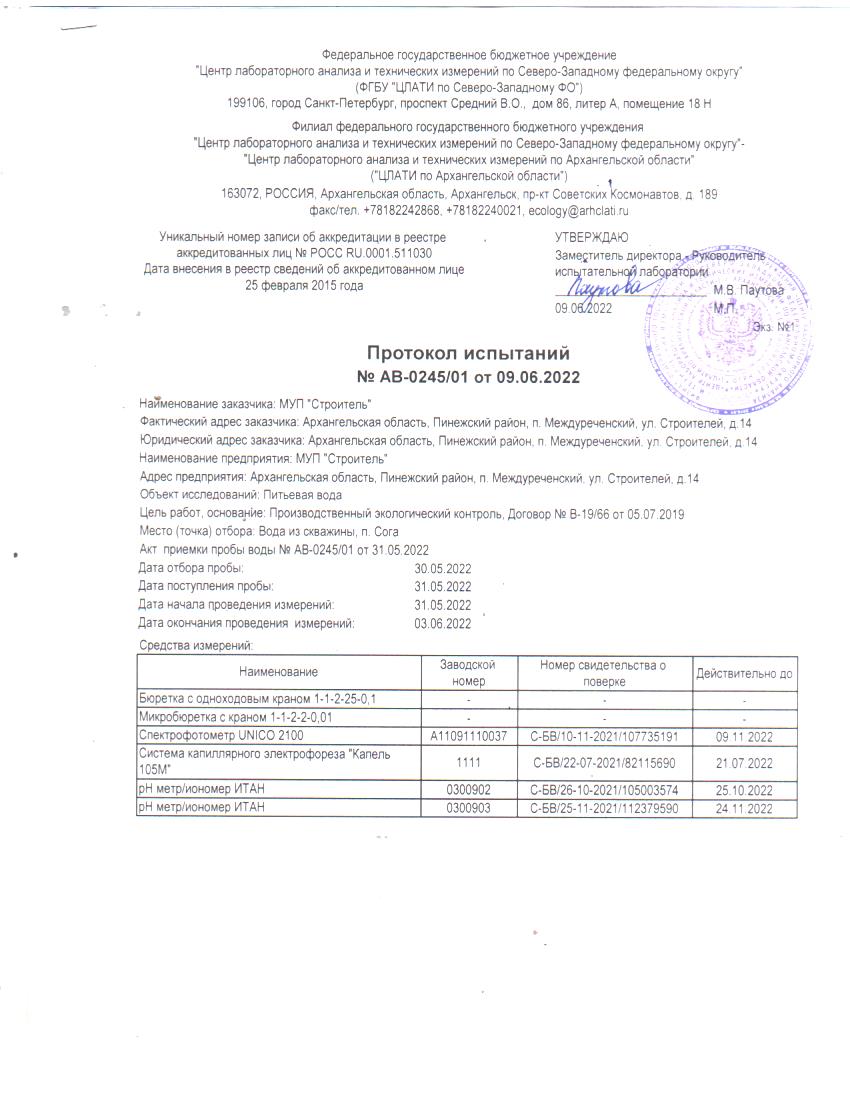 Рис. 1.3.1. Протокол испытаний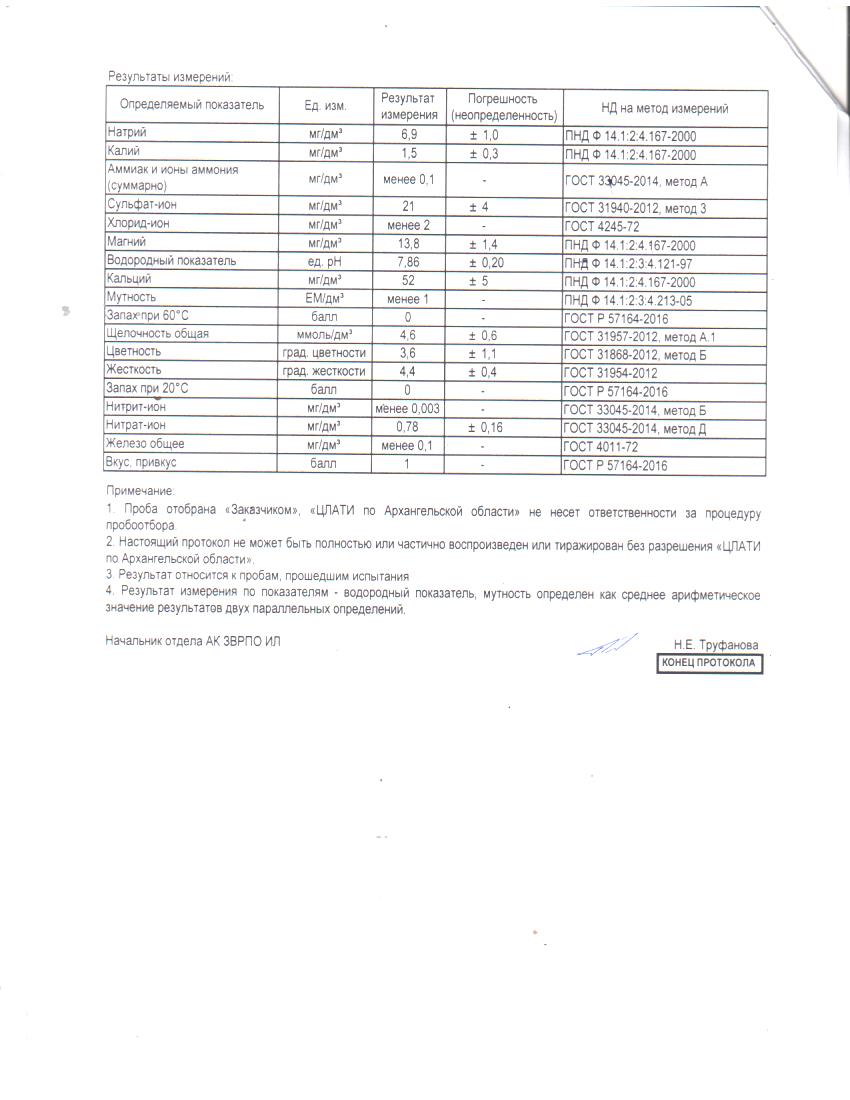 Рис. 1.3.2. Протокол испытаний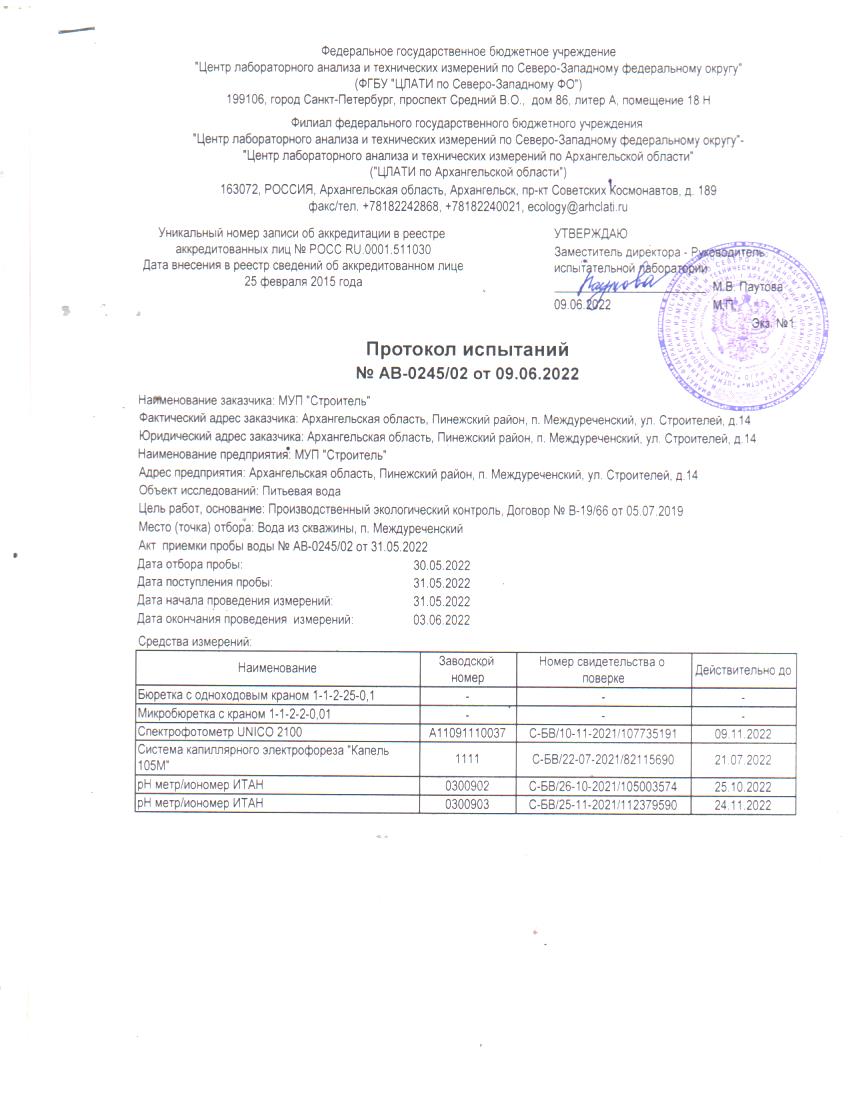 Рис. 1.3.3. Протокол испытаний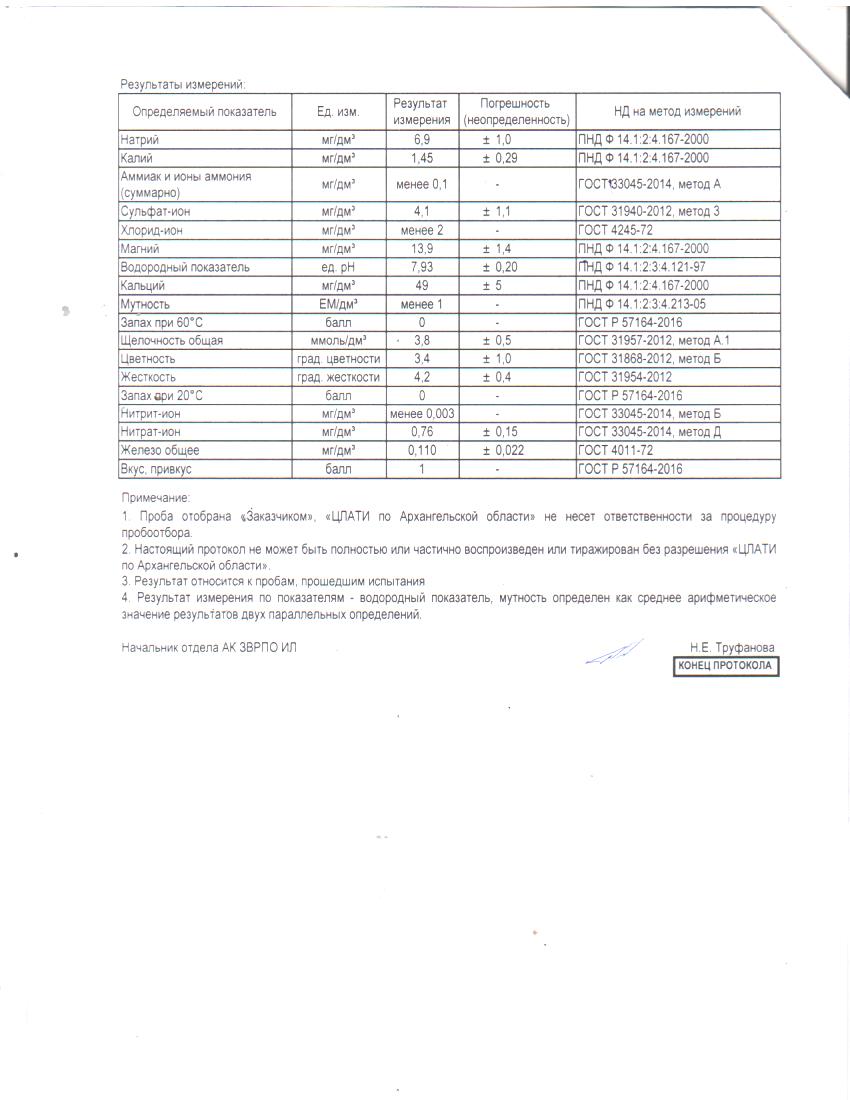 Рис. 1.3.4. Протокол испытаний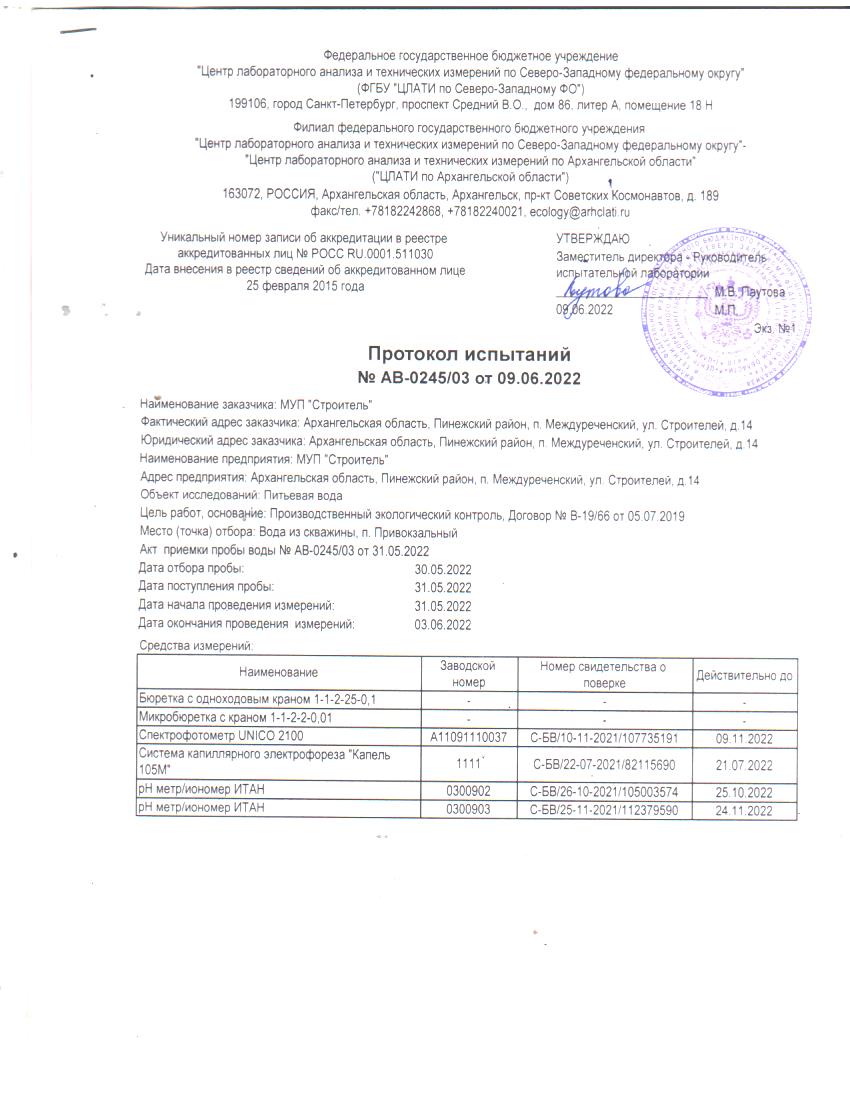 Рис. 1.3.5. Протокол испытаний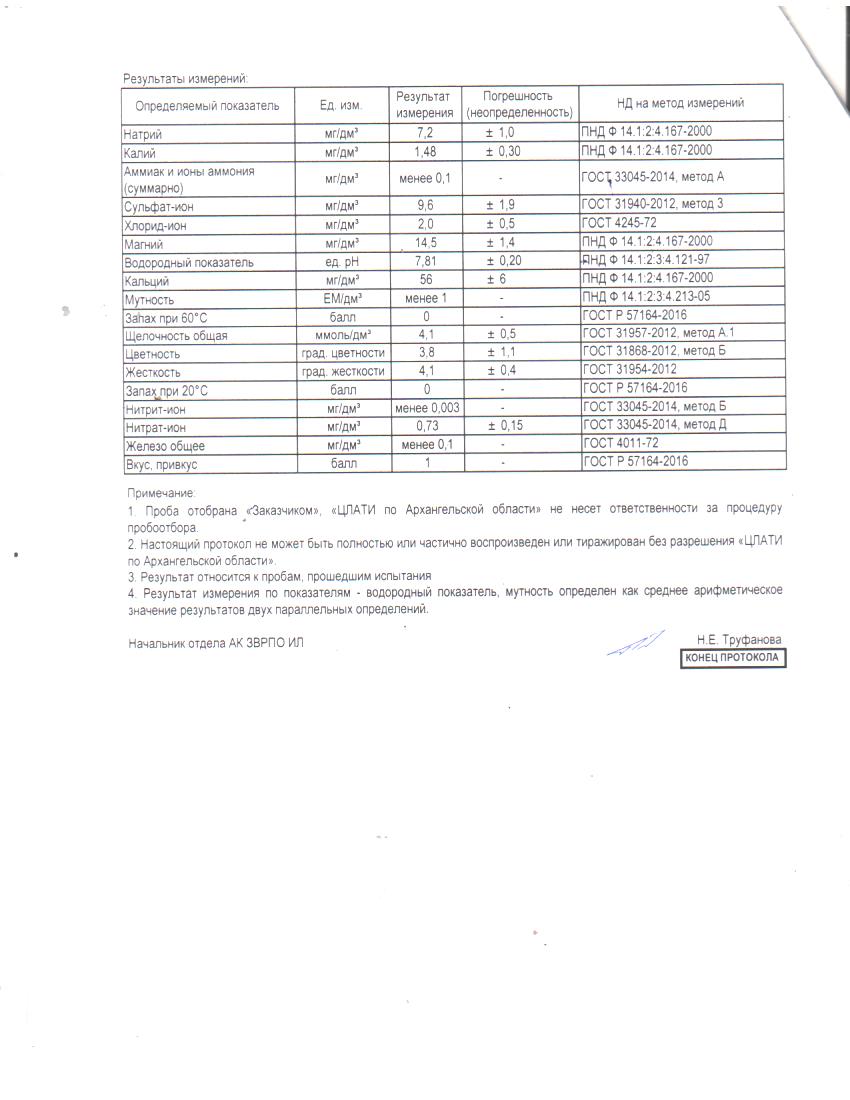 Рис. 1.3.6. Протокол испытанийОписание состояния и функционирования существующих насосных централизованных станций, в том числе оценку энергоэффективности подачи воды, которая оценивается как соотношение удельного расхода электрической энергии, необходимой для подачи установленного объема воды, и установленного уровня напора (давления).На территории муниципального образования «Междуреченское» водоснабжение осуществляется подземной водой из артезианских скважин. Качественное водоснабжение потребителей в указанных зонах водоснабжения обеспечивают насосы, марки ЭЦВ. Техническое состояние насосного оборудования удовлетворительное. Работа насосов скважин осуществляется в автоматическом режиме, в зависимости от наполнения накопительного бака в п. Сога. В п. Междуречнский и п. Привокзальный вода из артезианских скважин насосами I подъема подается непосредственно в водопроводные сети.Характеристика насосного оборудования представлена в таблице 1.3.4.Энергоэффективность холодного водоснабжения определялась по фактическим показателям и оценивается как соотношение расхода электрической энергии, необходимого для подготовки, транспортировки установленного объёма воды, заданного уровня напора (давления).Результаты расчёта значений показателей энергоэффективности холодного водоснабжения представлены в таблице 1.3.5.Таблица 1.3.5Показатели энергоэффективности холодного водоснабжения на 2022 годАнализ результатов расчёта показателей энергоэффективности холодного водоснабжения (таблица 1.3.8) показал, что достигнутый ими уровень является не энергоэффективным, т.к. превышает нормативный показатель 0,6-0,8 кВт*ч/м3.Описание состояния и функционирования водопроводных сетей систем водоснабжения, включая оценку величины износа сетей и определение возможности обеспечения качества воды в процессе транспортировки по этим сетямВода от артезианских скважин по трубопроводам 17,814 км поступает в накопительный бак (водобашня) в п. Сога, на скважинах в п. Междуречнский и п. Привокзальный вода подается непосредственно в водопроводные сети, далее потребителям. Сети холодного водоснабжения поселка выполнены в однотрубном исполнении. Способ прокладки – подземный и надземный. Характеристика существующих водопроводных сетей приведена в таблице 1.3.6.Таблица 1.3.6Функционирование и эксплуатация водопроводных сетей систем централизованного водоснабжения осуществляется на основании «Правил технической эксплуатации систем и сооружений коммунального водоснабжения и канализации», утвержденных приказом Госстроя РФ №168 от 30.12.1999г. Описание существующих технических и технологических проблем, возникающих при водоснабжении муниципального образования «Междуреченское», анализ исполнения предписаний органов, осуществляющих государственный надзор, муниципальный контроль, об устранении нарушений, влияющих на качество и безопасность водыВ настоящее время основными проблемами в водоснабжении муниципального образования являются: преждевременный износ насосного оборудования ВЗУ, как следствие неудовлетворительное качество воды;высокий моральный и физический процент износа трубопроводов и запорной арматуры; несоответствие существующего приборного учета современным требованиям; высокие энергозатраты по доставке воды потребителям;охват централизованным водоснабжением не всех потребителей;отсутствие современных систем диспетчеризации и телемеханизации, автоматизированных систем управления режимами водоснабжения на объектах, осуществляющих водоснабжение.В настоящее время основной проблемой в водоснабжении поселения является износ сетей водоснабжения и насосного оборудования водозаборных узлов. Требуется замена или капитальный ремонт насосного оборудования водозаборных узлов.Качество воды муниципального образования «Междуреченское» в основном соответствует требованиям СанПиН 2.1.3684-21 за 2022 год.Предписания органов, осуществляющих государственный надзор, муниципальный контроль, об устранении нарушений, влияющих на качество и безопасность воды, в настоящее время отсутствуют.Описание централизованной системы горячего водоснабжения с использованием закрытых систем горячего водоснабжения, отражающее технологические особенности указанной системыНа территории муниципального образования «Междуреченское» отсутствует централизованное горячее водоснабжение.Население без централизованного горячего водоснабжения обеспечивается горячей водой посредством установки индивидуальных нагревателей: колонок, бойлеров, электроводонагревателей и т.д.Описание существующих технических и технологических решений по предотвращению замерзания воды применительно к территории распространения вечномерзлых грунтовИсходя, из географического положения территория муниципального образования «Междуреченское» не относится к территории вечномерзлых грунтов. В связи, с этим фактором в поселении отсутствуют технические и технологические решения по предотвращению замерзания воды. Сети и водоводы расположены на глубине около 3 м от поверхности земельного горизонта и не подвергаются воздействию отрицательных температур.Случаев аварий на участках сетей водоснабжения, вызванных промерзанием, на территории муниципального образования «Междуреченское» не выявлено.Перечень лиц, владеющих на праве собственности или другом законном основании объектами централизованной системы водоснабжения, с указанием принадлежащих этим лицам таких объектов (границ зон, в которых расположены такие объекты)Объекты водоснабжения находятся в собственности Пинежский муниципальный район Архангельской области.Таблица 1.3.7Перечень лиц, владеющих объектами централизованных систем водоснабженияНАПРАВЛЕНИЯ РАЗВИТИЯ ЦЕНТРАЛИЗОВАННЫХ СИСТЕМ ВОДОСНАБЖЕНИЯОсновные направления, принципы, задачи и плановые значения показателей развития централизованных систем водоснабженияРаздел «Водоснабжение» схемы водоснабжения и водоотведения муниципального образования «Междуреченское» на период до 2033 года разработан в целях реализации государственной политики в сфере водоснабжения, направленной на обеспечение охраны здоровья населения и улучшения качества жизни населения путем обеспечения бесперебойной подачи гарантированно безопасной питьевой воды потребителям с учетом развития и преобразования территорий поселения. Принципами развития централизованной системы водоснабжения муниципального образования «Междуреченское» являются:постоянное улучшение качества предоставления услуг водоснабжения потребителям (абонентам); удовлетворение потребности в обеспечении услугой водоснабжения новых объектов строительства; постоянное совершенствование схемы водоснабжения на основе последовательного планирования развития системы водоснабжения, реализации плановых мероприятий, проверки результатов реализации и своевременной корректировки технических решений и мероприятий.   Основные задачи развития системы водоснабжения: реконструкция и модернизация существующих источников и водопроводной сети с целью обеспечения качества воды, поставляемой потребителям, повышения надежности водоснабжения и снижения аварийности; замена запорной арматуры на водопроводной сети с целью обеспечения исправного технического состояния сети, бесперебойной подачи воды потребителям, в том числе на нужды пожаротушения; строительство сетей и сооружений для водоснабжения осваиваемых и преобразуемых территорий, а также отдельных территорий поселения, не имеющих централизованного водоснабжения с целью обеспечения доступности услуг водоснабжения для всех жителей муниципального образования «Междуреченское»;реконструкция существующих водопроводных очистных сооружений, а также оборудование всех водозаборных узлов установками и станциями обеззараживания и обезжелезивания; привлечение инвестиций в модернизацию и техническое перевооружение объектов водоснабжения, повышение степени благоустройства зданий;обновление основного оборудования объектов водопроводного хозяйства, поддержание на уровне нормативного износа и снижения степени износа основных производственных фондов комплекса; соблюдение технологических, экологических и санитарно-эпидемиологических требований при заборе, подготовке и подаче питьевой воды потребителям;улучшение обеспечения населения питьевой водой нормативного качества и в достаточном количестве, улучшение на этой основе здоровья человека;внедрение мероприятий по энергосбережению и повышению энергетической эффективности систем водоснабжения, включая приборный учет количества воды, забираемый из источника питьевого водоснабжения, количества подаваемой и расходуемой воды.Основные плановые показатели развития централизованных систем водоснабжения.Показатели качества воды1. Удельный вес проб воды у потребителя, которые не отвечают гигиеническим нормативам по санитарно-химическим показателям;2. Удельный вес проб воды у потребителя, которые не отвечают гигиеническим нормативам по микробиологическим показателям;3. Доля проб питьевой воды, подаваемой с источников водоснабжения, водоочистных станций и иных объектов централизованной системы водоснабжения в распределительную водопроводную сеть, не соответствующих установленным требованиям, в общем объеме проб, отобранных по результатам производственного контроля качества питьевой воды;4. Доля проб питьевой воды в распределительной водопроводной сети, не соответствующих установленным требованиям, в общем объеме проб, отобранных по результатам производственного контроля качества питьевой воды.Показатели надежности и бесперебойности водоснабжения1. Водопроводные сети, нуждающиеся в замене2. Аварийность на сетях водопровода;3. Износ водопроводных сетей;4. Количество перерывов в подаче воды, возникших в результате аварий, повреждений и иных технологических нарушений на объектах централизованной системы холодного водоснабжения, в расчете на протяженность водопроводной сети в год.Показатели эффективности использования ресурсов, в том числе уровень потерь воды1. Объем неоплаченной воды от общего объема подачи;2. Доля потерь воды в централизованных системах холодного водоснабжения при ее транспортировке в общем объеме воды, поданной в водопроводную сеть;3. Удельный расход электрической энергии, потребляемой в технологическом процессе подготовки питьевой воды, на единицу объема воды, отпускаемой в сеть;4. Удельный расход электрической энергии, потребляемой в технологическом процессе транспортировки питьевой воды, на единицу объема транспортируемой питьевой воды.Иные показатели- установленные федеральным органом исполнительной власти, осуществляющим функции по выработке государственной политики и нормативно-правовому регулированию в сфере жилищно-коммунального хозяйства.Плановые значения показателей развития централизованных систем водоснабжения представлены в разделе 1.9.Различные сценарии развития централизованных систем водоснабжения в зависимости от сценариев развития муниципального образования На ближайшую перспективу необходимо предусмотреть реконструкцию существующего водовода и разводящих сетей, при необходимости постройка водопроводных очистных сооружений. Обеспечение работоспособности и отказоустойчивости существующих сетей, на сегодняшний день, является перспективным. Постепенный вывод водозаборных сооружений за территорию населенных пунктов, проведение оценочных и разведочных работ на действующих водозаборах.Развитие систем водоснабжения на период до 2033 года учитывает увеличение размера застраиваемой территории, улучшение качества жизни населения и предусматривает:Проектом предлагается дальнейшее развитие систем централизованного водоснабжения муниципального образования «Междуреченское». Планируемые и все существующие кварталы жилой застройки в данных населенных пунктах предлагается подключить к существующей централизованной системе водоснабжения, для этого необходимо строительство внутриквартальных водопроводных сетей с устройством вводов в дома.Существующие сети водопровода в п. Междуреченский, п. Привокзальный, п. Сога, находящиеся в неудовлетворительном состоянии, подлежат перекладке с заменой трубы и колодцев на новые из современных материалов.- Проектирование и реконструкция (строительство) и (или) капитальный ремонт водозаборных сооружений п. Междуреченский, п. Привокзальный и п. Сога;- Проектирование и реконструкция и (или) капитальный ремонт существующих водопроводных сетей в п. Междуреченский, п. Привокзальный и п. Сога;- Капитальный ремонт участков водопроводной сети пос. Междуреченский;- Обеспечение артезианских скважин резервными источниками электропитания;- Строительство новых участков водопроводной сети с целью максимального охвата жилой застройки централизованным водоснабжением;- Строительство сетей водоснабжения с целью объединения скважин в п. Междуреченский.В целях экономии питьевой воды проектом предусматривается:- в процессе эксплуатации скважин для определения стабильности качества воды и уровенного режима приступить к ведению мониторинга подземных вод (стационарные режимные наблюдения за дебитом, уровнем, температурой и химическим составом воды). Частота наблюдения должна быть обоснована специальной программой;- контроль качества производить в соответствии с СанПиН 2.1.3684-21 с обязательным определением содержания железа и органолептических показателей;- выполнить ограждение I пояса ЗСО для всех артезианских скважин;- в пределах I – III поясов ЗСО скважин разработать комплекс водоохранных мероприятий в соответствии с СанПиН 2.1.4.1110-02 и согласовать его с районным ЦГСЭН;- тампонирование не используемых артезианских скважин специальными тампо-нажными смесями, с последующим восстановлением естественного состояния водовмещающих горизонтов;- исключение необоснованного потребления воды питьевого качества промпредприятиями на технологические нужды за счет внедрения систем оборотного водоснабжения и повторного использования воды;- снижение промышленного водопотребления за счет обновления технологических процессов и использования очищенных стоков вод в производстве;- внедрение систем учета потребления питьевой воды, как для промпредприятий, так и для населения.Также предусматривается: в жилом секторе провести установку водомерных устройств; промывка и дезинфекция водопроводных сетей, водонапорных башен и резервуаров; обеспечение эксплуатационной надежности и безопасности систем водоснабжения как части коммунальных систем жизнеобеспечения населения; обеспечение финансовой и производственно-технологической доступности услуг водоснабжения надлежащего качества для населения и других потребителей;обеспечение рационального использования воды питьевого качества, выполнение природоохранных требований;повышение ресурсной эффективности водоснабжения путем модернизации оборудования и сооружений, внедрения новой технологии и организации производства; оптимизация инфраструктуры и повышение эффективности капитальных вложений, создание благоприятного инвестиционного климата;проведение комплекса мероприятий по уменьшению водопотребления, установка на глубинных насосах частотно-регулируемых приводов, внедрение измерительных приборов, приборов контроля на водопроводных сетях и приборов учета воды в домах; внедрение системы телемеханики и автоматизированной системы управления технологическими процессами с реконструкцией КИП и А насосных станций, водозаборных и очистных сооружений.В остальных населенных пунктах, где не предусматривается развитие централизованной системы водоснабжения, источниками водоснабжения остаются шахтные децентрализованные колодцы и индивидуальные артезианские скважины. Водоснабжение отдельно расположенных объектов сельскохозяйственного, рекреационного назначения будет производиться от собственных артезианских скважин. В результате реализации мероприятий Программы предполагается:- повышение качества предоставляемых жилищно-коммунальных услуг, рост обеспеченности населения питьевой водой, соответствующей установленным нормативным требованиям, снижение количества аварийных ремонтов водопроводных сетей и оборудования за счет обновления и улучшения надежности работы инженерных сетей жилищно-коммунального хозяйства;- обеспечение доступа для населения к централизованным системам водоснабжения, водоотведения и очистки сточных вод, что приведет к повышению качества жизни граждан;- снижение нерациональных затрат предприятий отрасли ЖКХ при предоставлении жилищно-коммунальных услуг;- создание экономических условий по стимулированию предприятий ЖКХ к эффективному и рациональному хозяйствованию, совершенствованию тарифной политики, а также максимальное использование собственных ресурсов и возможностей для качественного, устойчивого, экономически выгодного и социально приемлемого обслуживания потребителей.БАЛАНС ВОДОСНАБЖЕНИЯ И ПОТРЕБЛЕНИЯ ГОРЯЧЕЙ, ПИТЬЕВОЙ, ТЕХНИЧЕСКОЙ ВОДЫОбщий баланс подачи и реализации воды, включая оценку 
и анализ структурных составляющих неучтенных расходов и потерь воды при ее производстве и транспортировкеОбщий водный баланс подачи и реализации воды по муниципальному образованию «Междуреченское» за 2022 год представлен в таблице 1.5.1.Таблица 1.5.1Территориальный водный баланс подачи воды по зонам действия водопроводных сооружений (годовой и в сутки максимального водопотребления)Фактическое потребление (реализация) воды за 2022 год составило 46,527 тыс. м3/год, среднесуточный расход составил 127,5 м3/сут, в сутки наибольшего водопотребления расход составил (при К=1,2, где К – коэффициент суточной неравномерности) 153,0 м3/сут. На момент разработки настоящей схемы, структура территориального баланса подачи воды представлена в таблице 1.5.2 по зонам действия водопроводных сооружений.Таблица 1.5.2Структурный баланс реализации горячей, питьевой, технической воды по группам абонентов с разбивкой на хозяйственно-питьевые нужды населения, производственные нужды юридических лиц и другие нужды (пожаротушение, полив и др.)Структура водопотребления по группам потребителей скважины МУП «Строитель» представлена в таблице 1.5.3 и диаграмме 1.5.1.Таблица 1.5.3Диаграмма 1.5.1Основным потребителем воды на территории муниципального образования «Междуреченское» является население.Сведения о фактическом потреблении населением воды исходя из статистических и расчетных данных и сведений о действующих нормативах потребления коммунальных услугФактическое потребление воды населением муниципального образования «Междуреченское» за 2022 год составило 46,527 тыс. м3/год, среднесуточное водопотребление составило 127,5 м3/сут.Действующие нормативы потребления холодного водоснабжения утверждены Постановлением правительства Архангельской области министерства энергетики и связи Архангельской области от 30 августа 2012 года № 56-пн «Об утверждении нормативов потребления коммунальных услуг по холодному и горячему водоснабжению, водоотведению в жилых помещениях в многоквартирных домах, жилых домах и на общедомовые нужды в многоквартирных домах, расположенных на территории муниципального образования «Пинежский муниципальный район» представлены в таблице 1.5.4.Таблица 1.5.4Нормативы потребления коммунальных услуг по холодному водоснабжениюИсходя из общего количества реализованной воды населению удельное потребление воды представлено в таблице 1.5.5.Таблица 1.5.5Величины удельного водопотребления населением лежат в пределах существующих норм.В период с 2023 по 2033 год ожидается тенденция к увеличению удельного водопотребления жителями муниципального образования «Междуреченское», связанная с улучшением жилищных условий, вводом нового жилищного фонда.Проектировании систем водоснабжения поселений и городских округов расчетное среднесуточное (за год) водопотребление на хозяйственно-питьевые нужды населения принимается в соответствии с СП 31.13330.2021, расчетное среднесуточное (за год) водопотребление на хозяйственно-питьевые нужды населения приведено в таблице 1.5.6.Таблица 1.5.6Принятое удельное среднесуточное водопотребление населением включает расходы воды на хозяйственно-питьевые нужды в жилых и общественных зданиях, нужды местной промышленности, полив улиц и зеленых насаждений, полив приусадебных участков, нужды домашнего животноводства в населенных пунктах, неучтенные расходы.Расход воды в местах отдыха рассчитан на максимальную нагрузку, т.е. летний период и в принятые нормы включены (кроме полива) дополнительные расходы воды на групповые душевые и ножные ванны в бытовых зданиях, на стирку белья в прачечных, на приготовление пищи на предприятиях общественного питания. Описание существующей системы коммерческого учета горячей, питьевой, технической воды и планов по установке приборов учетаСогласно Федерального закона от 23.11.2009 № 261-ФЗ на собственников помещений в многоквартирных домах и собственников жилых домов возложена обязанность по установке приборов учета энергоресурсов.В соответствии с Федеральным законом (в ред. от 11.06.2021) от 23.11.2009 № 261-ФЗ до 1 июля 2012 года собственники помещений в многоквартирных домах обязаны обеспечить установку приборов учета воды, тепловой энергии, электрической энергии, а природного газа – в срок до 1 января 2015 года.С момента принятия закона не допускается ввод в эксплуатацию зданий, строений, сооружений без оснащения их приборами учёта энергоресурсов и воды.Бюджетные организации и большая часть населения оснащены приборами учета холодной воды.Сведения по приборам учета на сооружениях водоснабжения:Таблица 1.5.7На ближайшую перспективу необходимо в первую очередь оборудовать приборами учета всех абонентов централизованной системы водоснабжения. Анализ резервов и дефицитов производственных мощностей системы водоснабжения поселенияЗапас производственной мощности водозаборных сооружений представлен в таблице 1.5.8. Таблица 1.5.8Как видно из таблицы, существующие водозаборные сооружения имеют запас производственных мощностей, поэтому дефицитов производственных мощностей системы водоснабжения поселения нет, и существует резерв около 86 %.Прогнозный баланс потребления воды на срок не менее 10 лет с учетом сценария развития муниципального образования «Междуреченское» на основании расхода воды в соответствии с СП 31.13330.2021 и СНиП 2.04.01-85, а также исходя из текущего объема потребления воды населением и его динамики с учетом перспективы развития и изменения состава, и структуры застройкиВодоснабжение каждого населенного пункта предлагается от существующих и вновь проектируемых водозаборных сооружений, с увеличением их производительности до необходимых потребностей. Удельное среднесуточное водопотребление населенных пунктов и комплексов отдыха принимается в соответствии с СП 31.13330.2021, нормативов государственных социальных стандартов и приведено в таблице 1.5.6.Принятое удельное среднесуточное водопотребление населением включает расходы воды на хозяйственно питьевые нужды в жилых и общественных зданиях, нужды местной промышленности, полив улиц и зеленых насаждений, полив приусадебных участков, нужды домашнего животноводства в сельских населенных пунктах, неучтенные расходы.Расход воды в местах отдыха рассчитан на максимальную нагрузку, т.е. летний период и в принятые нормы включены (кроме полива) дополнительные расходы воды на групповые душевые и ножные ванны в бытовых зданиях, на стирку белья в прачечных, на приготовление пищи на предприятиях общественного питания.Расходы воды по муниципальному образованию: Среднесуточный расход воды составляет:существующее положение, питьевая вода – 127,5 м3/сут. (2022 год); на расчетный срок питьевая вода – 355,0 м3/сут.  (2033 год)Расчётные расходы воды в сутки наибольшего водопотребления, исходя из формулы: Qсут.max = Ксут.maх х Qср [1] (СП 31.13330.2021), где,  Ксут.max = 1,1 составят:существующее положение - Qсут.max  = 1,1 х 127,5 = 140,25 м3/сут.(2022 год); на расчётный срок - Qрсут.max = 1,1 х 355,0 = 390,50 м3/сут. Описание централизованной системы горячего водоснабжения с использованием закрытых систем горячего водоснабжения, отражающее технологические особенности указанной системыЦентрализованная система горячего водоснабжения на территории муниципального образования «Междуреченское» отсутствует.Сведения о фактическом и ожидаемом потреблении воды (годовое, среднесуточное, максимальное суточное)Фактическое потребление (реализация) воды за 2022 год составило 46,527 тыс. м3/год, среднесуточный расход составил 127,5 м3/сут, в сутки наибольшего водопотребления расход составил 140,25 м3/сут. На расчетный срок расчетное среднесуточное водопотребление составит – 355,0 м3/сут, в сутки максимального водопотребления расход составит 390,50 м3/сут, годовое потребление – 129,6 тыс. м3/год.Описание территориальной структуры потребления горячей, питьевой, технической воды по технологическим зонамЭксплуатацию систем водоснабжения на территории муниципального образования «Междуреченское» осуществляют МУП «Строитель», осуществляют регулируемые виды деятельности в сфере водоснабжения и водоотведения. Всю территорию муниципального образования «Междуреченское» можно представить 3 технологическими зонами. Наибольшее водопотребление характеризуется наибольшим числом потребителей и плотностью расположения промышленных и иных предприятий.Фактическое потребление (реализация) воды за 2022 год составило 46,527 тыс. м3/год, среднесуточный расход составил 127,5 м3/сут. Структура территориального баланса подачи воды по зонам действия водопроводных сооружений представлена в таблице 1.5.9.Таблица 1.5.9Прогноз распределения расходов воды на водоснабжение, по типам абонентов, исходя из фактических расходов воды с учетом данных о перспективном потреблении воды абонентамиОценка расходов воды на территории муниципального образования «Междуреченское» представлена в таблице 1.5.10.Таблица 1.5.10Сведения о фактических и планируемых потерях воды при ее транспортировке (годовые, среднесуточные значения)Информация о фактических и планируемых потерях воды на территории муниципального образования «Междуреченское» на момент разработки настоящей схемы составляет 7,518 тыс. м3/год.Для снижения потерь воды на водопроводных сетях, а также при подъеме и перекачке необходимо предусмотреть мероприятия по своевременной замене ветхих и аварийных участков водопроводной сети, произвести реконструкцию водозаборных сооружений с заменой насосного оборудования, а также внедрение систем телемеханики и автоматизированных систем управления технологическими процессами. Перспективные балансы водоснабжения и водоотведения (общий – баланс подачи и реализации воды, территориальный – баланс подачи воды по технологическим зонам водоснабжения, структурный – баланс реализации воды по группам абонентов)Перспективный баланс потребления воды на территории муниципального образования «Междуреченское» представлен в таблице 1.5.11.Таблица 1.5.11Расчет требуемой мощности водозаборных и очистных сооружений исходя из данных о перспективном потреблении воды и величины потерь воды при ее транспортировке с указанием требуемых объемов подачи и потребления воды, дефицита (резерва) мощностей по технологическим зонам с разбивкой по годамК 2033 году на территории муниципального образования «Междуреченское» ожидаемое среднесуточное водопотребление составит – 355,0 м3/сут, в сутки максимального водопотребления расход составит 390,50 м3/сут, годовое потребление – 129,6 тыс. м3/год. Исходя из показателей, величина требуемой мощности водозаборных и водоочистных сооружений определяется величиной необходимого подъема воды в сутки. Исходя из обозначенных выше факторов, требуемая расчетная производительность водозаборных и водоочистных сооружений централизованной системы ХВС муниципального образования «Междуреченское» представлена в таблице 1.5.12.Таблица 1.5.12Расчет требуемой мощности водозаборных и очистных сооруженийНаименование организации, наделенной статусом гарантирующей организацииВ соответствии со статьей 8 Федерального закона от 07.12.2011 № 416-ФЗ «О водоснабжении и водоотведении» Правительство Российской Федерации сформировало новые Правила организации водоснабжения, предписывающие организацию единой гарантирующей организации. Согласно части 1 статьи 12 Федерального закона Российской Федерации от 07 декабря 2011 года №416-ФЗ "О водоснабжении и водоотведении", органы местного самоуправления для каждой централизованной системы холодного водоснабжения и водоотведения определяют гарантирующую организацию и устанавливают зоны ее деятельности. Согласно части 2 статьи 12 Федерального закона Российской Федерации от 07 декабря 2011 года №416-ФЗ "О водоснабжении и водоотведении", статусом гарантирующей организации наделяется организация, осуществляющая холодное водоснабжение и водоотведение и эксплуатирующая водопроводные и канализационные сети, если к водопроводным и канализационным сетям этой организации присоединено наибольшее количество абонентов из всех организаций, осуществляющих холодное водоснабжение и водоотведение. Согласно Правилам и критериям определения организации, наделенной статусом гарантирующей организации, в соответствии с Федеральными законами от 6 октября 2003 года № 131-ФЗ «Об общих принципах организации местного самоуправления в Российской Федерации», и Постановления Администрации муниципального образования «Междуреченское» «Об определении гарантирующих организаций для централизованных систем холодного водоснабжения и водоотведения на территории муниципального образования «Междуреченское»».Постановляет:Определить гарантирующие организации для централизованных систем холодного водоснабжения и (или) водоотведения на территории муниципального образования «Междуреченское» и установить зоны их деятельности:1) Для централизованных систем холодного водоснабжения в границах муниципального образования «Междуреченское»:       МУП «Строитель», зона деятельности: Муниципальное образование «Междуреченское» в границах комплекса технологически связанных между собой инженерных сооружений, находящихся в пределах балансовой принадлежности водопроводных сетей такой организации и предназначенных для водоснабжения, а именно для водоподготовки, транспортировки и подачи питьевой и (или) технической воды, включая сети иных организаций, технологически присоединенных к таким сетям (за исключением сетей и объектов, относящихся к зоне деятельности других гарантирующих организаций, указанных в настоящем постановлении).Установить зоной деятельности МУП «Строитель» территорию муниципального образования «Междуреченское».ПРЕДЛОЖЕНИЯ ПО СТРОИТЕЛЬСТВУ, РЕКОНСТРУКЦИИ И МОДЕРНИЗАЦИИ ОБЪЕКТОВ ЦЕНТРАЛИЗОВАННЫХ СИСТЕМ ВОДОСНАБЖЕНИЯРаздел формируется с учетом планов мероприятий по приведению качества питьевой воды в соответствие с установленными требованиями, решений органов местного самоуправления о прекращении горячего водоснабжения с использованием открытых систем теплоснабжения (горячего водоснабжения) и о переводе абонентов, объекты которых подключены (технологически присоединены) к таким системам, на иные системы горячего водоснабжения (при наличии такого решения) и содержит:Перечень основных мероприятий по реализации схем водоснабжения с разбивкой по годамВ целом по муниципальному образованию. Сроки реализации проекта: 2022-2033 гг.: проектирование и реконструкция (строительство) и (или) капитальный ремонт водозаборных сооружений п. Междуреченский, п. Привокзальный и п. Сога; проектирование и реконструкция и (или) капитальный ремонт существующих водопроводных сетей в п. Междуреченский, п. Привокзальный и п. Сога; капитальный ремонт участков водопроводной сети пос. Междуреченский; обеспечение артезианских скважин резервными источниками электропитания; строительство новых участков водопроводной сети с целью максимального охвата жилой застройки централизованным водоснабжением; строительство сетей водоснабжения с целью объединения скважин в п. Междуреченский.обеспечение качества воды, соответствующее требованиям СанПиН 2.1.3684-21 «Санитарно-эпидемиологические требования к содержанию территорий городских и сельских поселений, к водным объектам, питьевой воде и питьевому водоснабжению населения, атмосферному воздуху, почвам, жилым помещениям, эксплуатации производственных, общественных помещений, организации и проведению санитарно-противоэпидемических (профилактических) мероприятий». Также предусматривается на период с 2022-2033 гг.: для реального решения проблемы обеспечения населения питьевой водой необходимо выполнить детальный анализ текущего состояния в сфере водоснабжения каждого населенного пункта. Произвести инвентаризацию и анкетирование водного хозяйства всех водопользователей; обследование состояния источников питьевого водоснабжения и анализ зон санитарной охраны, соблюдение границ и режимов трех поясов ЗСО источников водоснабжения, обустройство зон санитарной охраны для всех источников хозяйственно-питьевого водоснабжения и водопроводных сооружений в соответствии с СанПиН 2.1.4.1110-02 в составе трех поясов; реконструкция и замена аварийных участков трубопроводов системы водоснабжения, замена запорной и регулирующей арматуры; прокладка новых трубопроводов системы водоснабжения, для обеспечения потребностей абонентов перспективной жилой застройки; реконструкция существующих водозаборных сооружений, поэтапная замена насосного и вспомогательного оборудования. Обеспечение производительности водопроводных сооружений до необходимых потребностей; промывка и дезинфекция водопроводных сетей, водонапорных башен и резервуаров; проведение комплекса мероприятий по уменьшению водопотребления, установка на глубинных насосах частотно-регулируемых приводов, внедрение измерительных приборов, приборов контроля на водопроводных сетях и приборов учета воды в домах; внедрение системы телемеханики и автоматизированной системы управления технологическими процессами с реконструкцией КИП и А насосных станций, водозаборных и очистных сооружений; оборудование всех действующих водозаборных сооружений приборами учета. Технические обоснования основных мероприятий по реализации схем водоснабженияОбеспечение подачи абонентам определенного объема питьевой воды установленного качества.проектирование и реконструкция (строительство) и (или) капитальный ремонт водозаборных сооружений п. Междуреченский, п. Привокзальный и п. Сога;проектирование и реконструкция и (или) капитальный ремонт существующих водопроводных сетей в п. Междуреченский, п. Привокзальный и п. Сога; капитальный ремонт участков водопроводной сети пос. Междуреченский;обеспечение артезианских скважин резервными источниками электропитания;строительство новых участков водопроводной сети с целью максимального охвата жилой застройки централизованным водоснабжением;строительство сетей водоснабжения с целью объединения скважин в п. Междуреченский.реконструкция и замена аварийных участков трубопроводов системы водоснабжения, замена запорной и регулирующей арматуры; прокладка новых трубопроводов системы водоснабжения, для обеспечения потребностей абонентов перспективной жилой застройки.Обеспечение водоснабжения объектов перспективной застройки населенного пункта.На территории, на которых отсутствует централизованное водоснабжение, предлагается дальнейшее развитие систем централизованного водоснабжения на территории данных населенных пунктов и предусматривается: проектирование и строительство магистральных и внутриквартальных сетей для территорий нового строительства; подключение построенных сетей водоснабжения к существующим и проектируемым водопроводным сетям; внедрение системы телемеханики и автоматизированной системы управления технологическими процессами с реконструкцией КИП и А насосных станций, водозаборных и очистных сооружений.Выполнение мероприятий, направленных на обеспечение соответствия качества питьевой воды требованиям законодательства Российской Федерацииобследование состояния источников питьевого водоснабжения и анализ зон санитарной охраны, соблюдение границ и режимов трех поясов ЗСО источников водоснабжения, обустройство зон санитарной охраны для всех источников хозяйственно-питьевого водоснабжения и водопроводных сооружений в соответствии с СанПиН 2.1.4.1110-02 в составе трех поясов; проведение производственного контроля за качеством воды в местах водозабора, перед подачей в распределительную сеть водопровода и в пунктах водоразбора наружной и внутренней сети водопровода.Сведения о вновь строящихся, реконструируемых и предлагаемых к выводу из эксплуатации объектах системы водоснабженияНа расчетный срок: проектирование и реконструкция (строительство) и (или) капитальный ремонт водозаборных сооружений п. Междуреченский, п. Привокзальный и п. Сога; проектирование и реконструкция и (или) капитальный ремонт существующих водопроводных сетей в п. Междуреченский, п. Привокзальный и п. Сога; капитальный ремонт участков водопроводной сети пос. Междуреченский; обеспечение артезианских скважин резервными источниками электропитания; строительство новых участков водопроводной сети с целью максимального охвата жилой застройки централизованным водоснабжением; строительство сетей водоснабжения с целью объединения скважин в п. Междуреченский.Также предусматривается: прокладка новых трубопроводов системы водоснабжения, для обеспечения потребностей абонентов перспективной жилой застройки; реконструкция существующих водозаборных сооружений, поэтапная замена насосного и вспомогательного оборудования. Обеспечение производительности водопроводных сооружений до необходимых потребностей; проведение комплекса мероприятий по уменьшению водопотребления, установка на насосах частотно-регулируемых приводов, внедрение измерительных приборов, приборов контроля на водопроводных сетях и приборов учета воды в домах; внедрение системы телемеханики и автоматизированной системы управления технологическими процессами с реконструкцией КИП и А насосных станций, водозаборных и очистных сооружений; оборудование всех действующих водозаборных сооружений приборами учета.Сведения о развитии систем диспетчеризации, телемеханизации и систем управления режимами водоснабжения на объектах организаций, осуществляющих водоснабжениеПри проведении мероприятий по уменьшению водопотребления, рекомендуется предусмотреть установку на насосах частотно-регулируемых приводов, внедрение измерительных приборов, внедрение системы телемеханики и автоматизированной системы управления технологическими процессами с реконструкцией КИП и А насосных станций, водозаборных и очистных сооружений.Сведения об оснащенности зданий, строений, сооружений приборами учета воды и их применении при осуществлении расчетов за потребленную водуВсе бюджетные организации и большая часть населения оснащены приборами учета холодной воды. Подробная информация по приборам учёта холодной воды отсутствует.В соответствии с Федеральным законом Российской Федерации от 23 ноября 2009 года № 261-ФЗ «Об энергосбережении и о повышении энергетической эффективности, и о внесении изменений в отдельные законодательные акты Российской Федерации» в Архангельской области разработана долгосрочная целевая программа «Энергосбережение и повышение энергетической эффективности на территории Архангельской области». Программой предусмотрены организационные мероприятия, обеспечивающие создание условий для повышения энергетической эффективности экономики области, в числе которых оснащение жилых домов в жилищном фонде области приборами учета воды, в том числе многоквартирных домов коллективными общедомовыми приборами учета воды.На ближайшую перспективу необходимо оборудование приборами учета всех абонентов централизованной системы водоснабжения.Описание вариантов маршрутов прохождения трубопроводов (трасс) по территории сельского поселения и их обоснованиеСхема сетей водоснабжения муниципального образования «Междуреченское» в электронном варианте в виде карты прилагается. Месторасположение водопроводных сетей систем водоснабжения на карте нанесены условно, при рабочем проектировании возможно изменение местоположения исходя из расположения проектируемых предприятий и местных условий. Сети водоснабжения для обеспечения водоснабжения на территориях, где оно отсутствует, будут прокладываться согласно согласованным проектам.Рекомендации о месте размещения насосных станций, резервуаров, водонапорных башенСхема водоснабжения муниципального образования «Междуреченское» в электронном варианте в виде карты прилагается.  Месторасположение объектов систем водоснабжения на карте нанесены условно, при рабочем проектировании возможно изменение местоположения исходя из расположения проектируемых предприятий и местных условий.Границы планируемых зон размещения объектов централизованных систем горячего водоснабжения, холодного водоснабженияСхема водоснабжения муниципального образования «Междуреченское» в электронном варианте в виде карты прилагается.  Месторасположение объектов систем водоснабжения на карте нанесены условно, при рабочем проектировании возможно изменение местоположения исходя из расположения проектируемых предприятий и местных условий. Сети водоснабжения для обеспечения водоснабжения на территориях, где оно отсутствует, будут прокладываться согласно согласованным проектам.Карты (схемы) существующего и планируемого размещения объектов централизованных систем горячего водоснабжения, холодного водоснабженияСхема расположения объектов системы водоснабжения муниципального образования «Междуреченское» в электронном варианте в виде карты прилагается.  Месторасположение объектов систем водоснабжения на карте нанесены условно, при рабочем проектировании возможно изменение местоположения исходя из расположения проектируемых предприятий и местных условий. Сети водоснабжения для обеспечения водоснабжения на территориях, где оно отсутствует, будут прокладываться согласно согласованным проектам.ЭКОЛОГИЧЕСКИЕ АСПЕКТЫ МЕРОПРИЯТИЙ ПО СТРОИТЕЛЬСТВУ, РЕКОНСТРУКЦИИ И МОДЕРНИЗАЦИИ ОБЪЕКТОВ ЦЕНТРАЛИЗОВАННЫХ СИСТЕМ ВОДОСНАБЖЕНИЯДля обеспечения санитарно-эпидемиологической надежности водопровода хозяйственно-питьевого назначения, предусматриваются зоны санитарной охраны источников питьевого водоснабжения, которые включают в три пояса (СанПиН 2.1.4.1110-02).Вокруг скважин должны быть оборудованы зоны санитарной охраны из трех поясов.Первый пояс ЗСО (зона строгого режима) включает площадку вокруг скважины радиусом 30-50 м, ограждаемую забором высотой 1,2 м.Территория должна быть спланирована и озеленена.В первом поясе ЗСО подземного источника питьевого водоснабжения запрещаются:все виды строительства, не имеющие непосредственного отношения к эксплуатации, реконструкции и расширению водопроводных сооружений, в том числе прокладка трубопроводов различного назначения;размещение жилых и хозяйственно-бытовых зданий и проживание людей;спуск любых сточных вод, стирка белья, водопой и выпас скота;применение ядохимикатов и удобрений;посадка высокоствольных деревьев.В пределах второго и третьего пояса ЗСО подземного источника питьевого водоснабжения следует:выявлять старые, бездействующие, дефектные или неправильно эксплуатируемые скважины, которые могут привести к загрязнению водоносных горизонтов, и производить их тампонаж или восстановление;производить бурение новых скважин и новое строительство, связанное с нарушением почвенного покрова, при обязательном согласовании с органами государственного санитарного надзора и органами государственного управления по природным ресурсам и охране окружающей среды;выполнять мероприятия по санитарному благоустройству территории населенных пунктов и других объектов (оборудование канализацией, устройство водонепроницаемых выгребов, организация отвода поверхностного стока и др.) – только для второго пояса;своевременно выполнять необходимые мероприятия по санитарной охране поверхностных вод, имеющих непосредственную гидрологическую связь с используемым водоносным горизонтом, в соответствии с санитарными нормами и правилами. Во втором поясе ЗСО подземного источника питьевого водоснабжения запрещаются:размещение складов горюче-смазочных материалов, ядохимикатов и минеральных удобрений, накопителей промстоков, шламохранилищ и других объектов, обусловливающих опасность химического загрязнения подземных вод;размещение кладбищ, скотомогильников, полей ассенизации, полей фильтрации, навозохранилищ, силосных траншей, животноводческих и птицеводческих предприятий и других объектов, обусловливающих микробное загрязнение подземных вод;применение ядохимикатов и удобрений;закачка отработанных вод в подземные горизонты, подземное складирование твердых отходов производства и потребления, а также разработка недр;рубка леса.В третьем поясе зоны санитарной охраны подземного источника питьевого водоснабжения запрещаются:размещение складов горюче-смазочных материалов, ядохимикатов и минеральных удобрений, накопителей промстоков, шламохранилищ и других объектов, обусловливающих опасность химического загрязнения подземных вод;закачка отработанных вод в подземные горизонты, подземное складирование твердых отходов производства и потребления, а также разработка недр.Размещение складов горюче-смазочных материалов, ядохимикатов и минеральных удобрений, накопителей промстоков, шламохранилищ и других объектов, обусловливающих опасность химического загрязнения подземных вод, допускается в пределах третьего пояса зоны санитарной охраны подземного источника питьевого водоснабжения только при использовании  защищенных подземных вод при условии выполнения специальных мероприятий по защите водоносного горизонта от загрязнения по согласованию с органами государственного санитарного надзора и органами государственного управления по природным ресурсам и охране окружающей среды.Применительно к конкретным гидрогеологическим условиям состав указанных выше санитарно-оздоровительных и защитных мероприятий на территории ЗСО может быть уточнен и расширен при соответствующем обосновании и с учетом современного и перспективного использования территории в районе.Мероприятия по охране подземных вод предусматриваются по двум основным направлениям, недопущению истощению ресурсов подземных вод, и защита их от загрязнения:сокращение использования пресных подземных вод для технических целей и полива зеленых насаждений;проведение ежегодного профилактического ремонта скважин;вынос из зон I пояса всех потенциальных источников загрязнения подземных вод;в пределах I – III ЗСО скважин разработать комплекс водоохранных мероприятий в соответствии с СанПиНом 2.1.4.1110-02 и согласовать его с районным ЦГСЭН;в процессе эксплуатации скважин для определения стабильности качества воды и уровненного режима приступить к ведению мониторинга подземных вод) стационарные режиме наблюдения за дебитом, уровнем, температурой и химическим составом воды);контроль качества производить в соответствии с СанПиНом 2.1.3684-21 с обязательным определением содержания железа и органолептических показателей.На водный бассейн предлагаемых к строительству и реконструкции объектов централизованных систем водоснабжения при сбросе (утилизации) промывных водТехнологический процесс забора воды из скважин и транспортирования её в водопроводную сеть не сопровождается вредными выбросами.Эксплуатация водопроводной сети, а также ее строительство, не предусматривают каких-либо сбросов вредных веществ в водоемы и на рельеф.При испытании водопроводной сети на герметичность используется сетевая вода. Слив воды из трубопроводов после испытания и промывки производится на рельеф местности. Негативное воздействие на состояние поверхностных и подземных вод будет наблюдаться только в период строительства, носить временный характер и не окажет существенного влияния на состояние окружающей среды.На окружающую среду при реализации мероприятий по снабжению и хранению химических реагентов, используемых в водоподготовке (хлор и др.)В муниципальном образовании «Междуреченское» на скважинах отсутствуют водоочистные сооружения. Отсутствуют химические реагенты, используемые в водоподготовке (хлор и др.).ОЦЕНКА ОБЪЕМОВ КАПИТАЛЬНЫХ ВЛОЖЕНИЙ В СТРОИТЕЛЬСТВО, РЕКОНСТРУКЦИЮ И МОДЕРНИЗАЦИЮ ОБЪЕКТОВ ЦЕНТРАЛИЗОВАННЫХ СИСТЕМ ВОДОСНАБЖЕНИЯМероприятия развития и модернизации системы водоснабжения муниципального образования «Междуреченское» представлены в таблице 1.8.1.Таблица 1.8.1Примечание. Объем инвестиций необходимо уточнять по факту принятия решения о строительстве или реконструкции каждого объекта в индивидуальном порядке. Кроме того, объем средств будет уточняться после доведения лимитов бюджетных обязательств из бюджетов всех уровней на очередной финансовый год плановый период.ПЛАНОВЫЕ ЗНАЧЕНИЯ ПОКАЗАТЕЛЕЙ РАЗВИТИЯ ЦЕНТРАЛИЗОВАННЫХ СИСТЕМ ВОДОСНАБЖЕНИЯК плановым показателям развития централизованных систем водоснабжения (плановым показателям деятельности организаций, осуществляющих холодное водоснабжение) относятся:показатели качества воды;показатели надежности и бесперебойности водоснабжения;показатели эффективности использования ресурсов, в том числе уровень потерь воды (тепловой энергии в составе горячей воды);иные показатели, установленные федеральным органом исполнительной власти, осуществляющим функции по выработке государственной политики и нормативно-правовому регулированию в сфере жилищно-коммунального хозяйства.Правила формирования плановых показателей деятельности организаций, осуществляющих холодное водоснабжение, и их расчета, перечень плановых показателей устанавливаются федеральным органом исполнительной власти, осуществляющим функции по выработке государственной политики и нормативно-правовому регулированию в сфере жилищно-коммунального хозяйства.Плановые показатели деятельности организаций, осуществляющих холодное водоснабжение, устанавливаются органом государственной власти субъекта Российской Федерации на период действия инвестиционной программы с учетом сравнения их с лучшими аналогами фактических показателей деятельности организации, осуществляющей холодное водоснабжение, за истекший период регулирования и результатов технического обследования централизованных систем холодного водоснабжения.Динамика плановых показателей развития централизованной системы водоснабжения представлена в таблице 1.9.1.Таблица 1.9.1Плановые значения показателей развития централизованных систем водоснабженияПЕРЕЧЕНЬ ВЫЯВЛЕННЫХ БЕСХОЗЯЙНЫХ ОБЪЕКТОВ ЦЕНТРАЛИЗОВАННЫХ СИСТЕМ ВОДОСНАБЖЕНИЯ (В СЛУЧАЕ ИХ ВЫЯВЛЕНИЯ) И ПЕРЕЧЕНЬ ОРГАНИЗАЦИЙ, УПОЛНОМОЧЕННЫХ НА ИХ ЭКСПЛУАТАЦИЮСведения об объекте, имеющем признаки бесхозяйного, могут поступать: от исполнительных органов государственной власти Российской Федерации; субъектов Российской Федерации; органов местного самоуправления; на основании заявлений юридических и физических лиц; выявляться в ходе осуществления технического обследования централизованных систем.Эксплуатация выявленных бесхозяйных объектов централизованных систем холодного водоснабжения, в том числе водопроводных сетей, путем эксплуатации которых обеспечивается водоснабжение, осуществляется в порядке, установленном Федеральным законом от 07.12.2011 года № 416-ФЗ (ред. от 01.05.2022) «О водоснабжении и водоотведении». Постановка бесхозяйного недвижимого имущества на учет в органе, осуществляющем государственную регистрацию прав на недвижимое имущество и сделок с ним, признание в судебном порядке права муниципальной собственности на указанные объекты осуществляется структурным подразделением администрации.На территории муниципального образования «Междуреченское» бесхозяйные объекты централизованных систем водоснабжения отсутствуют.СХЕМА ВОДООТВЕДЕНИЯМуниципального образования «Междуреченское»Пинежского муниципального района Архангельской областиТЕРМИНЫ И ОПРЕДЕЛЕНИЯВ настоящем документе применяются следующие термины и определения: «схема водоотведения» - совокупность графического (схемы, чертежи, планы подземных коммуникаций на основе топографо-геодезической подосновы, космо- и аэрофотосъемочные материалы) и текстового описания технико-экономического состояния централизованной системы холодного водоснабжения (или) водоотведения и направления ее развития;«технологическая зона водоотведения» - часть канализационной сети, принадлежащей организации, осуществляющей водоотведение, в пределах которой обеспечиваются прием, транспортировка, очистка и отведение сточных вод или прямой (без очистки) выпуск сточных вод в водный объект; «эксплуатационная зона» - зона эксплуатационной ответственности организации, осуществляющей водоотведение, определенная по признаку обязанностей (ответственности) организации по эксплуатации централизованных систем водоотведения;«абонент» - физическое либо юридическое лицо, заключившее или обязанное заключить договор водоотведения, единый договор холодного водоснабжения и водоотведения;«водоотведение» - прием, транспортировка и очистка сточных вод с использованием централизованной системы водоотведения;«гарантирующая организация» - организация, осуществляющая водоотведение, определенная решением органа местного самоуправления поселения, которая обязана заключить договор водоотведения, единый договор холодного водоснабжения и водоотведения с любым обратившимся к ней лицом, чьи объекты подключены (технологически присоединены) к централизованной системе водоотведения;«инвестиционная программа организации, осуществляющей водоотведение (далее также - инвестиционная программа)» - программа мероприятий по строительству, реконструкции и модернизации объектов централизованной системы водоотведения;«канализационная сеть» - комплекс технологически связанных между собой инженерных сооружений, предназначенных для транспортировки сточных вод;«коммерческий учет сточных вод (далее также - коммерческий учет)» - определение количества принятых (отведенных) сточных вод с помощью средств измерений (далее - приборы учета) или расчетным способом;«нецентрализованная система горячего водоснабжения» - сооружения и устройства, в том числе индивидуальные тепловые пункты, с использованием которых приготовление горячей воды осуществляется абонентом самостоятельно;«объект централизованной системы водоотведения» - инженерное сооружение, входящее в состав централизованной системы водоотведения, непосредственно используемое для водоотведения;«организация, осуществляющая водоотведение (организация водопроводно-канализационного хозяйства)» - юридическое лицо, осуществляющее эксплуатацию централизованных систем водоотведения, отдельных объектов таких систем;«орган регулирования тарифов в сфере водоотведения (далее - орган регулирования тарифов)» - уполномоченный орган исполнительной власти субъекта Российской Федерации в области государственного регулирования тарифов либо в случае передачи соответствующих полномочий законом субъекта Российской Федерации орган местного самоуправления поселения или городского округа, осуществляющий регулирование тарифов в сфере водоотведения;«предельные индексы изменения тарифов в сфере водоотведения (далее - предельные индексы)» - индексы максимально и (или) минимально возможного изменения действующих тарифов на водоотведение, устанавливаемые в среднем по субъектам Российской Федерации на год, если иное не установлено другими федеральными законами или решением Правительства Российской Федерации, и выраженные в процентах;«производственная программа организации, осуществляющей водоотведение (далее - производственная программа)» - программа текущей (операционной) деятельности такой организации по осуществлению водоотведения, регулируемых видов деятельности в сфере водоотведения;«состав и свойства сточных вод» - совокупность показателей, характеризующих физические, химические, бактериологические и другие свойства сточных вод, в том числе концентрацию загрязняющих веществ, иных веществ и микроорганизмов в сточных водах;«сточные воды централизованной системы водоотведения (далее - сточные воды)» - принимаемые от абонентов в централизованные системы водоотведения воды, а также дождевые, талые, инфильтрационные, поливомоечные, дренажные воды, если централизованная система водоотведения предназначена для приема таких вод;«техническое обследование централизованных систем водоотведения» - оценка технических характеристик объектов централизованных систем водоотведения;«транспортировка сточных вод» - перемещение сточных вод, осуществляемое с использованием канализационных сетей;«централизованная система водоотведения (канализации)» - комплекс технологически связанных между собой инженерных сооружений, предназначенных для водоотведения.ОБЩИЕ ПОЛОЖЕНИЯЦелью разработки схемы водоотведения является: соблюдение принципов рационального водопользования с повышением сбалансированности окружающей природной среды и жизнедеятельности человека; повышение комфортности проживания населения, а также санитарно-эпидемиологического состояния селитебной территории;техническое и экономическое обоснование решений по выбору методов отвода (утилизации) сточных вод от потребителя.Основные задачи разработки схемы водоотведения состоят в следующем:развитие системы муниципального регулирования в секторе водоотведения, включая установление современных целевых показателей качества услуг, эффективности и надежности деятельности сектора; модернизация систем водоотведения посредством подготовки и участия в муниципальных и региональных программах Пинежского муниципального района Архангельской области, направленных на развитие и повышение качества услуг данной отрасли.Схема водоотведения муниципального образования «Междуреченское» Пинежского муниципального района Архангельской области актуализирована на 2023 г. в соответствии со следующими документами: 1. Документы территориального планирования, включающие в себя:Генеральный план муниципального образования «Междуреченское» Пинежского муниципального района Архангельской области.2. Нормативы градостроительного проектирования:Местные нормативы градостроительного проектирования муниципального образования «Междуреченское»3. Инвестиционные программы комплексного развития.4. Иные документы и материалы, подлежащие к учету.5. Документы (требования) законодательства Российской Федерации, включающие в себя:Градостроительный кодекс РФ от 29.12.2004 № 190-ФЗ (с изменениями на 29 декабря 2022 года);СП 32.13330.2018 «Канализация. Наружные сети и сооружения»;СП 31.13330.2021 «Водоснабжение. Наружные сети и сооружения»;СП 30.13330.2020 «Внутренний водопровод и канализация зданий;СанПиН 2.1.3684-21 «Санитарно-эпидемиологические требования к содержанию территорий городских и сельских поселений, к водным объектам, питьевой воде и питьевому водоснабжению населения, атмосферному воздуху, почвам, жилым помещениям, эксплуатации производственных, общественных помещений, организации и проведению санитарно-противоэпидемических (профилактических) мероприятий;Федеральный закон от 7.12.2011 № 416-ФЗ (с изменениями на 19 декабря 2022 года) «О водоснабжении и водоотведении»;Правила разработки и утверждения схем водоснабжения и водоотведения. Требования к содержанию схем водоснабжения и водоотведения, утвержденные постановлением Правительства Российской Федерации от 5 сентября 2013 г. № 782 (с изменениями на 22 мая 2020 года).Схема водоотведения определяет направления развития систем водоотведения (канализации) населенных пунктов муниципального образования «Междуреченское», необходимые для реализации документов территориального планирования, документов по планировке территорий на расчетный срок их освоения, а также документов социально-экономического планирования и стратегического прогнозирования.В соответствии с требованиями Технического задания на выполнение работ по разработке схем водоснабжения и водоотведения муниципального образования «Междуреченское» определен срок реализации Схемы водоотведения – не менее 10 лет, но не более действия генерального плана.Ключевые демографические показатели в области численности населения муниципального образования «Междуреченское» представлены ниже.Таблица 2.1.1Показатели численности населения на базовый год (2022 г.) и на расчетный срок (2033 г.)СУЩЕСТВУЮЩЕЕ ПОЛОЖЕНИЕ В СФЕРЕ ВОДООТВЕДЕНИЯОписание структуры системы сбора, очистки и отведения сточных вод на территории муниципального образования «Междуреченское» и деление территории поселения на эксплуатационные зоныЦентрализованная система бытового водоотведения на территории муниципального образования имеется в населенных пунктах: п. Междуреченский, п. Привокзальный. Населенные пункты обеспечены централизованным водоотведением частично.На остальной территории отвод сточных вод осуществляется в выгребные ямы и септики. Жидкие коммунальные отходы (ЖКО) вывозятся на свалки и полигоны ТКО, либо отходы используются как удобрение на приусадебных участках. Периодичность вывоза ЖКО неблагоустроенного муниципального жилищного фонда – по мере накопления, частного сектора – по заявкам.Общая протяженность канализационных сетей п. Междуреченский, п. Привокзальный составляет 9,634 км.Техническое состояние системы водоотведения характеризуется большой степенью износа сетей и сооружений и оценивается как удовлетворительное. Степень износа составляет порядка 70%. Канализационные очистные сооружения требуют реконструкции и модернизации (степень износа 60%).Ливневая канализация на территории муниципального образования «Междуреченское» отсутствует. Отвод дождевых и талых вод не регулируется и осуществляется в пониженные места существующего рельефа.Часть жилищного фонда п. Междуреченский, п. Привокзальный, а также прочие населенные пункты сельского поселения не имеют системы централизованного водоотведения. Накопление бытовых стоков производится в индивидуальные септики и выгреба. Большая часть населения использует выгребные ямы, не соответствующие требованиям СанПиН 2.1.3684-21 «Санитарно-эпидемиологические требования к содержанию территорий городских и сельских поселений, к водным объектам, питьевой воде и питьевому водоснабжению, атмосферному воздуху, почвам, жилым помещениям, эксплуатации производственных, общественных помещений, организации и проведению санитарно-противоэпидемических (профилактических) мероприятий» (не водонепроницаемые), что систематически загрязняет водоносные горизонты.Сброс сточных вод без выполнения надлежащей очистки представляет серьезную угрозу для экологии окружающей среды и для населения муниципального образования «Междуреченское».Описание результатов технического обследования централизованной системы водоотведения, включая описание существующих канализационных очистных сооружений, в том числе оценку соответствия применяемой технологической схемы очистки сточных вод требованиям обеспечения нормативов качества очистки сточных вод, определение существующего дефицита (резерва) мощностей сооружений и описание локальных очистных сооружений, создаваемых абонентамиЦентрализованная система бытового водоотведения на территории муниципального образования имеется в населенных пунктах: п. Междуреченский, п. Привокзальный. На территории п. Междуреченский и п. Привокзальный имеются очистные сооружения канализации. Населенные пункты обеспечены централизованным водоотведением частично.На остальной территории отвод сточных вод осуществляется в выгребные ямы и септики. Жидкие коммунальные отходы (ЖКО) вывозятся на свалки и полигоны ТКО, либо отходы используются как удобрение на приусадебных участках. Периодичность вывоза ЖКО неблагоустроенного муниципального жилищного фонда – по мере накопления, частного сектора – по заявкам.Очистные сооружения в п. Междуреченский, ул. Дзержинского, д. 2Г, сооружение 1 (с кадастровым номером 29:14:170101:857), состоят из: гаситель напора, отстойник окислитель (4 шт), отстойники (2 шт.), колодец распределитель с гидрозатвором, отстойник распределитель, воздуховод, резервный колодец, хлораторная (адрес: п. Междуреченский, ул. Дзержинского, д. 2в, 29:14:170101:211).Очистные сооружения в п. Привокзальный (с кадастровым номером 29:14:170201:118), состоит из: станция биологической очистки сточных вод, вторичный отстойник сточных вод, станция перекачки, сборный колодец, решетки, аэротенк с механическим аэратором, колодец, в котором хлорируется вода, колодец выход после очистки, выпуск оголовок, контактный резервуар.Общая протяженность канализационных сетей п. Междуреченский, п. Привокзальный составляет 9,634 км.На территории муниципального образования «Междуреченское» возможно выделить 2 эксплуатационные зоны:- п. Междуреченский;- п. Привокзальный.Охват населения централизованной системой водоотведения составляет 90%.Износ очистных сооружений 54 %, канализационных сетей 70 %.Описание технологических зон водоотведения, зон централизованного и нецентрализованного водоотведения (территорий, на которых водоотведение осуществляется с использованием централизованных и нецентрализованных систем водоотведения) и перечень централизованных систем водоотведенияНа территории муниципального образования «Междуреченское» централизованная система бытовой канализации организована только в п. Междуреченский, п. Привокзальный. В остальных населенных пунктах, не обеспеченных системой канализации преобладающее место отведено выгребным ямам и септикам. На территории муниципального образования «Междуреченское» условно можно выделить 2 технологические зоны системы водоотведения: 1.	п. Междуреченский;2.	п. Привокзальный.Описание технической возможности утилизации осадков сточных вод на очистных сооружениях существующей централизованной системы водоотведенияСистема канализации п. Междуреченский, п. Привокзальный — общесплавная. В сельском поселении система дождевой канализации отсутствует. Канализационные стоки поселка подаются самотёком до КНС и далее канализационной насосной станцией на очистные сооружения.Канализационные очистные сооружения.С КНС стоки поступают в приемный колодец канализационных очистных сооружений. Из приемного резервуара сточная вола поступает на блок биологической очистки и отстойники. Сточная вода после очистки без обеззараживания сбрасывается по самотечному трубопроводу.Общая проектная производительность КОС канализации п. Междуреченский, п. Привокзальный 548 м3/сут. Резерв производственных мощностей водоочистных сооружений составляет 88 %.Канализационная насосная станцияСточные воды с канализованных территорий собираются по системе трубопроволов в центральный коллектор и самотеком поступают в приемный резервуар КНС. Приемный резервуар КНС, расположенный по адресу: п. Междуреченский, ул. Дзержинского, 2г, и п. Привокзальный, оборудован решеткой для задержания крупных отбросов (плавающего мусора, взвешенных — веществ, нефтепродуктов). Отбросы вручную удаляются с решетки и утилизируютсявместе с бытовыми отходами. Насос для перекачки стоков включается в автоматическом режиме. Здание КНС требует реконструкции.Основная задача эксплуатации ОС - обеспечение надежной и высокоэффективной работы каждого элемента в отдельности и четкого взаимодействия всего сооружения; качественного контроля за ходом очистки сточных вод по стадиям очистки; принятие своевременных мер по повышению процента очистки. Полная производительность ОС составляет 548 м3/сут.	Технологическая схема и состав очистных сооружений механической, биологической очистки для осуществления основной схемы очистки (сооружения и технологическое оборудование).Таблица 2.2.1Технические характеристики насосного оборудования объектов канализации приведено в таблице 2.2.2.Таблица 2.2.2Описание состояния и функционирования канализационных коллекторов и сетей, сооружений на них, включая оценку их износа и определение возможности обеспечения отвода и очистки сточных вод на существующих объектах централизованной системы водоотведенияСистема бытовой канализации - самотечно-напорная. По самотечным трубопроводам канализации сточные воды отводятся на канализационную насосную станцию – КНС, затем сточные воды по напорному коллектору отводятся на ОС.Характеристика существующих канализационных насосных станций, насосного оборудования КНС предоставлена в таблице 2.2.3 и 2.2.4.Таблица 2.2.3Общая протяженность сетей хозяйственно-бытовой канализации составляет п. Междуреченский, п. Привокзальный – 9,634 км.Таблица 2.2.4Функционирование и эксплуатация канализационных сетей систем централизованного водоотведения осуществляется на основании «Правил технической эксплуатации систем исооружений коммунального водоснабжения и канализации», утвержденных приказом Госстроя РФ №168 от 30.12.1999г.Оценка безопасности и надежности объектов централизованной системы водоотведения и их управляемостиЦентрализованная система водоотведения представляет собой сложную систему инженерных сооружений, надежная и эффективная работа которых является одной из важнейших составляющих благополучия поселения. По системе, состоящей из трубопроводов, каналов, коллекторов общей протяженностью 9,634 км отводятся на очистку хозяйственно-бытовые сточные воды, образующиеся на территории п. Междуреченский, п. Привокзальный.В условиях экономии воды и ежегодного увеличения объемов водопотребления и водоотведения приоритетными направлениями развития системы водоотведения являются повышение качества очистки воды и надежности работы сетей и сооружений. Практика показывает, что трубопроводные сети являются, не только наиболее функционально значимым элементом системы канализации, но и наиболее уязвимым с точки зрения надежности. По-прежнему острой остается проблема износа канализационных сетей и очистных сооружений. Поэтому особое внимание необходимо уделить их реконструкции и модернизации. Наиболее экономичным решением является применение бестраншейных методов ремонта и восстановления трубопроводов. Освоен новый метод ремонта трубопроводов большого диаметра «труба в трубе», позволяющий вернуть в эксплуатацию потерявшие работоспособность трубопроводы, обеспечить им стабильную пропускную способность на длительный срок (50 лет и более). Для вновь прокладываемых участков канализационных трубопроводов наиболее надежным и долговечным материалом является полиэтилен. Этот материал выдерживает ударные нагрузки при резком изменении давления в трубопроводе, является стойким к электрохимической коррозии.При эксплуатации очистных сооружений канализации наиболее чувствительными к различным дестабилизирующим факторам являются сооружения биологической очистки.  Основные причины, приводящие к нарушению биохимических процессов при эксплуатации канализационных очистных сооружений: перебои в энергоснабжении; поступление токсичных веществ, ингибирующих процесс биологической очистки. Опыт эксплуатации сооружений в различных условиях позволяет оценить воздействие вышеперечисленных факторов и принять меры, обеспечивающие надежность работы очистных сооружений. Важным способом повышения надежности очистных сооружений (особенно в условиях экономии энергоресурсов) является внедрение автоматического регулирования технологического процесса.Реализуя комплекс мероприятий, направленных на повышение надежности системы водоотведения, обеспечена устойчивая работа систем канализации поселения.Безопасность и надежность очистных сооружений обеспечивается:строгим соблюдением технологических регламентов;регулярным обучением и повышением квалификации работников;контролем за ходом технологического процесса;регулярным мониторингом состояния вод, сбрасываемых в водоемы, с целью недопущения отклонений от установленных параметров;регулярным мониторингом существующих технологий очистки сточных вод;внедрением рационализаторских и инновационных предложений в части повышения эффективности очистки сточных вод, использования высушенного осадка сточных вод.Оценка воздействия сбросов сточных вод через централизованную систему водоотведения на окружающую средуНа момент разработки настоящей схемы система бытовой канализации организована только в п. Междуреченский, п. Привокзальный. В остальных населенных пунктах существующий жилой фонд не обеспечен внутренними системами канализации. Поэтому преобладающее место в системе канализации отведено выгребным ямами септикам. Сброс неочищенных сточных вод на рельеф и в водные объекты оказывает негативное воздействие на окружающую среду, на физические и химические свойства воды на водосборных площадях, увеличивается содержание вредных веществ органического и неорганического происхождения, токсичных веществ, болезнетворных бактерий и тяжелых металлов, а также является фактором возникновения риска заболеваемости населения.Сброс неочищенных стоков наносит вред животному и растительному миру и приводит к одному из наиболее опасных видов деградации водосборных площадей.Значительные территории муниципального образования «Междуреченское» не имеют централизованной системы водоотведения хозяйственно - бытовых стоков, системы ливневой канализации, поэтому применяются выгребные ямы и септики. В связи с этим, возможно загрязнение поверхностных и подземных вод, почв, нет возможности организовать учет количества стоков. На территории п. Междуреченский, п. Привокзальный имеются очистные сооружения.Описание территорий муниципального образования «Междуреченское», не охваченных централизованной системой водоотведенияНа момент разработки настоящей схемы централизованная система водоотведения на территории муниципального образования «Междуреченское» организована только в п. Междуреченский, п. Привокзальный. В остальных населенных пунктах система водоотведения представлена выгребными ямами и септиками.Описание существующих технических и технологических проблем системы водоотведения поселенияНа момент разработки настоящей схемы централизованная система водоотведения на территории муниципального образования «Междуреченское» организована только в п. Междуреченский, п. Привокзальный. В остальных населенных пунктах система водоотведения представлена выгребными ямами и септиками.Существующие технические и технологические проблемы водоотведения: -	высокий износ сетей водоотведения на территории п. Междуреченский, п. Привокзальный; -	неконтролируемый сброс в водные источники неочищенных дождевых и талых вод, в связи с отсутствием во многих населенных пунктах централизованной системы дождевой канализации и очистных сооружений поверхностного стока; -	имеет место наличие сброса неочищенных сточных вод в водные объекты и на рельеф; -	неудовлетворительное техническое состояние очистных сооружений хозяйственно-бытовой канализации.Сведения об отнесении централизованной системы водоотведения (канализации) к централизованным системам водоотведения поселений или городских округов, включающие перечень и описание централизованных систем водоотведения (канализации), отнесенных к централизованным системам водоотведения поселений или городских округов, а также информацию об очистных сооружениях (при их наличии), на которые поступают сточные воды, отводимые через указанные централизованные системы водоотведения (канализации), о мощности очистных сооружений и применяемых на них технологиях очистки сточных вод, среднегодовом объеме принимаемых сточных водНа момент разработки настоящей схемы централизованная система водоотведения на территории муниципального образования «Междуреченское» относится к централизованным системам водоотведения поселений или городских округов, установленных требованием постановления Правительства РФ от 31.05.2019 г. №691.Сведения об отнесении централизованной системы водоотведения (канализации) к централизованным системам водоотведения поселений или городских округовСогласно пункта 4 постановления Правительства РФ от 31.05.2019 г. №691 «Об утверждении Правил отнесения централизованных систем водоотведения (канализации) к централизованным системам водоотведения поселений или городских округов» централизованная система водоотведения (канализации) подлежит отнесению к централизованным системам водоотведения поселений или городских округов при соблюдении совокупности следующих критериев: а) объем сточных вод, принятых в централизованную систему водоотведения (канализации), составляет более 50 процентов общего объема сточных вод, принятых в такую централизованную систему водоотведения (канализации); б) одним из видов экономической деятельности, определяемых в соответствии с Общероссийским классификатором видов экономической деятельности, организации, является деятельность по сбору и обработке сточных вод. На основании вышеизложенных критериев централизованная система водоотведения муниципального образования «Междуреченское», эксплуатируемая МУП «Строитель» относится к централизованным системам водоотведения поселений или городских округов, установленных требованием постановления Правительства РФ от 31.05.2019 г. №691.Сточные воды, централизованной системы водоотведения муниципального образования «Междуреченское» отводятся через очистные сооружения МУП «Строитель». Информация о мощности очистных сооружений и применяемых на них технологиях очистки сточных вод представлена в разделе 2.1.2 Схемы водоотведения.БАЛАНСЫ СТОЧНЫХ ВОД В СИСТЕМЕ ВОДООТВЕДЕНИЯБаланс поступления сточных вод в централизованную систему водоотведения и отведения стоков по технологическим зонам водоотведенияНа территории муниципального образования «Междуреченское» определены 2 технологические зоны централизованного водоотведения.Баланс поступления сточных вод в систему централизованного водоотведения п. Междуреченский, п. Привокзальный за 2022 г., составленный на основании предоставленных отчетных данных, представлен в таб. 2.3.1.Таблица 2.3.1Баланс поступления сточных вод в систему централизованного водоотведения п. Междуреченский, п. Привокзальный Информация по балансу поступления сточных вод в централизованную систему водоотведения и отведения стоков по технологическим зонам:Таблица 2.3.2Баланс поступления сточных вод в централизованную систему водоотведения и отведения стоков по технологическим зонамОценка фактического притока неорганизованного стока (сточных вод, поступающих по поверхности рельефа местности) по технологическим зонам водоотведенияНа территории муниципального образования «Междуреченское» отсутствуют системы дождевой канализации в п. Междуреченский, п. Привокзальный.В микрорайонах водоотвод должен осуществляться методом вертикальной планировки, обеспечивающей сток продольными и поперечными уклонами на всех проездах и площадках.Водостоки должны быть расчищены, в местах пересечений водостоков с проездами должны быть устроены водопропускные трубы или мостики. Перед выпуском поверхностные стоки с застроенных территорий должны очищаться на локальных очистных сооружениях открытого или закрытого типа. Производственные предприятия должны производить очистку поверхностного стока со своих участков на собственных очистных сооружениях (с учетом специфики загрязнения) и использовать часть очищенного стока в оборотном техническом водоснабжении. Открытые водостоки, кроме отвода дождевых и талых вод, будут способствовать понижению уровня грунтовых вод, что особенно важно на участках индивидуальной застройки. Капитальные здания с подвальными помещениями, строящиеся на участках с высоким уровнем стояния грунтовых вод, должны быть оборудованы прифундаментным или пластовым дренажом с выпуском дренажных вод в водотоки или канализационные колодцы. Учет объемов фактического притока неорганизованных стоков не ведется, в связи с этим, отсутствует возможность оценки и анализа объемов неорганизованных стоков.Сведения об оснащенности зданий, строений, сооружений приборами учета принимаемых сточных вод и их применении при осуществлении коммерческих расчетовНаибольшую долю существующих стоков составляют стоки от жилого фонда.Нормы и объёмы водоотведения:	В соответствии с Федеральным законом от 7 декабря 2011 г. №416-ФЗ «О Водоснабжении и водоотведении», Постановление Правительства РФ от 4 сентября 2013 г. №776 "Об утверждении Правил организации коммерческого учета воды, сточных вод" (с изменениями и дополнениями) и Постановлением Правительства РФ от 6 мая 2011 г. №354 (ред. от 29.06.2016) "О предоставлении коммунальных услуг собственникам и пользователям помещений в многоквартирных домах и жилых домов" (вместе с "Правилами предоставления коммунальных услуг собственникам и пользователям помещений в многоквартирных домах и жилых домов")  количество сбрасываемых сточных вод от абонентов определяется по приборам учета. В случае отсутствия у абонента прибора учета сточных вод объем отведенных абонентом сточных вод принимается равным объему воды, поданной этому абоненту из всех источников централизованного водоснабжения, при этом учитывается объем поверхностных сточных вод в случае, если прием таких сточных вод в систему водоотведения предусмотрен договором водоотведения.Приборы учета принимаемых сточных вод отсутствуют.В настоящее время коммерческий учет принимаемых сточных вод от потребителей населенных пунктов муниципального образования «Междуреченское» осуществляется в соответствии с действующим законодательством, количество принятых сточных вод принимается равным количеству потребленной воды. Доля объемов сточных вод, рассчитанная данным способом, составляет 100%. Результаты ретроспективного анализа за последние 10 лет балансов поступления сточных вод в централизованную систему водоотведения по технологическим зонам водоотведения и по поселению с выделением зон дефицитов и резервов производственных мощностейБалансы сточных вод централизованной системы водоотведения муниципального образования «Междуреченское» в период с 2012 по 2022 год и резервы производственных мощностей систем водоотведения представлены в таблице 2.3.3.Таблица 2.3.3На практике, мощность очистных сооружений всегда выбирается с запасом, поэтому проектная мощность очистных сооружений и фактический приток крайне разнятся. В результате этого сооружения загружены неравномерно, что препятствует их нормальной работе. Дисбаланс производительности сооружений и фактического притока сточных вод формируется рядом следующих факторов: высокая сезонная неравномерность водопотребления, и соответственно водоотведения, связанная с временным оттоком населения на период отпусков; паводковый период; отсутствие приборов коммерческого учета стоков. В настоящий момент, канализационным очистным сооружениям муниципального образования «Междуреченское» необходима реконструкция с реализацией современных технологий биологической очистки и модернизация имеющегося на них оборудования. Новое строительство, а также реконструкцию существующих сооружений необходимо производить с применением современных и более качественных методов очистки, которые технологически способны обеспечить современные требования к качеству очистки сточных вод. Состав и производительность сооружений необходимо уточнить на этапе проектирования.Прогнозные балансы поступления сточных вод в централизованную систему водоотведения и отведения стоков по технологическим зонам водоотведения на срок не менее 10 лет с учетом различных сценариев развития сельского поселенияРасчетное среднесуточное водоотведение в жилищно-коммунальном секторе при обеспечении его в полном объеме централизованной системой канализирования принимается равным водопотреблению на основании СП 32.13330.2018. Прогнозируемый расчетный объем хозяйственных стоков, подлежащих водоотведению по муниципальному образованию на расчетный срок – среднесуточный объем отводимых стоков составит 274 м3/сут, или 100,0 тыс. м3/год.Увеличение объема сточных вод связано с повышением доли населения, проживающего в домах, оборудованных внутренней канализацией, строительством нового жилищного фонда, развитием системы культурно-бытового обслуживания.ПРОГНОЗ ОБЪЕМА СТОЧНЫХ ВОДСведения о фактическом и ожидаемом поступлении сточных вод в централизованную систему водоотведенияФактические (за 2022 г.) и ожидаемые (в 2022-2033 гг.) объемы поступления сточных вод в централизованную систему водоотведения муниципального образования «Междуреченское» приведены в таблице 2.4.1.Таблица 2.4.1Фактические и ожидаемые объемы поступления сточных вод в централизованную систему водоотведения муниципального образования «Междуреченское»Расчет объемов водоотведения муниципального образования «Междуреченское» на расчетный срок составит 100,0 тыс. м3/год.Описание структуры централизованной системы водоотведения (эксплуатационные и технологические зоны)Система водоотведения муниципального образования «Междуреченское» осуществляет сбор, транспортировку, очистку поступающих сточных вод и выпуск очищенных стоков. В состав систем водоотведения входят: Самотечные и напорные канализационные сети общей протяженностью 9,634 км; Канализационные насосные станции; Очистные сооружения канализации в п. Междуреченский, п. Привокзальный. Канализационные очистные сооружения п. Междуреченский, п. Привокзальный, а также канализационные сети п. Междуреченский, п. Привокзальный находятся в собственности Пинежского муниципального района Архангельской области.Эксплуатацию систем водоотведения и очистку сточных вод в п. Междуреченский, п. Привокзальный осуществляет МУП «Строитель».  Структура существующего и перспективного баланса водоотведения централизованной системы водоотведения представлена в таблице 2.4.2.Таблица 2.4.2Расчет требуемой мощности очистных сооружений исходя из данных о расчетном расходе сточных вод, дефицита (резерва) мощностей по технологическим зонам сооружений водоотведения с разбивкой по годамРасчет требуемой мощности очистных сооружений, по технологическим зонам водоотведения исходя из данных о расчетном расходе сточных вод, представлен в таблице 2.4.3.Таблица 2.4.3Расчет требуемой мощности очистных сооружений канализации на 2033 годРезультаты анализа гидравлических режимов и режимов работы элементов централизованной системы водоотведенияУчитывая, что расчеты гидравлических режимов на предприятии, эксплуатирующем систему канализования не предоставлены, провести анализ гидравлических режимов не представляется возможным.Режимы работы элементов централизованной системы водоотведения, следующие: Самотечные коллекторы, квартальные и дворовые сети работают в непрерывном режиме транспортировки стоков. Напорные коллекторы работают в автоматическом режиме. Стоки перекачиваются после срабатывания автоматики при достижении определенного уровня стоков в колодцах – накопителях. Очистные сооружении осуществляют свою работу в круглосуточном непрерывном режиме. Часы пик в работе всех элементов системы центральной канализации наблюдаются в периоды: с 6 до 8 часов утра, с 12 до 14 часов дня, и с 17 до 21 часа.Анализ резервов производственных мощностей очистных сооружений системы водоотведения и возможности расширения зоны их действияИз расчета, представленного в пункте 4.3, видно, что при прогнозируемой тенденции к подключению новых потребителей, при существующих мощностях очистных сооружений, где уже имеется централизованная система водоотведения, дефицита по производительности основного технологического оборудования нет.ПРЕДЛОЖЕНИЯ ПО СТРОИТЕЛЬСТВУ, РЕКОНСТРУКЦИИ И МОДЕРНИЗАЦИИ (ТЕХНИЧЕСКОМУ ПЕРЕВООРУЖЕНИЮ) ОБЪЕКТОВ ЦЕНТРАЛИЗОВАННОЙ СИСТЕМЫ ВОДООТВЕДЕНИЯОсновные направления, принципы, задачи и плановые значения показателей развития централизованной системы водоотведенияОсновные направления развития централизованной системы водоотведения связаны с реализацией государственной политики в сфере водоотведения, направленной на обеспечение охраны здоровья населения и улучшения качества жизни населения путем обеспечения бесперебойного и качественного водоотведения, снижение негативного воздействия на водные объекты путем повышения качества очистки сточных вод, обеспечение доступности услуг водоотведения для абонентов за счет развития централизованной системы водоотведения.Принципами развития централизованной системы водоотведения являются:-	постоянное улучшение качества предоставления услуг водоотведения потребителям (абонентам);-	удовлетворение потребности в обеспечении услугой водоотведения новых объектов капитального строительства;-	постоянное совершенствование системы водоотведения путем планирования, реализации, проверки и корректировки технических решений и мероприятий. Основными задачами развития централизованной системы водоотведения являются:-	строительство сетей и сооружений для отведения сточных вод с территорий поселения, не имеющих централизованного водоотведения, с целью обеспечения доступности услуг водоотведения для всех жителей; -	обеспечение доступа к услугам водоотведения новых потребителей; -	повышение энергетической эффективности системы водоотведения.В соответствии с постановлением Правительства РФ от 05.09.2013 №782 «О схемах водоснабжения и водоотведения» (вместе с «Правилами разработки и утверждения схем водоснабжения и водоотведения», «Требованиями к содержанию схем водоснабжения и водоотведения») к целевым показателям развития централизованных систем водоотведения относятся:а) показатели надежности и бесперебойности водоотведения;б) показатели очистки сточных вод;в) показатели эффективности использования ресурсов при транспортировке сточных вод;г) иные показатели, установленные федеральным органом исполнительной власти, осуществляющим функции по выработке государственной политики и нормативно-правовому регулированию в сфере жилищно-коммунального хозяйства.Плановые значения показателей развития централизованной системы водоотведения представлены в разделе 2.8.Перечень основных мероприятий по реализации схем водоотведения с разбивкой по годам, включая технические обоснования этих мероприятийДля развития централизованной системы водоотведения на территории муниципального образования «Междуреченское» предусмотрены мероприятия. Обеспечение централизованной системой водоотведения планируется на расчетный срок. К расчетному сроку предлагается выполнить реконструкцию и строительство комплекса очистных сооружений в следующем составе: отстойники, песколовки, пруды естественной биологической очистки и пруды накопители. Для передачи канализационных стоков на очистные сооружения необходимо выполнить насосные станции и напорные трубопроводы от насосных станций до очистных сооружений. На расчетный срок необходимо выполнить централизованную систему канализации с устройством комплекса очистных сооружений.Для отведения и очистки стоков предусмотрена система централизованной канализации. Хозяйственно-бытовые сточные воды проходят очистку на сооружениях биологической очистки сточных вод. Площадка очистных сооружений намечается в северо-восточной части поселка.Учитывая, что рельеф местности проектируемой территории неблагоприятный для прокладки самотечной канализации, на территории поселка предусматриваются насосные станции перекачки сточных вод. Сети канализации выполняются из безнапорных асбестоцементных труб и чугунных напорных труб.Перечень мероприятий по развитию систем водоотведения муниципального образования «Междуреченское» представлен в таблице 2.5.1.Таблица 2.5.1Также предлагается:На Расчетный срок (до 2033 г.):обустроить 100% неканализированного жилищного фонда сельского поселения водонепроницаемыми выгребами, соответствующим современным санитарно-гигиеническим нормам;обеспечить охват 100% населения системой вывоза ЖБО на ближайшие очистные сооружения;вывоз ЖБО производить по заявкам, но не реже одного раза в полгода.Технические обоснования основных мероприятий по реализации схем водоотведенияНа момент разработки настоящей схемы централизованная система водоотведения на территории муниципального образования «Междуреченское» организована только в п. Междуреченский, п. Привокзальный. В остальных населенных пунктах система водоотведения представлена выгребными ямами и септиками. На перспективу предусматривается развитие системы бытовой канализации в муниципальном образовании «Междуреченское». Для этого, в населенных пунктах необходимо строительство новых сетей канализации (самотечные и напорно-самотечные), строительство локальных очистных сооружений и сооружений полной биологической очистки поступающих стоков, строительство канализационных насосных станций, развитие системы ливневой канализации. Сведения о количестве и составе сооружений необходимо уточнить на этапе проектирования и составлении проектно-сметной документации. Сведения о вновь строящихся, реконструируемых и предлагаемых к выводу из эксплуатации объектах централизованной системы водоотведенияДля реализации мероприятий по повышению качества очистки сточных вод, в связи с ужесточением требований к экологии, настоящей схемой планируется установка канализационных очистных сооружений в п. Междуреченский производительностью 400 м3/сут. и КНС (2 шт.) в п. Междуреченский и п. Привокзальный, а также строительство канализационных сетей для подключения КНС в п. Привокзальный к проектируемым КОС в п. Междуреченский.Подключение новых абонентов на территориях перспективной застройки предполагает строительство новых канализационных сетей. Строительство современной системы отведения стоков при грамотной эксплуатации позволит своевременно отводить сточные воды, не допуская аварийных ситуаций со сбросом неочищенного стока в водные объекты, что, в свою очередь, позволит избежать загрязнения окружающей среды. В связи со строительством канализационных очистных сооружений в п. Междуреченский и КНС (2 шт.) в п. Междуреченский и п. Привокзальный будет произведен вывод из эксплуатации существующих малоэффективных очистных сооружений на территории МО «Междуреченское».Сведения о развитии систем диспетчеризации, телемеханизации и об автоматизированных системах управления режимами водоотведения на объектах организаций, осуществляющих водоотведениеУстановка систем диспетчеризации, телемеханизации и автоматизированных системах управления режимами водоотведения имеет значительный технологический и экономический эффект. На данный момент наиболее актуальным является автоматизация и диспетчеризация канализационных насосных станций. Система диспетчеризации канализационно-насосных станций предназначена для автоматического, ручного или дистанционного управления оборудованием КНС, контроля состояния оборудования и технологических параметров с центрального (или локального) диспетчерского пункта посредством кабельной линии связи или GSM канала, а также трансляции основных параметров работы на удаленный пульт диспетчерской сигнализации. Система диспетчеризации КНС обеспечивает выполнение следующих функций: контроль состояния уровня стоков; автоматическое, ручное или дистанционное управление насосами КНС в соответствии с измеренным уровнем стоков и индивидуальными установками работы каждого насоса, при этом имеется возможность автоматической смены установок для соблюдения равномерности использования насосов; контроль уровня наполнения дренажного приямка и управление дренажным насосом; функцию пожарной сигнализации; функцию охранной сигнализации; включение звуковой и световой сигнализации при возникновении аварийных ситуаций;немедленную передачу аварийной информации на пульт диспетчерской сигнализации и в центральный диспетчерский пункт.В населенных пунктах муниципального образования «Междуреченское», где предусматривается дальнейшая модернизация и новое строительство системы централизованного водоотведения, необходимо предусмотреть внедрение системы телемеханики и автоматизированной системы управления технологическими процессами с реконструкцией КИП и А насосных станций и очистных сооружений.Сведения о вновь строящихся, реконструируемых и предлагаемых к выводу из эксплуатации объектах централизованной системы водоотведения, описание вариантов маршрутов прохождения трубопроводов (трасс) потерритории муниципального образования «Междуреченское», расположения намечаемых площадок под строительство сооружений водоотведения и их обоснованиеСхема водоотведения муниципального образования «Междуреченское» в электронном варианте в виде карты прилагается. Все проектируемые канализационные коллекторы на чертеже привязаны условно. Место размещения определить на стадии выбора участка.Границы и характеристики охранных зон сетей и сооружений централизованной системы водоотведенияПланировка и застройка городских и сельских поселений необходимо предусмотреть охранные зоны магистральных инженерных сетей. Для сетевых сооружений канализации на уличных проездах и др. открытых территориях, а также находящихся на территориях абонентов устанавливается следующая охранная зона: - для сетей диаметром менее 600 мм - 10-метровая зона, по 5 м в обе стороны от наружной стенки трубопроводов или от выступающих частей здания, сооружения; Проектирование комплексного благоустройства на территориях транспортных и инженерных коммуникаций муниципального образования «Междуреченское» следует вести с учетом установленных требований, обеспечивая условия безопасности населения и защиту прилегающих территорий от воздействия транспорта и инженерных коммуникаций. При надземной прокладке трубопроводов надлежит принимать кольцевую тепловую изоляцию из нестареющего теплоизоляционного материала с гидроизоляцией и защитой от механических повреждений. Сети, прокладываемые надземно, при любых способах компенсации температурных деформаций трубопроводов надлежит прокладывать ближе к поверхности земли в слое снежного покрова.Охранная зона канализационных коллекторов – это территории, прилегающие к проложенным в земле сетям, на расстоянии 5 метров в обе стороны от трубопроводов отсутствуют строения, зеленые насаждения и водные объекты, что позволяет безопасно эксплуатировать данные объекты.Санитарно-защитные зоны для канализационных очистных сооружений и насосных станций организована согласно с требованиями СанПиН 2.2.1/2.1.1.1200 -03 и приведены в таблице 2.5.2.Санитарно-защитные зоны от очистных сооружений поверхностного стока открытого типа до жилой территории следует принимать 100 м, закрытого типа - 50 м. Кроме того, устанавливаются санитарно-защитные зоны: − от сливных станций − 300 м.Таблица 2.5.2В муниципальном образовании «Междуреченское» проектируемый выпуск очищенных сточных вод осуществляется в водный объект. Санитарная защитная зона ОСК – 150 м.Границы планируемых зон размещения объектов централизованной системы водоотведенияСхема водоотведения муниципального образования «Междуреченское» в электронном варианте в виде карты прилагается. Все проектируемые очистные сооружения и объекты системы водоотведения на чертеже привязаны условно. Место размещения определить на стадии выбора участка.ЭКОЛОГИЧЕСКИЕ АСПЕКТЫ МЕРОПРИЯТИЙ ПО СТРОИТЕЛЬСТВУ И РЕКОНСТРУКЦИИ ОБЪЕКТОВ ЦЕНТРАЛИЗОВАННОЙ СИСТЕМЫ ВОДООТВЕДЕНИЯСведения о мероприятиях, содержащихся в планах по снижению сбросов загрязняющих веществ, иных веществ и микроорганизмов в поверхностные водные объекты, подземные водные объекты и на водозаборные площадиПланируемые к выполнению в рамках данной схемы водоснабжения и водоотведения мероприятия по строительству, реконструкции и модернизации объектов системы централизованной канализации напрямую направлены на снижение сбросов загрязняющих веществ в поверхностные водные объекты, подземные водные объекты и на водозаборные площади. Реализация данных мероприятий не вызовет негативного воздействия на водные биоресурсы и среду их обитания и не обусловит наличие непредотвращаемого ущерба водным биоресурсам и среде их обитания.Целью мероприятий является предотвращение попадания неочищенных канализационных стоков в природную среду, охрана окружающей среды и улучшение качества жизни населения.Актуальность проблемы охраны водных ресурсов продиктована все возрастающей экологической нагрузкой, как на поверхностные водные источники, так и на подземные водоносные горизонты, являющиеся источником питьевого водоснабжения, и включают следующие аспекты:˗	обеспечение населения качественной водой в необходимых количествах;˗	рациональное использование водных ресурсов;˗	предотвращение загрязнения водоёмов;˗	соблюдение специальных режимов на территориях санитарной охраны водных источников и водоохранных зонах водоёмов;˗	действенный контроль над использованием водных ресурсов и их качеством;˗	борьба с негативными воздействиями водных объектов.Основными документами, регулирующими отношения в области использования природных ресурсов и охраны окружающей среды, в том числе и водных ресурсов, являются Закон РФ «Об охране окружающей среды» от 10.01.2002 г. и Водный кодекс РФ от 03.06.2006г. №74-ФЗ.Сведения о применении методов, безопасных для окружающей среды, при утилизации осадков сточных водТрадиционные физико-химические методы переработки сточных вод приводят к образованию значительного количества твердых отходов. Некоторая их часть накапливается уже на первичной стадии осаждения, а остальные обусловлены приростом биомассы за счет биологического окисления углеродсодержащих компонентов в сточных водах. Твердые отходы изначально существуют в виде различных суспензий с содержанием твердых компонентов от 1 до 10%. По этой причине процессам выделения, переработки и ликвидации ила стоков следует уделять особое внимание при проектировании и эксплуатации любого предприятия по переработке сточных вод. Осадки очистных сооружений с учетом уровня их загрязнения могут быть утилизированы следующими способами: термофильным сбраживанием в метантенках, высушиванием, пастеризацией, обработкой гашеной известью и в радиационных установках, сжиганием, пиролизом, электролизом, получением активированных углей (сорбентов), захоронением, выдерживанием на иловых площадках, использованием как добавки при производстве керамзита, обработкой специальными реагентами с последующей утилизацией, компостированием, вермикомпостированием.В случае, если стоки после полной биологической очистки не соответствуют нормам СанПиН по показателям сброса, необходимо предусматривать доочистку сточных вод: коагуляция, отстаивание, фильтрование на кварцевых фильтрах, хлорирование или обработка очищенных стоков УФ. ОЦЕНКА ПОТРЕБНОСТИ В КАПИТАЛЬНЫХ ВЛОЖЕНИЯХ В СТРОИТЕЛЬСТВО, РЕКОНСТРУКЦИЮ И МОДЕРНИЗАЦИЮ ОБЪЕКТОВ ЦЕНТРАЛИЗОВАННОЙ СИСТЕМЫ ВОДООТВЕДЕНИЯМероприятия развития и модернизации системы водоотведения муниципального образования «Междуреченское» представлены в таблице 2.7.1.Таблица 2.7.1Примечание. Объем инвестиций необходимо уточнять по факту принятия решения о строительстве или реконструкции каждого объекта в индивидуальном порядке. Кроме того, объем средств будет уточняться после доведения лимитов бюджетных обязательств из бюджетов всех уровней на очередной финансовый год плановый период.ПЛАНОВЫЕ ЗНАЧЕНИЯ ПОКАЗАТЕЛЕЙ РАЗВИТИЯ ЦЕНТРАЛИЗОВАННЫХ СИСТЕМ ВОДООТВЕДЕНИЯВ соответствии с постановлением Правительства РФ от 05.09.2013 №782 «О схемах водоснабжения и водоотведения» (вместе с «Правилами разработки и утверждения схем водоснабжения и водоотведения», «Требованиями к содержанию схем водоснабжения и водоотведения») к плановым показателям развития централизованных систем водоотведения относятся:- показатели надежности и бесперебойности водоотведения;- показатели очистки сточных вод;- показатели эффективности использования ресурсов при транспортировке сточных вод;- иные показатели, установленные федеральным органом исполнительной власти, осуществляющим функции по выработке государственной политики и нормативно-правовому регулированию в сфере жилищно-коммунального хозяйства. Правила формирования плановых показателей деятельности организаций, осуществляющих водоотведение, и их расчета, перечень плановых показателей устанавливаются федеральным органом исполнительной власти, осуществляющим функции по выработке государственной политики и нормативно-правовому регулированию в сфере жилищно-коммунального хозяйства.Плановые значения показателей развития централизованной системы водоотведения представлены в таблице 2.8.1.Таблица 2.8.1Плановые значения показателей развития централизованной системы водоотведенияПЕРЕЧЕНЬ ВЫЯВЛЕННЫХ БЕСХОЗНЫХ ОБЪЕКТОВ ЦЕНТРАЛИЗОВАННОЙ СИСТЕМЫ ВОДООТВЕДЕНИЯ (В СЛУЧАЕ ИХ ВЫЯВЛЕНИЯ) И ПЕРЕЧЕНЬ ОРГАНИЗАЦИЙ, УПОЛНОМОЧЕННЫХ НА ИХ ЭКСПЛУАТАЦИЮСведения об объекте, имеющем признаки бесхозяйного, могут поступать: от исполнительных органов государственной власти Российской Федерации; субъектов Российской Федерации; органов местного самоуправления; на основании заявлений юридических и физических лиц; выявляться в ходе осуществления технического обследования централизованных систем.Эксплуатация выявленных бесхозяйных объектов централизованных систем водоотведения, в том числе канализационных сетей, путем эксплуатации которых обеспечивается водоотведение, осуществляется в порядке, установленном Федеральным законом от 07.12.2011 года № 416-ФЗ «О водоснабжении и водоотведении». Постановка бесхозяйного недвижимого имущества на учет в органе, осуществляющем государственную регистрацию прав на недвижимое имущество и сделок с ним, признание в судебном порядке права муниципальной собственности на указанные объекты осуществляется структурным подразделением администрации.На территории муниципального образования «Междуреченское» бесхозяйные объекты централизованных систем водоотведения отсутствуют.НаименованиеЧисленность постоянного населения на 01.01.2022 г.Прогнозируемая численность населения на Расчетный срок 2033 г.Муниципальное образование «Междуреченское»19772050Наименование ВЗУ, населенный пунктЭксплуатирующая организацияОрганизация собственникАртезианская скважина, 164650, Архангельская область, Пинежский район, МО «Междуреченский», п. Междуреченский (с кадастровым номером 29:14:170101:899) РЕЗЕРВ не эксплуатируетсяМУП «Строитель»Пинежский муниципальный район Архангельской областиАртезианская скважина, 164650, Архангельская область, Пинежский район, МО «Междуреченский», п. Междуреченский (с кадастровым номером 29:14:170101:895) СМПМУП «Строитель»Пинежский муниципальный район Архангельской областиНасосная станция над артезианской скважиной 5 164650, Архангельская область, Пинежский район, МО «Междуреченский», п. МеждуреченскийМУП «Строитель» (проводится работа по передаче объектов в пользование ФКУ КП-19 ОУХД УФСИН России по Архангельской области)Пинежский муниципальный район Архангельской областиНасосная артезианской скважины, 164650, Архангельская область, Пинежский район, МО «Междуреченский», п. МеждуреченскийМУП «Строитель» (проводится работа по передаче объектов в пользование ФКУ КП-19 ОУХД УФСИН России по Архангельской области)Пинежский муниципальный район Архангельской областиАртезианская скважина № 1, 164650, Архангельская область, Пинежский район, МО «Междуреченский», п. Привокзальный (с кадастровым номером 29:14:170201:105)МУП «Строитель»Пинежский муниципальный район Архангельской областиАртезианская скважина № 2, 164650, Архангельская область, Пинежский район, МО «Междуреченский», п. Привокзальный (с кадастровым номером 29:14:170201:109) РЕЗЕРВ не эксплуатируется МУП «Строитель»Пинежский муниципальный район Архангельской областиВодонапорная башня (с артезианской скважиной), 164650, Архангельская область, Пинежский район, МО «Междуреченский», п. Сога (с кадастровым номером 29:14:170301:244)МУП «Строитель»Пинежский муниципальный район Архангельской областиЭксплуатирующая организацияЗоны эксплуатационной ответственности (населенные пункты)Количество абонентовМУП «Строитель»п. Междуреченский791МУП «Строитель»п. Привокзальный98МУП «Строитель»п. Сога50-п. Шангас0Итого:-939Наименование ВЗУ и его местоположениеГлубина, мГодбуренияМощность водозабора, м3/сутСостав сооружений установленного оборудования (вкл. кол-во и объем резервуаров)Наличие приборов учета водыОграждения санитарной охраныЭксплуатирующая организацияОрганизация собственникАртезианская скважина, 164650, Архангельская область, Пинежский район, МО «Междуреченский», п. Междуреченский (с кадастровым номером 29:14:170101:899) РЕЗЕРВ не эксплуатируется621989240насосНетнетМУП «Строитель»Пинежский муниципальный район Архангельской областиАртезианская скважина, 164650, Архангельская область, Пинежский район, МО «Междуреченский», п. Междуреченский (с кадастровым номером 29:14:170101:895) СМП701991240насосНетДа (R=30)МУП «Строитель»Пинежский муниципальный район Архангельской областиНасосная станция над артезианской скважиной № 5, 164650, Архангельская область, Пинежский район, МО «Междуреченский», п. Междуреченский521984384насосНетДеревянное, сплошного заполненияМУП «Строитель» (проводится работа по передаче объектов в пользование ФКУ КП-19 ОУХД УФСИН России по Архангельской области)Пинежский муниципальный район Архангельской областиНасосная артезианской скважины, 164650, Архангельская область, Пинежский район, МО «Междуреченский», п. Междуреченский601993384насосНетДеревянное, сплошного заполненияМУП «Строитель» (проводится работа по передаче объектов в пользование ФКУ КП-19 ОУХД УФСИН России по Архангельской области)Пинежский муниципальный район Архангельской областиАртезианская скважина № 1, 164650, Архангельская область, Пинежский район, МО «Междуреченский», п. Привокзальный (с кадастровым номером 29:14:170201:105)601976240насосНетНетМУП «Строитель»Пинежский муниципальный район Архангельской областиАртезианская скважина № 2, 164650, Архангельская область, Пинежский район, МО «Междуреченский», п. Привокзальный (с кадастровым номером 29:14:170201:109) РЕЗЕРВ не эксплуатируется 621976240насосНетНетМУП «Строитель»Пинежский муниципальный район Архангельской областиВодонапорная башня, 164650, Архангельская область, Пинежский район, МО «Междуреченский», п. Междуреченский (с кадастровым номером 29:14:170101:894) РЕЗЕРВ не эксплуатируется-1991240НасосРезервуар (объемом 50)НетНетМУП «Строитель»Пинежский муниципальный район Архангельской областиВодонапорная башня, 164650, Архангельская область, Пинежский район, МО «Междуреченский», п. Междуреченский-1984384НасосРезервуарДаДеревянное, сплошного заполненияМУП «Строитель» (проводится работа по передаче объектов в пользование ФКУ КП-19 ОУХД УФСИН России по Архангельской области)Пинежский муниципальный район Архангельской областиВодонапорная башня, 164650, Архангельская область, Пинежский район, МО «Междуреченский», п. Привокзальный (с кадастровым номером 29:14:170201:106) РЕЗЕРВ не эксплуатируется-1976240НасосРезервуар (объемом 50)НетНетМУП «Строитель»Пинежский муниципальный район Архангельской областиВодонапорная башня (с артезианской скважиной), 164650, Архангельская область, Пинежский район, МО «Междуреченский», п. Сога (с кадастровым номером 29:14:170301:244)-1989240НасосРезервуар (объемом 50)НетНетМУП «Строитель»Пинежский муниципальный район Архангельской областиНаименование узла и его местоположениеОборудованиеОборудованиеОборудованиеОборудованиеОборудованиеОборудованиеНаименование узла и его местоположениеМарка насосаПроизводительность, м3/чНапор, мМощность эл. дв-ля, кВтВремя работы, ч/годИзнос, %Артезианская скважина, 164650, Архангельская область, Пинежский район, МО «Междуреченский», п. Междуреченский (с кадастровым номером 29:14:170101:899) РЕЗЕРВ не эксплуатируетсяЭЦВ 6-10-8010804н/св40Артезианская скважина, 164650, Архангельская область, Пинежский район, МО «Междуреченский», п. Междуреченский (с кадастровым номером 29:14:170101:895) СМПЭЦВ 6-10-8010804н/св10Насосная станция над артезианской скважиной 5 164650, Архангельская область, Пинежский район, МО «Междуреченский», п. МеждуреченскийЭЦВ 6-16-1601616013н/св10Насосная артезианской скважины, 164650, Архангельская область, Пинежский район, МО «Междуреченский», п. МеждуреченскийЭЦВ 6-16-1601616013н/св10Артезианская скважина № 1, 164650, Архангельская область, Пинежский район, МО «Междуреченский», п. Привокзальный (с кадастровым номером 29:14:170201:105)ЭЦВ 6-10-8010804н/св40Артезианская скважина № 2, 164650, Архангельская область, Пинежский район, МО «Междуреченский», п. Привокзальный (с кадастровым номером 29:14:170201:109) РЕЗЕРВ не эксплуатируетсяЭЦВ 6-10-8010804н/св40Водонапорная башня (с артезианской скважиной), 164650, Архангельская область, Пинежский район, МО «Междуреченский», п. Сога (с кадастровым номером 29:14:170301:244)ЭЦВ 6-10-8010804н/св40Арт. скважина, насосная станцияРасход эл, энергии, кВтПоднято воды, м3Удельный расход эл, энергии, кВт/ м3Артезианская скважина, 164650, Архангельская область, Пинежский район, МО «Междуреченский», п. Междуреченский (с кадастровым номером 29:14:170101:899) РЕЗЕРВ не эксплуатируется---Артезианская скважина, 164650, Архангельская область, Пинежский район, МО «Междуреченский», п. Междуреченский (с кадастровым номером 29:14:170101:895) СМП87705248233,533Насосная станция над артезианской скважиной 5 164650, Архангельская область, Пинежский район, МО «Междуреченский», п. Междуреченский2735089393,05Насосная артезианской скважины, 164650, Архангельская область, Пинежский район, МО «Междуреченский», п. Междуреченский2735089393,05Артезианская скважина № 1, 164650, Архангельская область, Пинежский район, МО «Междуреченский», п. Привокзальный (с кадастровым номером 29:14:170201:105)64593246926,162Артезианская скважина № 2, 164650, Архангельская область, Пинежский район, МО «Междуреченский», п. Привокзальный (с кадастровым номером 29:14:170201:109) РЕЗЕРВ не эксплуатируется---Водонапорная башня (с артезианской скважиной), 164650, Архангельская область, Пинежский район, МО «Междуреченский», п. Сога (с кадастровым номером 29:14:170301:244)2720927819,784Наименование населенного пунктаПротяженность, кмДиаметр, ммМатериал Тип прокладкиСредняя глубина заложения, мГод ввода в эксплуатациюИзнос, %Водопровод (протяженность 3960), адрес: 164650, Архангельская область, Пинежский район, МО «Междуреченский», п. Междуреченский2,18120-100Чугун/сталь/ПНДподземнаядо 3198450Водопроводная сеть (протяженность 6750 м) адрес: 164650, Архангельская область, Пинежский район, МО «Междуреченский», п. Междуреченский (с кадастровым номером 29:14:170101:209)10,44040-250Чугун/сталь/ПНДподземнаядо 3198450Наружная водопроводная сеть (протяженность 159 м) адрес: 164650, Архангельская область, Пинежский район, МО «Междуреченский», п. Междуреченский, ул. Молодежная, от ВК-25 (ТК-13) до ул. Школьная (с кадастровым номером 29:14:000000:794)0,15950полиэтиленподземная2200920Наружная водопроводная сеть (протяженность 310 м) адрес: 164650, Архангельская область, Пинежский район, МО «Междуреченский»,  п. Междуреченский, ул. Молодежная, от ВК-34 (ТК-5) до ул. Дзержинского до ВК-46 (ТК-20)  (с кадастровым номером 29:14:000000:791)0,31050полиэтиленнадземная-200920Водопровод, адрес: 164650, Архангельская область, Пинежский район, МО «Междуреченский», п. Привокзальный (с кадастровым номером 29:14:170201:239)2,59020-100Чугун/сталь/ПНДподземнаядо 3197662Водопровод (протяженность 702 м), адрес: 164650, Архангельская область, Пинежский район, МО «Междуреченский», п. Сога (с кадастровым номером 29:14:000000:806)0,023780стальподземная2,5198950Водопровод (протяженность 702 м), адрес: 164650, Архангельская область, Пинежский район, МО «Междуреченский», п. Сога (с кадастровым номером 29:14:000000:806)0,3448100чугунподземная2,5198950Водопровод (протяженность 702 м), адрес: 164650, Архангельская область, Пинежский район, МО «Междуреченский», п. Сога (с кадастровым номером 29:14:000000:806)0,217550ПНДподземная2,5200725Водопровод (протяженность 702 м), адрес: 164650, Архангельская область, Пинежский район, МО «Междуреченский», п. Сога (с кадастровым номером 29:14:000000:806)0,115520металлопластикподземная2,5200725Хозяйственно-питьевой водопровод (протяженность 939 м) адрес: 164650, Архангельская область, Пинежский район, МО «Междуреченский», п. Сога, ул. Центральная, ул. Дружбы (с када 29:14:000000:796)0,93950ПНДподземная2,5200725Хозяйственно-питьевой водопровод (протяженность 493 м) адрес: 164650, Архангельская область, Пинежский район, МО «Междуреченский», п. Сога, ул. Строителей (с кадастровым номером 29:14:170301:246)0,49350ПНДподземная2,5200725Населенный пунктПеречень объектовСобственникп. Междуреченский, п. Привокзальный, п. СогаАртезианская скважина, 164650, Архангельская область, Пинежский район, МО «Междуреченский», п. Междуреченский (с кадастровым номером 29:14:170101:899) РЕЗЕРВ не эксплуатируетсяПинежский муниципальный район Архангельской областип. Междуреченский, п. Привокзальный, п. СогаАртезианская скважина, 164650, Архангельская область, Пинежский район, МО «Междуреченский», п. Междуреченский (с кадастровым номером 29:14:170101:895) СМППинежский муниципальный район Архангельской областип. Междуреченский, п. Привокзальный, п. СогаНасосная станция над артезианской скважиной № 5 164650, Архангельская область, Пинежский район, МО «Междуреченский», п. МеждуреченскийПинежский муниципальный район Архангельской областип. Междуреченский, п. Привокзальный, п. СогаНасосная артезианской скважины, 164650, Архангельская область, Пинежский район, МО «Междуреченский», п. МеждуреченскийПинежский муниципальный район Архангельской областип. Междуреченский, п. Привокзальный, п. СогаАртезианская скважина № 1, 164650, Архангельская область, Пинежский район, МО «Междуреченский», п. Привокзальный (с кадастровым номером 29:14:170201:105)Пинежский муниципальный район Архангельской областип. Междуреченский, п. Привокзальный, п. СогаАртезианская скважина № 2, 164650, Архангельская область, Пинежский район, МО «Междуреченский», п. Привокзальный (с кадастровым номером 29:14:170201:109) РЕЗЕРВ не эксплуатируется Пинежский муниципальный район Архангельской областип. Междуреченский, п. Привокзальный, п. СогаВодонапорная башня, 164650, Архангельская область, Пинежский район, МО «Междуреченский», п. Междуреченский (с кадастровым номером 29:14:170101:894) РЕЗЕРВ не эксплуатируетсяПинежский муниципальный район Архангельской областип. Междуреченский, п. Привокзальный, п. СогаВодонапорная башня, 164650, Архангельская область, Пинежский район, МО «Междуреченский», п. Междуреченский Пинежский муниципальный район Архангельской областип. Междуреченский, п. Привокзальный, п. СогаВодонапорная башня, 164650, Архангельская область, Пинежский район, МО «Междуреченский», п. Привокзальный (с кадастровым номером 29:14:170201:106) РЕЗЕРВ не эксплуатируетсяПинежский муниципальный район Архангельской областип. Междуреченский, п. Привокзальный, п. СогаВодонапорная башня (с артезианской скважиной), 164650, Архангельская область, Пинежский район, МО «Междуреченский», п. Сога (с кадастровым номером 29:14:170301:244)Пинежский муниципальный район Архангельской областип. Междуреченский, п. Привокзальный, п. СогаВодопровод (протяженность 3960), адрес: 164650, Архангельская область, Пинежский район, МО «Междуреченский», п. МеждуреченскийПинежский муниципальный район Архангельской областип. Междуреченский, п. Привокзальный, п. СогаВодопроводная сеть (протяженность 6750 м) адрес: 164650, Архангельская область, Пинежский район, МО «Междуреченский», п. Междуреченский (с кадастровым номером 29:14:170101:209)Пинежский муниципальный район Архангельской областип. Междуреченский, п. Привокзальный, п. СогаНаружная водопроводная сеть (протяженность 159 м) адрес: 164650, Архангельская область, Пинежский район, МО «Междуреченский», п. Междуреченский, ул. Молодежная, от ВК-25 (ТК-13) до ул. Школьная (с кадастровым номером 29:14:000000:794)Пинежский муниципальный район Архангельской областип. Междуреченский, п. Привокзальный, п. СогаНаружная водопроводная сеть (протяженность 310 м) адрес: 164650, Архангельская область, Пинежский район, МО «Междуреченский»,  п. Междуреченский, ул. Молодежная, от ВК-34 (ТК-5) до ул. Дзержинского до ВК-46 (ТК-20)  (с кадастровым номером 29:14:000000:791)Пинежский муниципальный район Архангельской областип. Междуреченский, п. Привокзальный, п. СогаВодопровод, адрес: 164650, Архангельская область, Пинежский район, МО «Междуреченский», п. Привокзальный (с кадастровым номером 29:14:170201:239)Пинежский муниципальный район Архангельской областип. Междуреченский, п. Привокзальный, п. СогаВодопровод (протяженность 702 м), адрес: 164650, Архангельская область, Пинежский район, МО «Междуреченский», п. Сога (с кадастровым номером 29:14:000000:806)Пинежский муниципальный район Архангельской областип. Междуреченский, п. Привокзальный, п. СогаХозяйственно-питьевой водопровод (протяженность 939 м) адрес: 164650, Архангельская область, Пинежский район, МО «Междуреченский», п. Сога, ул. Центральная, ул. Дружбы (с када 29:14:000000:796)Пинежский муниципальный район Архангельской областип. Междуреченский, п. Привокзальный, п. СогаХозяйственно-питьевой водопровод (протяженность 493 м) адрес: 164650, Архангельская область, Пинежский район, МО «Междуреченский», п. Сога, ул. Строителей (с кадастровым номером 29:14:170301:246)Пинежский муниципальный район Архангельской области№ п/пСтатья расходаЕдиница измерения2022 год2022 год2022 год№ п/пСтатья расходаЕдиница измеренияХВСв том числе ГВСТехнич.1Поднято воды, всеготыс. м346,527--в т.ч.в т.ч.в т.ч.в т.ч.в т.ч.1.1- из поверхностных источниковтыс. м3---1.2- из подземных источниковтыс. м346,527--2Пропущено воды через очистные сооружения водозаборатыс. м3---3Расходы на технологические нужды водоснабжениятыс. м3---4Получено воды со сторонытыс. м3---5Потери воды в сетяхтыс. м37,518--6Полезный отпуск водытыс. м339,01--в т.ч.в т.ч.в т.ч.в т.ч.в т.ч.6.1- собственное потребление организациитыс. м3---6.2- отпуск потребителям (продажа), всеготыс. м339,01--в т.ч.в т.ч.в т.ч.в т.ч.в т.ч.6.2.1- населениютыс. м323,406--6.2.2- бюджетные организациитыс. м310,761--6.2.3- прочие потребителитыс. м34,842--7Отпуск воды потребителям технического качестватыс. м3---№ п/пНаименованиеВ суточного водопотр-я, куб.м/сутВ суточного мак-го водопотр-я, куб.м/сутГодовая, тыс.куб.м/год1п. Междуреченский104,8125,7638,252п. Привокзальный6,27,412,263п. Сога16,519,776,01Итого:Итого:127,5153,046,527№ п/пПотребительОбъемы реализации воды за 2022 год, тыс. м3/год1Население23,4062Бюджетные организации10,7613Прочие потребители4,842Степень благоустройства многоквартирного дома или жилого домаЭтажность домаНормативы по холодному водоснабжениюНормативы по холодному водоснабжениюНормативы по горячему водоснабжениюНормативы по горячему водоснабжениюНормативы по водоотведениюНормативы по водоотведениюСтепень благоустройства многоквартирного дома или жилого домаЭтажность домав жилых помещениях, куб. м/чел. в мес.на общедомовые нужды, куб. м/кв. м в мес.в жилых помещениях, куб. м/чел. в мес.на общедомовые нужды, куб. м/кв. м в мес.в жилых помещениях, куб. м/чел. в мес.на общедомовые нужды, куб. м/кв. м в мес.1. Многоквартирные и жилые дома, которые отвечают одному из нижеуказанных критериев:1) дома, на которые не распространяются требования Федерального закона от 23.11.2009 N 261-ФЗ в части обязательной установки коллективного (общедомового) прибора учета воды;2) дома, в которых отсутствует техническая возможность установки коллективного (общедомового) прибора учета воды в соответствии с приказом Министерства регионального развития Российской Федерации от 29.12.2011 N 627;3) дома, в которых не определены площади помещений, входящие в состав общедомового имущества.1. Многоквартирные и жилые дома, которые отвечают одному из нижеуказанных критериев:1) дома, на которые не распространяются требования Федерального закона от 23.11.2009 N 261-ФЗ в части обязательной установки коллективного (общедомового) прибора учета воды;2) дома, в которых отсутствует техническая возможность установки коллективного (общедомового) прибора учета воды в соответствии с приказом Министерства регионального развития Российской Федерации от 29.12.2011 N 627;3) дома, в которых не определены площади помещений, входящие в состав общедомового имущества.1. Многоквартирные и жилые дома, которые отвечают одному из нижеуказанных критериев:1) дома, на которые не распространяются требования Федерального закона от 23.11.2009 N 261-ФЗ в части обязательной установки коллективного (общедомового) прибора учета воды;2) дома, в которых отсутствует техническая возможность установки коллективного (общедомового) прибора учета воды в соответствии с приказом Министерства регионального развития Российской Федерации от 29.12.2011 N 627;3) дома, в которых не определены площади помещений, входящие в состав общедомового имущества.1. Многоквартирные и жилые дома, которые отвечают одному из нижеуказанных критериев:1) дома, на которые не распространяются требования Федерального закона от 23.11.2009 N 261-ФЗ в части обязательной установки коллективного (общедомового) прибора учета воды;2) дома, в которых отсутствует техническая возможность установки коллективного (общедомового) прибора учета воды в соответствии с приказом Министерства регионального развития Российской Федерации от 29.12.2011 N 627;3) дома, в которых не определены площади помещений, входящие в состав общедомового имущества.1. Многоквартирные и жилые дома, которые отвечают одному из нижеуказанных критериев:1) дома, на которые не распространяются требования Федерального закона от 23.11.2009 N 261-ФЗ в части обязательной установки коллективного (общедомового) прибора учета воды;2) дома, в которых отсутствует техническая возможность установки коллективного (общедомового) прибора учета воды в соответствии с приказом Министерства регионального развития Российской Федерации от 29.12.2011 N 627;3) дома, в которых не определены площади помещений, входящие в состав общедомового имущества.1. Многоквартирные и жилые дома, которые отвечают одному из нижеуказанных критериев:1) дома, на которые не распространяются требования Федерального закона от 23.11.2009 N 261-ФЗ в части обязательной установки коллективного (общедомового) прибора учета воды;2) дома, в которых отсутствует техническая возможность установки коллективного (общедомового) прибора учета воды в соответствии с приказом Министерства регионального развития Российской Федерации от 29.12.2011 N 627;3) дома, в которых не определены площади помещений, входящие в состав общедомового имущества.1. Многоквартирные и жилые дома, которые отвечают одному из нижеуказанных критериев:1) дома, на которые не распространяются требования Федерального закона от 23.11.2009 N 261-ФЗ в части обязательной установки коллективного (общедомового) прибора учета воды;2) дома, в которых отсутствует техническая возможность установки коллективного (общедомового) прибора учета воды в соответствии с приказом Министерства регионального развития Российской Федерации от 29.12.2011 N 627;3) дома, в которых не определены площади помещений, входящие в состав общедомового имущества.1. Многоквартирные и жилые дома, которые отвечают одному из нижеуказанных критериев:1) дома, на которые не распространяются требования Федерального закона от 23.11.2009 N 261-ФЗ в части обязательной установки коллективного (общедомового) прибора учета воды;2) дома, в которых отсутствует техническая возможность установки коллективного (общедомового) прибора учета воды в соответствии с приказом Министерства регионального развития Российской Федерации от 29.12.2011 N 627;3) дома, в которых не определены площади помещений, входящие в состав общедомового имущества.В многоквартирных и жилых домах с холодным водоснабжением11,390-----21,390-----В многоквартирных домах с холодным водоснабжением и водоотведением, с ваннами и водонагревателями15,075---5,075-25,075---5,075-2. Многоквартирные и жилые дома, не указанные в пункте 1 настоящего приложения к постановлению министерства энергетики и связи Архангельской области2. Многоквартирные и жилые дома, не указанные в пункте 1 настоящего приложения к постановлению министерства энергетики и связи Архангельской области2. Многоквартирные и жилые дома, не указанные в пункте 1 настоящего приложения к постановлению министерства энергетики и связи Архангельской области2. Многоквартирные и жилые дома, не указанные в пункте 1 настоящего приложения к постановлению министерства энергетики и связи Архангельской области2. Многоквартирные и жилые дома, не указанные в пункте 1 настоящего приложения к постановлению министерства энергетики и связи Архангельской области2. Многоквартирные и жилые дома, не указанные в пункте 1 настоящего приложения к постановлению министерства энергетики и связи Архангельской области2. Многоквартирные и жилые дома, не указанные в пункте 1 настоящего приложения к постановлению министерства энергетики и связи Архангельской области2. Многоквартирные и жилые дома, не указанные в пункте 1 настоящего приложения к постановлению министерства энергетики и связи Архангельской областиВ многоквартирных домах с холодным водоснабжением и водоотведением, с ваннами и водонагревателями24,9850,030--4,985-ПоказательЕд. изм.2022количество проживающих человекчел.1977количество абонентов, использующих централизованное водоснабжениечел.939общее количество реализованной воды населениютыс. м323,406удельное водопотребление холодной воды на 1 человекал./сут68,42удельное водопотребление холодной воды на 1 человекам3/мес2,08Степень благоустройства районов жилой застройкиРасчетное хозяйственно-питьевое водопотребление в поселениях и городских округах на одного жителя среднесуточное (за год), л/сутЗастройка зданиями, оборудованными внутренним водопроводом и канализацией, с ванными и местными водонагревателями140-180То же, с централизованным горячим водоснабжением165-180Примечания:
1 Расчетное водопотребление включает расходы воды на хозяйственно-питьевые и бытовые нужды в общественных зданиях (по классификации, принятой в СП 44.13330), за исключением расходов воды для домов отдыха, санитарно-туристских комплексов и детских оздоровительных лагерей, которые должны приниматься согласно СП 30.13330 и технологическим данным.2 Количество воды на нужды пищевой промышленности и неучтенные расходы при соответствующем обосновании допускается принимать дополнительно в размере 10%-15% суммарного расхода на хозяйственно-питьевые нужды поселения или городского округа.3 Выбор расчетного водопотребления в пределах, указанных в настоящей таблице, должен проводиться в зависимости от климатических условий, мощности источника водоснабжения и качества воды, степени благоустройства, этажности застройки и местных условий.4 Допускается при обосновании принимать увеличенные по отношению к рекомендуемым значениям величины расчетного хозяйственно-питьевого водопотребления.Примечания:
1 Расчетное водопотребление включает расходы воды на хозяйственно-питьевые и бытовые нужды в общественных зданиях (по классификации, принятой в СП 44.13330), за исключением расходов воды для домов отдыха, санитарно-туристских комплексов и детских оздоровительных лагерей, которые должны приниматься согласно СП 30.13330 и технологическим данным.2 Количество воды на нужды пищевой промышленности и неучтенные расходы при соответствующем обосновании допускается принимать дополнительно в размере 10%-15% суммарного расхода на хозяйственно-питьевые нужды поселения или городского округа.3 Выбор расчетного водопотребления в пределах, указанных в настоящей таблице, должен проводиться в зависимости от климатических условий, мощности источника водоснабжения и качества воды, степени благоустройства, этажности застройки и местных условий.4 Допускается при обосновании принимать увеличенные по отношению к рекомендуемым значениям величины расчетного хозяйственно-питьевого водопотребления.ОбъектМарка прибора учетаАртезианская скважина, 164650, Архангельская область, Пинежский район, МО «Междуреченский», п. Междуреченский (с кадастровым номером 29:14:170101:899) РЕЗЕРВ не эксплуатируется-Артезианская скважина, 164650, Архангельская область, Пинежский район, МО «Междуреченский», п. Междуреченский (с кадастровым номером 29:14:170101:895) СМПн/свНасосная станция над артезианской скважиной № 5 164650, Архангельская область, Пинежский район, МО «Междуреченский», п. Междуреченский-Насосная артезианской скважины, 164650, Архангельская область, Пинежский район, МО «Междуреченский», п. Междуреченский-Артезианская скважина № 1, 164650, Архангельская область, Пинежский район, МО «Междуреченский», п. Привокзальный (с кадастровым номером 29:14:170201:105)н/свАртезианская скважина № 2, 164650, Архангельская область, Пинежский район, МО «Междуреченский», п. Привокзальный (с кадастровым номером 29:14:170201:109) РЕЗЕРВ не эксплуатируется -Водонапорная башня, 164650, Архангельская область, Пинежский район, МО «Междуреченский», п. Междуреченский (с кадастровым номером 29:14:170101:894) РЕЗЕРВ не эксплуатируется-Водонапорная башня, 164650, Архангельская область, Пинежский район, МО «Междуреченский», п. Междуреченский-Водонапорная башня, 164650, Архангельская область, Пинежский район, МО «Междуреченский», п. Привокзальный (с кадастровым номером 29:14:170201:106) РЕЗЕРВ не эксплуатируется-Водонапорная башня (с артезианской скважиной), 164650, Архангельская область, Пинежский район, МО «Междуреченский», п. Сога (с кадастровым номером 29:14:170301:244)н/свНаименование источника водоснабжения Установленная производительность существующих, сооружений, м3/сутСреднесуточный объем потребляемой воды, м3/сутРезерв производственной мощности, м3/сут (%)Муниципальное образование «Междуреченское»720127,5617,0 (86)п. Междуреченский240104,8159,7 (67)п. Привокзальный2406,18233,82 (97)п. Сога24016,48223,52 (93)Населенный пункт, территорияПодача питьевой водыПодача питьевой водыПодача питьевой водыПодача питьевой водыНаселенный пункт, территорияСуществующее положение, 2022 годСуществующее положение, 2022 годРасчетный срок, 2033 годРасчетный срок, 2033 годНаселенный пункт, территорияв сутки максимального водопотребления, м3/сутгодовой, тыс. м3/годв сутки максимального водопотребления, м3/сутгодовой, тыс. м3/годМуниципальное образование «Междуреченское»113,346,527390,50129,6п. Междуреченский88,438,25н/дн/дп. Привокзальный6,82,26н/дн/дп. Сога18,16,01н/дн/дКатегория потребителейЕдиница измерения2022 годРасчетный срок, 2033 годВсеготыс. м346,527129,6в том числе:в том числе:в том числе:в том числе:Населениетыс. м323,406н/дБюджетные организациитыс. м310,761н/дПрочие потребителитыс. м34,842н/д№ п/пСтатья расходаСуществующее положение, 2022 годРасчетный срок, 2033 год1Объем поднятой воды, (полученной со стороны) тыс. м346,527129,62Объем воды на собственные нужды, тыс. м3--3Объем отпуска в сеть, тыс. м346,527129,64Объем потерь в сетях, тыс. м37,51812,95755Объем потерь в сетях, %20106Отпущено воды всего по потребителям, тыс. м339,01116,6Наименование технологической зоныСредний суточный объем поднятой воды на расчётный срок, м³/сутТребуемая мощность водозаборных и очистных сооружений на 2033 годМуниципальное образование «Междуреченское»355,0360№ п/пТехнические мероприятияТехнические мероприятияКол-во (объем, протяженность и пр.)ИТОГО кап, вложений, тыс. руб.Капитальные вложения*, тыс. руб.Капитальные вложения*, тыс. руб.Капитальные вложения*, тыс. руб.Капитальные вложения*, тыс. руб.Капитальные вложения*, тыс. руб.Капитальные вложения*, тыс. руб.Капитальные вложения*, тыс. руб.Капитальные вложения*, тыс. руб.Капитальные вложения*, тыс. руб.Капитальные вложения*, тыс. руб.Капитальные вложения*, тыс. руб.№ п/пТехнические мероприятияТехнические мероприятияКол-во (объем, протяженность и пр.)ИТОГО кап, вложений, тыс. руб.20232024202520262027202820292030203120322033Проектирование и реконструкция (строительство) и (или) капитальный ремонт водозаборных сооружений п. Междуреченский, п. Привокзальный и п. Сога, в том числе (уточнить проектом):Проектирование и реконструкция (строительство) и (или) капитальный ремонт водозаборных сооружений п. Междуреченский, п. Привокзальный и п. Сога, в том числе (уточнить проектом):Проектирование и реконструкция (строительство) и (или) капитальный ремонт водозаборных сооружений п. Междуреченский, п. Привокзальный и п. Сога, в том числе (уточнить проектом):Проектирование и реконструкция (строительство) и (или) капитальный ремонт водозаборных сооружений п. Междуреченский, п. Привокзальный и п. Сога, в том числе (уточнить проектом):Проектирование и реконструкция (строительство) и (или) капитальный ремонт водозаборных сооружений п. Междуреченский, п. Привокзальный и п. Сога, в том числе (уточнить проектом):Проектирование и реконструкция (строительство) и (или) капитальный ремонт водозаборных сооружений п. Междуреченский, п. Привокзальный и п. Сога, в том числе (уточнить проектом):Проектирование и реконструкция (строительство) и (или) капитальный ремонт водозаборных сооружений п. Междуреченский, п. Привокзальный и п. Сога, в том числе (уточнить проектом):Проектирование и реконструкция (строительство) и (или) капитальный ремонт водозаборных сооружений п. Междуреченский, п. Привокзальный и п. Сога, в том числе (уточнить проектом):Проектирование и реконструкция (строительство) и (или) капитальный ремонт водозаборных сооружений п. Междуреченский, п. Привокзальный и п. Сога, в том числе (уточнить проектом):Проектирование и реконструкция (строительство) и (или) капитальный ремонт водозаборных сооружений п. Междуреченский, п. Привокзальный и п. Сога, в том числе (уточнить проектом):Проектирование и реконструкция (строительство) и (или) капитальный ремонт водозаборных сооружений п. Междуреченский, п. Привокзальный и п. Сога, в том числе (уточнить проектом):Проектирование и реконструкция (строительство) и (или) капитальный ремонт водозаборных сооружений п. Междуреченский, п. Привокзальный и п. Сога, в том числе (уточнить проектом):Проектирование и реконструкция (строительство) и (или) капитальный ремонт водозаборных сооружений п. Междуреченский, п. Привокзальный и п. Сога, в том числе (уточнить проектом):Проектирование и реконструкция (строительство) и (или) капитальный ремонт водозаборных сооружений п. Междуреченский, п. Привокзальный и п. Сога, в том числе (уточнить проектом):Проектирование и реконструкция (строительство) и (или) капитальный ремонт водозаборных сооружений п. Междуреченский, п. Привокзальный и п. Сога, в том числе (уточнить проектом):Проектирование и реконструкция (строительство) и (или) капитальный ремонт водозаборных сооружений п. Междуреченский, п. Привокзальный и п. Сога, в том числе (уточнить проектом):1.1Оборудование водозаборных сооружений установками по водоподготовке и обеззараживанию водыОборудование водозаборных сооружений установками по водоподготовке и обеззараживанию воды3 артезианские скважины3000,0030001.2Реконструкция артезианских скважин с заменой насосного оборудования в п. Привокзальный и п. СогаРеконструкция артезианских скважин с заменой насосного оборудования в п. Привокзальный и п. Сога2 артезианские скважины611,42611,421.3Демонтаж существующих водоразборных колонок и установка инжекторных водоразборных колонокДемонтаж существующих водоразборных колонок и установка инжекторных водоразборных колонок3 шт.365,003651.4Устройство автоматизированной насосной станции, в том числе:Устройство автоматизированной насосной станции, в том числе:3 шт.5 874,95874,91.4.1установка надскваженного павильона с насосной станциейустановка надскваженного павильона с насосной станцией3 шт.5 874,95874,91.5Разработка проектов зон санитарной охраны источников водоснабженияРазработка проектов зон санитарной охраны источников водоснабжения3 артезианские скважины305,25305,31.6Реконструкция (строительство) ограждений зон санитарной охраны первого поясаРеконструкция (строительство) ограждений зон санитарной охраны первого пояса3 артезианские скважины2 601,682601,7Проектирование и реконструкция и (или) капитальный ремонт существующих водопроводных сетей в п. Междуреченский, п. Привокзальный и п. Сога, в том числе (уточнить проектом):Проектирование и реконструкция и (или) капитальный ремонт существующих водопроводных сетей в п. Междуреченский, п. Привокзальный и п. Сога, в том числе (уточнить проектом):Проектирование и реконструкция и (или) капитальный ремонт существующих водопроводных сетей в п. Междуреченский, п. Привокзальный и п. Сога, в том числе (уточнить проектом):Проектирование и реконструкция и (или) капитальный ремонт существующих водопроводных сетей в п. Междуреченский, п. Привокзальный и п. Сога, в том числе (уточнить проектом):Проектирование и реконструкция и (или) капитальный ремонт существующих водопроводных сетей в п. Междуреченский, п. Привокзальный и п. Сога, в том числе (уточнить проектом):Проектирование и реконструкция и (или) капитальный ремонт существующих водопроводных сетей в п. Междуреченский, п. Привокзальный и п. Сога, в том числе (уточнить проектом):Проектирование и реконструкция и (или) капитальный ремонт существующих водопроводных сетей в п. Междуреченский, п. Привокзальный и п. Сога, в том числе (уточнить проектом):Проектирование и реконструкция и (или) капитальный ремонт существующих водопроводных сетей в п. Междуреченский, п. Привокзальный и п. Сога, в том числе (уточнить проектом):Проектирование и реконструкция и (или) капитальный ремонт существующих водопроводных сетей в п. Междуреченский, п. Привокзальный и п. Сога, в том числе (уточнить проектом):Проектирование и реконструкция и (или) капитальный ремонт существующих водопроводных сетей в п. Междуреченский, п. Привокзальный и п. Сога, в том числе (уточнить проектом):Проектирование и реконструкция и (или) капитальный ремонт существующих водопроводных сетей в п. Междуреченский, п. Привокзальный и п. Сога, в том числе (уточнить проектом):Проектирование и реконструкция и (или) капитальный ремонт существующих водопроводных сетей в п. Междуреченский, п. Привокзальный и п. Сога, в том числе (уточнить проектом):Проектирование и реконструкция и (или) капитальный ремонт существующих водопроводных сетей в п. Междуреченский, п. Привокзальный и п. Сога, в том числе (уточнить проектом):Проектирование и реконструкция и (или) капитальный ремонт существующих водопроводных сетей в п. Междуреченский, п. Привокзальный и п. Сога, в том числе (уточнить проектом):Проектирование и реконструкция и (или) капитальный ремонт существующих водопроводных сетей в п. Междуреченский, п. Привокзальный и п. Сога, в том числе (уточнить проектом):Проектирование и реконструкция и (или) капитальный ремонт существующих водопроводных сетей в п. Междуреченский, п. Привокзальный и п. Сога, в том числе (уточнить проектом):2.1Водопровода в п. МеждуреченскийВодопровода в п. Междуреченскийпротяженность 2181 м19 536,00195362.2Водопроводной сети в п. Междуреченский, в том числе:Водопроводной сети в п. Междуреченский, в том числе:протяженность 9679 м93 516,1793516,22.3Наружной водопроводной сети в п. МеждуреченскийНаружной водопроводной сети в п. Междуреченскийпротяженностью 159 м1 424,241424,22.4Наружной водопроводной сети в п. Междуреченскийпротяженностью 310 мпротяженностью 310 м2 776,822776,82.5Водопровода в п. Привокзальныйпротяженностью 2590 мпротяженностью 2590 м23 199,8923199,92.6Водопровода в п. Согапротяженностью 702 мпротяженностью 702 м6 288,166288,22.7Хозяйственно-питьевого водопровода в п. Сога, ул. Центральная, ул. Дружбыпротяженностью 939 мпротяженностью 939 м8 411,088411,12.8Хозяйственно-питьевого водопровода в п. Сога, ул. Строителейпротяженностью 493 мпротяженностью 493 м4 416,044416,04Капитальный ремонт участков водопроводной сети пос. Междуреченский, в том числе:Капитальный ремонт участков водопроводной сети пос. Междуреченский, в том числе:Капитальный ремонт участков водопроводной сети пос. Междуреченский, в том числе:Капитальный ремонт участков водопроводной сети пос. Междуреченский, в том числе:Капитальный ремонт участков водопроводной сети пос. Междуреченский, в том числе:Капитальный ремонт участков водопроводной сети пос. Междуреченский, в том числе:Капитальный ремонт участков водопроводной сети пос. Междуреченский, в том числе:Капитальный ремонт участков водопроводной сети пос. Междуреченский, в том числе:Капитальный ремонт участков водопроводной сети пос. Междуреченский, в том числе:Капитальный ремонт участков водопроводной сети пос. Междуреченский, в том числе:Капитальный ремонт участков водопроводной сети пос. Междуреченский, в том числе:Капитальный ремонт участков водопроводной сети пос. Междуреченский, в том числе:Капитальный ремонт участков водопроводной сети пос. Междуреченский, в том числе:Капитальный ремонт участков водопроводной сети пос. Междуреченский, в том числе:Капитальный ремонт участков водопроводной сети пос. Междуреченский, в том числе:Капитальный ремонт участков водопроводной сети пос. Междуреченский, в том числе:3.1Капитальный ремонт водопроводной сети в п. Междуреченский (участок по ул. Строителей от д. 15 до колодца у д. 1 (внутренняя сторона), от ВК-18 (ТК-44) до ВК-21(ТК-41), подвод к домам)Капитальный ремонт водопроводной сети в п. Междуреченский (участок по ул. Строителей от д. 15 до колодца у д. 1 (внутренняя сторона), от ВК-18 (ТК-44) до ВК-21(ТК-41), подвод к домам)протяженностью 324 м., диаметром 80 мм.1 609,11609,13.2Капитальный ремонт водопроводной сети в п. Междуреченский (участок по ул. Строителей от колодца у д. 17а (ВК-17) до пожарного гидранта по ул. Центральная (ПГ-20) (внешняя сторона))Капитальный ремонт водопроводной сети в п. Междуреченский (участок по ул. Строителей от колодца у д. 17а (ВК-17) до пожарного гидранта по ул. Центральная (ПГ-20) (внешняя сторона))протяженностью 437 м., диаметром 200 мм.3 344,53344,5Прочие мероприятияПрочие мероприятияПрочие мероприятияПрочие мероприятияПрочие мероприятияПрочие мероприятияПрочие мероприятияПрочие мероприятияПрочие мероприятияПрочие мероприятияПрочие мероприятияПрочие мероприятияПрочие мероприятияПрочие мероприятияПрочие мероприятияПрочие мероприятия4.1Обеспечение артезианских скважин резервными источниками электропитания.Обеспечение артезианских скважин резервными источниками электропитания.3 артезианские скважины2 50025004.2Строительство новых участков водопроводной сети с целью максимального охвата жилой застройки централизованным водоснабжениемСтроительство новых участков водопроводной сети с целью максимального охвата жилой застройки централизованным водоснабжением1000 м7 965,017965,014.3Строительство сетей водоснабжения с целью объединения скважин в п. МеждуреченскийСтроительство сетей водоснабжения с целью объединения скважин в п. Междуреченский1500 м23895,0411947,511947,5ГруппаЦелевые показателиБазовый показатель на 2022 год202320242025202620272028202920302031203220331. Показатели качества воды1. Доля проб питьевой воды, подаваемой с источников водоснабжения, водоочистных станций и иных объектов централизованной системы водоснабжения в распределительную водопроводную сеть, не соответствующих установленным требованиям, в общем объеме проб, отобранных по результатам производственного контроля качества питьевой воды, %0000000000002. Доля проб питьевой воды в распределительной водопроводной сети, не соответствующих установленным требованиям, в общем объеме проб, отобранных по результатам производственного контроля качества питьевой воды, %0000000000002. Показатели надежности и бесперебойности водоснабжения1. Водопроводные сети, нуждающиеся в замене, км6,8926,56,35,03,12,01,00,50,50,30,10,12. Показатели надежности и бесперебойности водоснабжения2. Аварийность на сетях водопровода, ед./км0,390,390,290,270,190,180,170,150,140,130,120,102. Показатели надежности и бесперебойности водоснабжения3. Износ водопроводных сетей, %3737353120181411101010102. Показатели надежности и бесперебойности водоснабжения4. Количество перерывов в подаче воды, возникших в результате аварий, повреждений и иных технологических нарушений на объектах централизованной системы холодного водоснабжения, в расчете на протяженность водопроводной сети в год, ед./км10,90,90,70,70,60,60,450,40,40,40,23. Показатели эффективности использования ресурсов, в том числе уровень потерь воды1. Объем неоплаченной воды от общего объема подачи, %-----------03. Показатели эффективности использования ресурсов, в том числе уровень потерь воды2. Доля потерь воды в централизованных системах холодного водоснабжения при ее транспортировке в общем объеме воды, поданной в водопроводную сеть, %252525252525252525252553. Показатели эффективности использования ресурсов, в том числе уровень потерь воды3. Удельный расход электрической энергии, потребляемой в технологическом процессе подготовки питьевой воды, на единицу объема воды, отпускаемой в сеть, кВтч/м3-----------0,63. Показатели эффективности использования ресурсов, в том числе уровень потерь воды4. Удельный расход электрической энергии, потребляемой в технологическом процессе транспортировки питьевой воды, на единицу объема транспортируемой питьевой воды, кВтч/м30,00450,00450,00450,00450,00450,00450,00450,00450,00450,00450,00450,6НаименованиеЧисленность постоянного населения на 01.01.2022 г.Прогнозируемая численность населения на Расчетный срок 2033 г.Муниципальное образование «Междуреченское»19772050Наименование объектаСхема очистки сточных вод и обработки осадка (основные сооружения)Схема очистки сточных вод и обработки осадка (основные сооружения)Схема очистки сточных вод и обработки осадка (основные сооружения)Схема очистки сточных вод и обработки осадка (основные сооружения)Наименование объектаМеханическая очистка(состав сооружений и оборудования)Биологическая очистка(состав сооружений и оборудования)Обеззараживание(состав сооружений и оборудования)Обработка осадка(состав сооружений и оборудования)Очистные сооружения в п. Междуреченский (с кадастровым номером 29:14:170101:857)Гаситель напора, отстойник окислитель (4 шт), отстойники (2 шт.), колодец распределитель с гидрозатвором, отстойник распределитель, воздуховод, резервный колодец, хлораторная (адрес: п. Междуреченский, ул. Дзержинского, д. 2в, 29:14:170101:211)---Очистные сооружения в п. Привокзальный (с кадастровым номером 29:14:170201:118)Станция биологической очистки сточных вод, вторичный отстойник сточных вод, станция перекачки, сборный колодец, решетки, аэротенк с механическим аэратором, колодец, в котором хлорируется вода, колодец выход после очистки, выпуск оголовок, контактный резервуар---Наименование объектаТип (марка) насосаПроизводительность, м3/чНапор, мМощность эл. дв-ля, кВтЧастота, об/мин.Кол-воИзнос, %Очистные сооружения в п. МеждуреченскийК25/3011305,5н/св160Очистные сооружения в п. ПривокзальныйК25/3011305,5н/св160Канализационная насосная станция в п.МеждуреченскийGrundfos11185,5н/св160Канализационная насосная станция в п. ПривокзальныйК25/3211305,5н/св160Место расположения КНСГод ввода в эксплуатациюКоличество, едПроизводительность, тыс.куб.м/сут164650, Архангельская область, Пинежский район, МО «Междуреченское», п. Междуреченский, ул. Дзержинского, 2г198810,274164650, Архангельская область, Пинежский район, МО «Междуреченское», п. Привокзальный197610,274Наименование участка (населенного пункта, улицы)Протяженность, мДиаметр, ммМатериал трубГод вводав эксплуатациюИзнос %БалансодержательКанализационная сеть (протяженность 6856 м) в п. Междуреченский (с кадастровым номером 29:14:170101:208)6856100/300Чугун/керамика198470Пинежский муниципальный район Архангельской областиКанализационные сети (протяженность 1344 м.) в п. Междуреченский (с кадастровым номером 29:14:170101:1071)1344100/300Чугун/керамика198970Пинежский муниципальный район Архангельской областиКанализационные сети (протяженность 1434 м.) в п. Привокзальный (с кадастровым номером 29:14:170201:107)1434100/300Чугун/керамика197670Пинежский муниципальный район Архангельской областиНаименованиеЕд. изм.Объем сточных водОбъем сточных водНаименованиеЕд. изм.КОС в п. МеждуреченскийКОС в п. ПривокзальныйПропущено сточных вод, всеготыс. м319,4242,342в т.ч.в т.ч.в т.ч.- населениетыс. м317,4872,264- бюджетные организациитыс. м31,8220- прочие потребителитыс. м30,1150,078Пропущено через очистные сооружениятыс. м319,4242,342в т.ч.в т.ч.в т.ч.- полная биологическая очисткатыс. м3--- из нее с доочисткойтыс. м3--- нормативно очищеннойтыс. м3--- недостаточно очищеннойтыс. м3--Передано сточных вод другим организациямтыс.куб.м--Сброшено воды без очисткитыс.куб.м--Количество образованного осадка (по сухому веществу)тыс.куб.мн/свн/свКоличество утилизированного осадкатыс.куб.мн/свн/свУстановленная пропускная способность очистных сооруженийтыс.куб.м/ сутки0,2740,274№ п/пНаселенный пунктВодоотведение за 2022 год от всех абонентовВодоотведение за 2022 год от всех абонентов№ п/пНаселенный пунктм3/сутТыс.м3/год1Муниципальное образование «Междуреченское»59,621,766Наименование очистных сооруженийтыс.куб.м/годтыс.куб.м/годтыс.куб.м/годтыс.куб.м/годтыс.куб.м/годтыс.куб.м/годтыс.куб.м/годтыс.куб.м/годтыс.куб.м/годтыс.куб.м/годтыс.куб.м/годНаименование очистных сооружений20122013201420152016201720182019202020212022Очистные сооружения в п. Междуреченскийн/дн/дн/дн/д31,2831,2831,2826,6919,9718,9619,42Станция биологической очистки сточных вод в п. Привокзальныйн/дн/дн/дн/д3,873,873,873,293,83,622,34Наименование технологической зоныОбъем отведенных стоков, тыс.м³/годОбъем отведенных стоков, тыс.м³/годОбъем отведенных стоков, тыс.м³/годОбъем отведенных стоков, тыс.м³/годОбъем отведенных стоков, тыс.м³/годОбъем отведенных стоков, тыс.м³/годОбъем отведенных стоков, тыс.м³/годНаименование технологической зоны2022 (сущ. пол.)202320242025202620272028-2033Муниципальное образование «Междуреченское»21,76621,76621,76621,76621,76621,766100,0№ п/пНаселенный пунктВодоотведение, тыс. м3/годВодоотведение, тыс. м3/год№ п/пНаселенный пунктСуществующее положение, 2022 годРасчетный срок, 2033 год-Муниципальное образование «Междуреченское»21,766100,0Наименование технологической зоныСредний суточный объем отведенных стоков, м³/сутТребуемая мощность очистных сооружений канализациина 2033 годМуниципальное образование «Междуреченское»274280Наименование мероприятияХарактеристикаСроки реализацииПроектирование и строительство и (или) реконструкция существующих канализационных очистных сооружений, в том числе (уточнить проектом):Проектирование и строительство и (или) реконструкция существующих канализационных очистных сооружений, в том числе (уточнить проектом):Проектирование и строительство и (или) реконструкция существующих канализационных очистных сооружений, в том числе (уточнить проектом):Строительство КОС в п. Междуреченский производительностью 400  м3/сут2025-2027Разработка проектной и рабочей документации на строительство КОС-2024-2025Реконструкция или строительство КНС в п. Междуреченскийпроизводительностью 400  м3/сут2025-2027Строительство КНС обеспечивающая перекачку сточных вод от п. Привокзальный в КОС п. Междуреченскийпроизводительностью 100  м3/сут2025-2027Проектирование и строительство и (или) реконструкция существующих канализационных сетей в п. Междуреченский, п. Привокзальный, в том числе (уточнить проектом):Проектирование и строительство и (или) реконструкция существующих канализационных сетей в п. Междуреченский, п. Привокзальный, в том числе (уточнить проектом):Проектирование и строительство и (или) реконструкция существующих канализационных сетей в п. Междуреченский, п. Привокзальный, в том числе (уточнить проектом):Реконструкция канализационной сети в п. Междуреченский68562024-2027Реконструкция канализационной сети в п. Междуреченский13442024-2027Реконструкция канализационной сети в п. Привокзальный14342024-2027Строительство канализационных сетей в п. Междуреченский для подключения проектируемых КОС 2002024-2027Строительство канализационных сетей для подключения КНС в п. Привокзальный к проектируемым КОС в п. Междуреченский11002024-2027Строительство новых участков канализационной сети с целью максимального охвата жилой застройки централизованным водоотведением10002025-2030Сооружения для очистки сточных водРасстояние в м при расчетной производительности очистных сооружений в тыс. м3 суткиРасстояние в м при расчетной производительности очистных сооружений в тыс. м3 суткиРасстояние в м при расчетной производительности очистных сооружений в тыс. м3 суткиРасстояние в м при расчетной производительности очистных сооружений в тыс. м3 суткиСооружения для очистки сточных воддо 0,2более 0,2 до 5,0более 5,0 до 50,0более 50,0 до 280Насосные станции и аварийно-регулирующие резервуары15202030Сооружения для механической и биологической очистки с иловыми площадками для сброшенных осадков, а также иловые площадки150200400500Сооружения для механической и биологической очистки с термомеханической обработкой осадка в закрытых помещениях100150300400Поля:а) фильтрации2003005001000б) орошения1502004001000Биологические пруды200200300300№ п/пТехнические мероприятияКол-во (объем, протяженность и пр.)ИТОГО кап, вложений, тыс. руб.Капитальные вложения*, тыс. руб.Капитальные вложения*, тыс. руб.Капитальные вложения*, тыс. руб.Капитальные вложения*, тыс. руб.Капитальные вложения*, тыс. руб.Капитальные вложения*, тыс. руб.Капитальные вложения*, тыс. руб.Капитальные вложения*, тыс. руб.Капитальные вложения*, тыс. руб.Капитальные вложения*, тыс. руб.Капитальные вложения*, тыс. руб.№ п/пТехнические мероприятияКол-во (объем, протяженность и пр.)ИТОГО кап, вложений, тыс. руб.20232024202520262027202820292030203120322033Проектирование и строительство и (или) реконструкция существующих канализационных очистных сооружений, в том числе (уточнить проектом):Проектирование и строительство и (или) реконструкция существующих канализационных очистных сооружений, в том числе (уточнить проектом):Проектирование и строительство и (или) реконструкция существующих канализационных очистных сооружений, в том числе (уточнить проектом):Проектирование и строительство и (или) реконструкция существующих канализационных очистных сооружений, в том числе (уточнить проектом):Проектирование и строительство и (или) реконструкция существующих канализационных очистных сооружений, в том числе (уточнить проектом):Проектирование и строительство и (или) реконструкция существующих канализационных очистных сооружений, в том числе (уточнить проектом):Проектирование и строительство и (или) реконструкция существующих канализационных очистных сооружений, в том числе (уточнить проектом):Проектирование и строительство и (или) реконструкция существующих канализационных очистных сооружений, в том числе (уточнить проектом):Проектирование и строительство и (или) реконструкция существующих канализационных очистных сооружений, в том числе (уточнить проектом):Проектирование и строительство и (или) реконструкция существующих канализационных очистных сооружений, в том числе (уточнить проектом):Проектирование и строительство и (или) реконструкция существующих канализационных очистных сооружений, в том числе (уточнить проектом):Проектирование и строительство и (или) реконструкция существующих канализационных очистных сооружений, в том числе (уточнить проектом):Проектирование и строительство и (или) реконструкция существующих канализационных очистных сооружений, в том числе (уточнить проектом):Проектирование и строительство и (или) реконструкция существующих канализационных очистных сооружений, в том числе (уточнить проектом):Проектирование и строительство и (или) реконструкция существующих канализационных очистных сооружений, в том числе (уточнить проектом):1.1Строительство КОС в п. Междуреченский производительностью 400 м3/сут150 7441507441.1.1Разработка проектной и рабочей документации на строительство КОС-15 000150001.2Реконструкция или строительство КНС в п. Междуреченскийпроизводительностью 400 м3/сут11 240112401.3Строительство КНС обеспечивающая перекачку сточных вод от п. Привокзальный в КОС п. Междуреченскийпроизводительностью 100 м3/сут2 8002800Проектирование и строительство и (или) реконструкция существующих канализационных сетей в п. Междуреченский, п. Привокзальный, в том числе (уточнить проектом):Проектирование и строительство и (или) реконструкция существующих канализационных сетей в п. Междуреченский, п. Привокзальный, в том числе (уточнить проектом):Проектирование и строительство и (или) реконструкция существующих канализационных сетей в п. Междуреченский, п. Привокзальный, в том числе (уточнить проектом):Проектирование и строительство и (или) реконструкция существующих канализационных сетей в п. Междуреченский, п. Привокзальный, в том числе (уточнить проектом):Проектирование и строительство и (или) реконструкция существующих канализационных сетей в п. Междуреченский, п. Привокзальный, в том числе (уточнить проектом):Проектирование и строительство и (или) реконструкция существующих канализационных сетей в п. Междуреченский, п. Привокзальный, в том числе (уточнить проектом):Проектирование и строительство и (или) реконструкция существующих канализационных сетей в п. Междуреченский, п. Привокзальный, в том числе (уточнить проектом):Проектирование и строительство и (или) реконструкция существующих канализационных сетей в п. Междуреченский, п. Привокзальный, в том числе (уточнить проектом):Проектирование и строительство и (или) реконструкция существующих канализационных сетей в п. Междуреченский, п. Привокзальный, в том числе (уточнить проектом):Проектирование и строительство и (или) реконструкция существующих канализационных сетей в п. Междуреченский, п. Привокзальный, в том числе (уточнить проектом):Проектирование и строительство и (или) реконструкция существующих канализационных сетей в п. Междуреченский, п. Привокзальный, в том числе (уточнить проектом):Проектирование и строительство и (или) реконструкция существующих канализационных сетей в п. Междуреченский, п. Привокзальный, в том числе (уточнить проектом):Проектирование и строительство и (или) реконструкция существующих канализационных сетей в п. Междуреченский, п. Привокзальный, в том числе (уточнить проектом):Проектирование и строительство и (или) реконструкция существующих канализационных сетей в п. Междуреченский, п. Привокзальный, в том числе (уточнить проектом):Проектирование и строительство и (или) реконструкция существующих канализационных сетей в п. Междуреченский, п. Привокзальный, в том числе (уточнить проектом):2.1Реконструкция канализационной сети в п. Междуреченский6856 м55 897558972.2Реконструкция канализационной сети в п. Междуреченский1344 м10 957109572.3Реконструкция канализационной сети в п. Привокзальный1434 м11 691116912.4Строительство канализационных сетей в п. Междуреченский для подключения проектируемых КОС 200 м1 63016302.5Строительство канализационных сетей для подключения КНС в п. Привокзальный к проектируемым КОС в п. Междуреченский1100 м10 963109632.6Строительство новых участков канализационной сети с целью максимального охвата жилой застройки централизованным водоотведением1000 м9 1709 170ГруппаЦелевые индикаторыБазовый показатель на 2022 год202320242025202620272028202920302031203220331. Показатели надежности и бесперебойности водоотведения1. Канализационные сети, нуждающиеся в замене, км6,7446,76,04,02,01,00,50,30,10,10,10,11. Показатели надежности и бесперебойности водоотведения2. Удельное количество засоров на сетях канализации, шт. на 1 км0,420,420,0430,030,20,10,10,10,050,050,050,051. Показатели надежности и бесперебойности водоотведения3. Износ канализационных сетей, %7070706050403030252020152. Показатели очистки сточных вод1. Доля сточных вод, не подвергающихся очистке, в общем объеме сточных вод, сбрасываемых в централизованную бытовую систему водоотведения, %1001001001001001000000002. Показатели очистки сточных вод2. Доля проб сточных вод, не соответствующих установленным нормативам допустимых сбросов, лимитам на сбросы для бытовой централизованной системы водоотведения, %9090909090900000003. Показатели эффективности использования ресурсов при транспортировке сточных вод1. Объем снижения потребления электроэнергии, тыс кВтч год------------3. Показатели эффективности использования ресурсов при транспортировке сточных вод2. Удельный расход электрической энергии, потребляемой в технологическом процессе транспортировки сточных вод, на единицу объема транспортируемых сточных вод, кВт.ч/куб.мн/свн/свн/свн/свн/свн/свн/свн/свн/свн/свн/св1,064. Иные показателиУдельный расход электрической энергии, потребляемой в технологическом процессе очистки сточных вод, на единицу объема очищаемых сточных вод, кВт.ч/куб.мн/свн/свн/свн/свн/свн/свн/свн/свн/свн/свн/св1,1